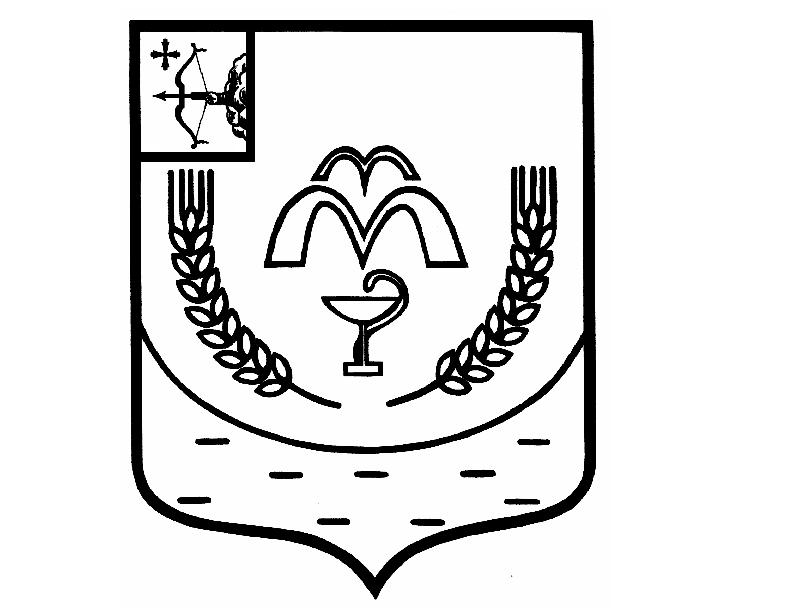 КУМЕНСКАЯ РАЙОННАЯ ДУМАШЕСТОГО СОЗЫВАот 19.12.2023 № 23/144пгт КумёныО внесении изменений в решение Куменской районной Думыот 20.12.2022 № 14/80       Внести в решение Куменской районной Думы от 20.12.2022 № 14/80 «О бюджете муниципального образования Куменский муниципальный район Кировской области на 2023 год и плановый период 2024 и 2025 годов» следующие изменения:1. Утвердить основные характеристики бюджета муниципального образования Куменский муниципальный район Кировской на 2023 год и на плановый период 2024 и 2025 годов согласно приложению 1 к настоящему Решению.2. Утвердить в пределах общего объема доходов районного бюджета, установленного настоящим Решением, объемы поступления налоговых и неналоговых доходов общей суммой и по статьям классификации доходов бюджетов, а также объемы безвозмездных поступлений по подстатьям классификации доходов бюджетов:на 2023 год согласно приложению 2 в новой редакции к настоящему Решению;на 2024 - 2025 год согласно приложению 3 в новой редакции к настоящему Решению;3. Утвердить в пределах общего объема расходов бюджета муниципального района, установленного настоящим Решением:1) распределение бюджетных ассигнований по разделам и подразделам классификации расходов бюджетов:на 2023 год согласно приложению 5 в новой редакции к настоящему Решению;на 2024-2025 годы согласно приложению 6 в новой редакции к настоящему Решению.2) распределение бюджетных ассигнований по целевым статьям (муниципальным программам Куменского района и непрограммным направлениям деятельности), группам видов расходов классификации расходов бюджетов:на 2023 год согласно приложению 7 в новой редакции к настоящему Решению.	на 2024-2025 годы согласно приложению 8 в новой редакции к настоящему Решению.3) ведомственную структуру расходов бюджета муниципального района:на 2023 год согласно приложению 9 в новой редакции к настоящему Решению.на 2024-2025 годы согласно приложению 10 в новой редакции к настоящему Решению.4) размер резервного фонда администрации района:на 2023 год в сумме 1792,1 тыс. рублей;4. Утвердить перечень публичных нормативных обязательств, подлежащих исполнению за счет средств бюджета муниципального района с указанием бюджетных ассигнований по ним, а также общий объем бюджетных ассигнований, направляемых на их исполнение:на 2023 год согласно приложению 11 в новой редакции к настоящему Решению;5. Абзацы 2,3 пункта 6 изложить в новой редакции :«….на 2023 год в сумме 170 893,8 тыс. рублей;на 2024 год в сумме 181 699,3 тыс. рублей и на 2025 год в сумме    22 536,6 тыс. рублей.».6. Утвердить источники финансирования дефицита районного бюджета:на 2023 год согласно приложению 14 в новой редакции к настоящему Решению.7. В абзаце 2 пункта 10 цифры 313,0 заменить на 0,00.8. Пункт 25 решения исключить.9. Настоящее решение вступает в силу в соответствии с действующим законодательством.Председатель Куменской районной Думы    А.А. МашковцеваГлава Куменского района      И.Н. ШемпелевПояснительная запискао внесении изменений в решение Куменской районной Думы от 20.12.2022 № 14/80«О бюджете муниципального образования Куменский муниципальный район Кировской области на 2023 год и плановый период 2024 и 2025 годов».(на Куменскую районную Думу 19.12.2023 г.)ДОХОДЫ	Доходы в бюджет муниципального района  увеличены на 94 959,9 тыс. рублей, в том числе:По безвозмездным поступлениям в целом увеличение на 89 089,9 тыс. рублей:-увеличены субсидии в сумме  90 329,9 тыс. рублей, в том числе по администрации района на 95 200,0 тыс. рублей, по администратору доходов  финансовое управление снижение на 12,1 тыс. рублей, по управлению образования  снижение на 4 858,0 тыс. рублей; - уменьшены субвенции в сумме 1 078,1 тыс. рублей, в том числе по администратору доходов администрация района   на 1 689,2 тыс. рублей, по администратору доходов финансовое управление на 150,0 тыс. рублей, по администратору доходов  управление образования  увеличение на 761,1 тыс. рублей;- уменьшены межбюджетные трансферты в сумме 161,9 тыс. рублей, в том числе по администратору доходов   управление образования 6,9 тыс. рублей, по администратору администрация района 155,0 тыс. рублей.      По собственным доходам план в целом увеличен на 5 870,0 тыс. рублей в связи с фактическим поступлением доходов, в том числе по следующим доходным источникам:	-доходы от уплаты налога на доходы физических лиц на 4 270,0 тыс. рублей (ожидаемое поступление больше запланированных);	- доходы от уплаты налога, взимаемого в связи с применением упрощенной системы налогообложения  на 5 002,2 тыс. рублей (ожидаемое поступление больше запланированных);          - доходы от реализации имущества на 228,0 тыс. рублей по администратору доходов администрация района (поступило сверх плана);         - доходы от реализации земельных участков на 185,0 тыс. рублей по администратору доходов администрация района (ожидаемое поступление больше запланированных).          - доходы от арендой платы за земельные участки на 244,0 тыс. рублей по администратору доходов администрация района (ожидаемое поступление больше запланированных);         - доходы от арендной платы за муниципальное имущество на 30,2 тыс. рублей по администратору доходов администрация района (ожидаемое поступление больше запланированных);        уменьшение плана по собственным доходам по следующим доходным источникам:         - доходы от уплаты налога, взимаемого в связи с применением патентной системы налогообложения на 604,0 тыс. рублей (ожидаемое поступление меньше запланированных);         - доходы от уплаты налога на имущество организаций на 2 500,0 тыс. рублей (ожидаемое поступление меньше запланированных);        -доходы от уплаты госпошлины на 200,0 тыс. рублей по администратору доходов налоговая служба (ожидаемое поступление меньше запланированных);         - доходы от оказания платных услуг (родительская плата) на 600,0 тыс. рублей по администратору доходов управление образования администрации района (ожидаемое поступление меньше запланированных);         - доходы поступающие в порядке возмещения расходов, понесенных в связи с эксплуатацией имущества  на 20,0 тыс. рублей по администратору доходов управление образования администрации района (ожидаемое поступление меньше запланированных);       - доходы от инициативных платежей на 165,4 тыс. рублей по администратору доходов администрация района (ожидаемое поступление меньше запланированных).2024 год      Уменьшена субсидия на ремонт и капитальный ремонт  автомобильных дорог общего пользования с твердым покрытием до сельских населенных пунктов, не имеющих круглогодичной связи с сетью автомобильных дорог общего пользования в сумме 96 532,3 тыс. рублей по администратору доходов администрация района.РАСХОДЫ	На основании проекта Закона Кировской области о внесении изменений в областной бюджет на 2023 год и плановый период 2024-2025 годов внесены изменения в сторону увеличения по межбюджетным трансфертам в сумме 89 059,9 тыс. рублей.	Субвенции в целом сокращены на1078,1 тыс. рублей, в том числе:- субвенция на обеспечение детей-сирот жилыми помещениями уменьшена на 1 418,2 тыс. рублей;- субвенция по осуществлению деятельности по опеке и попечительству сокращена на 28,0 тыс. рублей;- субвенция по созданию и деятельности комиссии по делам несовершеннолетних и защите их прав сокращена на 240,0 тыс. рублей;- субвенция на получение дошкольного образования сокращена на 761,5 тыс. рублей;- субвенция по выплате частичной компенсации расходов на оплату жилого помещения и коммунальных услуг специалистам работающих в муниципальных учреждениях и проживающих в сельских населенных пунктах сокращена на 3,0 тыс. рублей;- субвенцияпо подготовке и проведению государственной итоговой аттестации увеличена на 10,6 тыс. рублей;- субвенция на получение дошкольного, начального общего и дополнительного образования детей в муниципальных общеобразовательных организациях увеличена на 1 666,0 тыс. рублей;-субвенция на возмещение расходов педработникам в соответствии с Законом Кировской области «Об образовании в Кировской области» сокращена на 150,0 тыс. рублей; - субвенция на ежемесячные выплаты на детей-сирот сокращена на 54,0 тыс. рублей;- субвенция по начислению и выплате компенсации родительской платы за присмотр и уход за детьми сокращена на 100,0 тыс. рублей;	Субсидии в целом увеличены на 90 329,8 тыс. рублей, в том числе:- субсидия на организацию горячего питания обучающихся, получающих начальное общее образование сокращена на 83,0 тыс. рублей;- субсидия на оплату стоимости питания детей в каникулярное время с дневным пребыванием сокращена на 12,2 тыс. рублей;- субсидия на ремонт автомобильной дороги Вискаловщина – Бельтюги увеличена на 96 532,3 тыс. рублей;- субсидия на приобретение источников тепловой энергии на природном газе сокращена на 4 775,0 тыс. рублей;- субсидия ППМИ – сокращена на 404,6 тыс. рублей.	Иные межбюджетные трансферты сокращены на 191,8 тыс.рублей, в том числе:- иные межбюджетные трансферты на оборудование мест проживания семей, находящихся в трудной жизненной ситуации автономными пожарными извещателями сокращена на 184,8 тыс. рублей;– на предоставление бесплатного горячего питания детям участников специальной военной операции сокращена на 11,9 тыс. рублей;- грант общеобразовательным организациям, подготовившим обучающихся к сдаче единого государственного экзамена по математике (профильный уровень) и (или) физике – 5,0 тыс. рублей.	В соответствии с предложениями ГРБС внесены изменения в муниципальные программы.Администрация Куменского района  - увеличение  расходов в целом на 305,1 тыс. рублей.- по муниципальной программе «Развитие муниципального управления Куменского района» увеличены расходы на 951,8 тыс. рублей, в том числе: - увеличены расходы на выплату заработной платы сначислениями (заработная плата за ноябрь, аванс декабря, фонды за декабрь) на 974,2 тыс. рублей, - сокращены расходы на обучение муниципальных служащих на 10,4 тыс. рублей, - сокращены расходы на доплаты к пенсиям на 12,0 тыс. рублей. По МКУ «Служба хозяйственного обеспечения»  сокращены  расходы  на 213,1 тыс. рублей за счет экономии коммунальных расходов.- по муниципальной программе «Развитие транспортной системы в Куменском районе»сокращены расходы на 140,0 тыс. рублей, за счет того что в течение года не производились выплаты перевозчикам, так как маршруты не задействованы;- по муниципальной  программе "Обеспечение безопасности жизнедеятельности населения Куменского района"сокращены расходы на 75,5 тыс. рублей экономия средств по оказанию мер социальной поддержки семей военнослужащих по обеспечению и доставке твердого топлива;- по муниципальной программе «Управление муниципальным имуществом Куменского района»увеличены расходы на 17,1 тыс. рублей (на межевание, объявления в газете). Расходы увеличены  за счет экономии средств по мероприятиям, предусмотренным по данной программе;- по муниципальной программе «Поддержка деятельности социально-ориентированных некоммерческих организаций и развитие гражданской активности населения в Куменском районе»сокращены расходы на 143,9 тыс. рублей,  за  счет экономии и частичного невыполнения работ в полном объеме по ремонту водонапорных башен с. Вожгалы, п. Вичевщина.- по муниципальной программе «Устойчивое развитие сельских территорий в Куменском районе» увеличены расходы на 975,1 тыс. рублей на софинансирование расходов по ремонту дороги Вискаловщина -Бельтюги.- по муниципальной программе «Развитие Культуры в Куменском районе» сокращены расходы за счет экономиина507,0 тыс. рублейза счет экономии по фонду оплаты труда и коммунальных расходов по ДШИ. - по муниципальной программе «Модернизация и реформирование ЖКХ в Куменском районе»уменьшены ассигнования на 529,4 тыс. рублей (экономия от разработки схем газоснабжения – 9,4 тыс. рублей, на 520,0 тыс. рублей не выполнены расходы по ремонту водонапорных башен с. Вожгалы, п. Вичевщина);- по муниципальной программе «Охрана окружающей среды в Куменском районе»сокращены расходы на 30,0 тыс. рублей на выплаты за добычу волка.Куменская районная Дума – сокращены расходы в целом на 80,9 тыс. рублей, в том числе: (заработная плата с начислениями за счет вакантной ставки  - 105,0 тыс. рублей, прочие текущие расходы -15,9 тыс. рублей, увеличение по КСК на 40,0 тыс. рублей на выплату заработной платы с начислениями).Управление образования  - сокращены расходы на 3 307,7 тыс. рублей, в том числе:- по муниципальной программе «Развитие образования в Куменском районе» увеличены расходы на 833,7 тыс. рублей:- софинансирование по летним лагерям – -15,4 тыс. рублей (15,3 тыс. руб., средства родителей, 0,1 тыс. рублей софинансирование районного бюджета);-софинансирование по горячему питанию - -0,9 тыс. рублей за счет средств районного бюджета;- увеличены расходы по МОУ СОШ с. Березник на 300,0 тыс. рублей на оплату электроэнергии;-увеличены расходы по МОУ СОШ д. Б. Перелаз на 550,0 тыс. рублей на ремонт системы отопления.	За счет сокращения расходов по начислениям на ФОТ в сумме 73,9 тыс. рублей, экономия расходов по электроэнергии в сумме 275,1 тыс. рублей, экономия от уплаты налогов в сумме 171,9 тыс. рублей увеличены расходы по учреждениям образования на 520,9 тыс. рублей (заработная плата – 181,3 тыс. рублей, ремонт водопровода и текущие расходы – 283,7 тыс. рублей, расходы по персонифицированному учету – 55,8 тыс. рублей.-по муниципальной программе"Модернизация и реформирование жилищно-коммунального хозяйства Куменского района"сокращены расходы на 4 141,4 тыс. рублей, предусмотренные на перевод учреждений на автономное отопление.Финансовое управление сокращены расходы на 465,4 тыс. рублей, в том числе:- по муниципальной программе "Управление муниципальными финансами и регулирование межбюджетных отношений"сокращены расходы на 7,5 тыс. рублей (расходы на обучение муниципальных служащих).- по муниципальной  программе "Обеспечение безопасности жизнедеятельности населения Куменского района"сокращены расходына 458,0тыс. рублей(свободные средства резервного фонда).2024 год	Сокращены расходы по муниципальной программе «Комплексное развитие сельских территорий в Куменском районе» на 96 532,3 тыс. рублей(субсидия перенесена на 2023 год.	Всего расходы на 2023 год увеличены на 85 511,1 тыс. рублей и составят      656 612,0 тыс. рублей. 	Доходы бюджета увеличены на 94 959,9тыс. рублей и составят  647 950,0 тыс. рублей.	Дефицит  бюджета сократился на 9 448,8и составит 8 662,0 тыс. рублей за счет остатка собственных средств на лицевом счете на 01.01.2023 года.	Доходы и расходы на 2024 год сокращены на 96 532,3 тыс. рублей.Расходы составят 594 436,2 тыс. рублей, доходы – 591 836,2 тыс. рублей. Дефицит на 2024 год без изменений – 2600,0 тыс. рублей.	Внесены изменения в следующие приложения:- № 1 «Основные характеристики бюджета муниципального образования Куменский муниципальный район на 2023 год и на плановый период 2024 и 2025 годов»;- № 2 «Объемы поступления налоговых и неналоговых доходов общей суммой и по статьям классификации доходов бюджетов, а также объемы безвозмездных поступлений по подстатьям классификации доходов бюджетов на 2023 год»;- № 3 «Объемы поступления налоговых и неналоговых доходов общей суммой и по статьям классификации доходов бюджетов, а также объемы безвозмездных поступлений по подстатьям классификации доходов бюджетов на 2024-2025 годы»;- № 5 «Распределение бюджетных ассигнований по разделам и подразделам классификации расходов бюджетов на 2023 год»;- № 6 «Распределение бюджетных ассигнований по разделам и подразделам классификации расходов бюджетов на 2024-2025 годы»;- № 7 «Распределение бюджетных ассигнований по целевым статьям (муниципальным программам Куменского района и непрограммным направлениям деятельности), группам видов расходов классификации расходов бюджетов на 2023 год»;- № 8 «Распределение бюджетных ассигнований по целевым статьям (муниципальным программам Куменского района и непрограммным направлениям деятельности), группам видов расходов классификации расходов бюджетов на 2024-2025 годы»;- № 9 «Ведомственная структура расходов бюджета муниципального района на 2023год»;- № 10 «Ведомственная структура расходов бюджета муниципального района на 2024 -2025 годы»;- № 11 «Перечень публичных нормативных обязательств на 2023 год»;- № 14 «Источники финансирования дефицита бюджета муниципального района на 2023 год»;Заместитель главы администрации района,начальник финансового управления                                          О.В. Медведкова8 833 43 2-11-72Медведкова Ольга ВладимировнаПриложение № 1к решению Куменской районной Думыот 19.12.2023 № 23/144Приложение № 2Приложение № 2Приложение № 2Приложение № 2Приложение № 2Приложение № 2Приложение № 2Приложение № 2к решению Куменскойк решению Куменскойк решению Куменскойк решению Куменскойк решению Куменскойк решению Куменскойк решению Куменскойк решению Куменскойрайонной Думырайонной Думырайонной Думырайонной Думырайонной Думырайонной Думырайонной Думырайонной Думыот 19.12.2023 № 23/144от 19.12.2023 № 23/144от 19.12.2023 № 23/144от 19.12.2023 № 23/144от 19.12.2023 № 23/144от 19.12.2023 № 23/144от 19.12.2023 № 23/144от 19.12.2023 № 23/144Приложение № 3Приложение № 3Приложение № 3Приложение № 3Приложение № 3Приложение № 3Приложение № 3Приложение № 3Приложение № 3к решению Куменскойк решению Куменскойк решению Куменскойк решению Куменскойк решению Куменскойк решению Куменскойк решению Куменскойк решению Куменскойк решению Куменскойрайонной Думырайонной Думырайонной Думырайонной Думырайонной Думырайонной Думырайонной Думырайонной Думырайонной Думыот 19.12.2023 № 23/144от 19.12.2023 № 23/144от 19.12.2023 № 23/144от 19.12.2023 № 23/144от 19.12.2023 № 23/144от 19.12.2023 № 23/144от 19.12.2023 № 23/144от 19.12.2023 № 23/144от 19.12.2023 № 23/144ОбъемыОбъемыОбъемыОбъемыОбъемыОбъемыОбъемыпоступления налоговых и неналоговых доходов общей суммой и по статьямпоступления налоговых и неналоговых доходов общей суммой и по статьямпоступления налоговых и неналоговых доходов общей суммой и по статьямпоступления налоговых и неналоговых доходов общей суммой и по статьямпоступления налоговых и неналоговых доходов общей суммой и по статьямпоступления налоговых и неналоговых доходов общей суммой и по статьямпоступления налоговых и неналоговых доходов общей суммой и по статьямклассификации доходов бюджетов, а также объемы безвозмездных поступлений по подстатьямклассификации доходов бюджетов, а также объемы безвозмездных поступлений по подстатьямклассификации доходов бюджетов, а также объемы безвозмездных поступлений по подстатьямклассификации доходов бюджетов, а также объемы безвозмездных поступлений по подстатьямклассификации доходов бюджетов, а также объемы безвозмездных поступлений по подстатьямклассификации доходов бюджетов, а также объемы безвозмездных поступлений по подстатьямклассификации доходов бюджетов, а также объемы безвозмездных поступлений по подстатьямклассификации доходов бюджетов  на 2024 год и на 2025 годклассификации доходов бюджетов  на 2024 год и на 2025 годклассификации доходов бюджетов  на 2024 год и на 2025 годклассификации доходов бюджетов  на 2024 год и на 2025 годклассификации доходов бюджетов  на 2024 год и на 2025 годклассификации доходов бюджетов  на 2024 год и на 2025 годклассификации доходов бюджетов  на 2024 год и на 2025 год(тыс.рублей)(тыс.рублей)Код бюджетной классификацииНаименование доходаНаименование доходаПлановый периодПлановый периодКод бюджетной классификацииНаименование доходаНаименование дохода2024 год2025 год000 1 00 00000 00 0000 000НАЛОГОВЫЕ И НЕНАЛОГОВЫЕ ДОХОДЫНАЛОГОВЫЕ И НЕНАЛОГОВЫЕ ДОХОДЫ144 723,1 150 630,2 000 1 01 00000 00 0000 000НАЛОГИ НА ПРИБЫЛЬ, ДОХОДЫНАЛОГИ НА ПРИБЫЛЬ, ДОХОДЫ66 149,2 69 698,4 182 1 01 02010 01 0000 110Налог на доходы физических лиц с доходов, источником которых является налоговый агент, за исключением доходов, в отношении которых исчисление и уплата налога осуществляются в соответствии со статьями 227, 227.1 и 228 Налогового кодекса Российской ФедерацииНалог на доходы физических лиц с доходов, источником которых является налоговый агент, за исключением доходов, в отношении которых исчисление и уплата налога осуществляются в соответствии со статьями 227, 227.1 и 228 Налогового кодекса Российской Федерации65 464,9 68 973,8 182 1 01 02020 01 0000 110Налог на доходы физических лиц с доходов, полученных от осуществления деятельности физическими лицами, зарегистрированными в качестве индивидуальных предпринимателей, нотариусов, занимающихся частной практикой, адвокатов, учредивших адвокатские кабинеты и других лиц, занимающихся частной практикой в соответствии со статьей 227 Налогового кодекса Российской ФедерацииНалог на доходы физических лиц с доходов, полученных от осуществления деятельности физическими лицами, зарегистрированными в качестве индивидуальных предпринимателей, нотариусов, занимающихся частной практикой, адвокатов, учредивших адвокатские кабинеты и других лиц, занимающихся частной практикой в соответствии со статьей 227 Налогового кодекса Российской Федерации458,5 486,7 182 1 01 02030 01 0000 110Налог на доходы физических лиц с доходов, полученных физическими лицами в соответствии со статьей 228 Налогового Кодекса Российской ФедерацииНалог на доходы физических лиц с доходов, полученных физическими лицами в соответствии со статьей 228 Налогового Кодекса Российской Федерации225,8 237,9 000 1 03 00000 00 0000 000НАЛОГИ НА ТОВАРЫ (РАБОТЫ, УСЛУГИ), РЕАЛИЗУЕМЫЕ НА ТЕРРИТОРИИ РОССИЙСКОЙ ФЕДЕРАЦИИНАЛОГИ НА ТОВАРЫ (РАБОТЫ, УСЛУГИ), РЕАЛИЗУЕМЫЕ НА ТЕРРИТОРИИ РОССИЙСКОЙ ФЕДЕРАЦИИ4 051,9 4 276,6 100 1 03 02230 01 0000 110Доходы от уплаты акцизов на дизельное топливо, зачисляемые в консолидированные бюджеты субъектов Российской ФедерацииДоходы от уплаты акцизов на дизельное топливо, зачисляемые в консолидированные бюджеты субъектов Российской Федерации1 933,1 2 045,3 100 1 03 02240 01 0000 110Доходы от уплаты акцизов на моторные масла для дизельных и (или) карбюраторных (инжекторных) двигателей, зачисляемые в консолидированные бюджеты субъектов Российской ФедерацииДоходы от уплаты акцизов на моторные масла для дизельных и (или) карбюраторных (инжекторных) двигателей, зачисляемые в консолидированные бюджеты субъектов Российской Федерации13,2 13,6 100 1 03 02250 01 0000 110Доходы от уплаты акцизов на автомобильный бензин, производимый на территории Российской Федерации, зачисляемые в консолидированные бюджеты субъектов Российской ФедерацииДоходы от уплаты акцизов на автомобильный бензин, производимый на территории Российской Федерации, зачисляемые в консолидированные бюджеты субъектов Российской Федерации2 358,8 2 469,6 100 1 03 02260 01 0000 110Доходы от уплаты акцизов на прямогонный бензин, производимый на территории Российской Федерации, зачисляемые в консолидированные бюджеты субъектов Российской ФедерацииДоходы от уплаты акцизов на прямогонный бензин, производимый на территории Российской Федерации, зачисляемые в консолидированные бюджеты субъектов Российской Федерации-253,2 -251,9 000 1 05 00000 00 0000 000НАЛОГИ НА СОВОКУПНЫЙ ДОХОДНАЛОГИ НА СОВОКУПНЫЙ ДОХОД39 976,5 41 357,4 000 1 05 01000 00 0000 110Налог, взимаемый в связи с применением упрощенной системы налогообложенияНалог, взимаемый в связи с применением упрощенной системы налогообложения38 173,5 39 471,4 000 1 05 01000 00 0000 000Налог, взимаемый с налогоплательщиков в связи с применением упрощенной системы налогообложенияНалог, взимаемый с налогоплательщиков в связи с применением упрощенной системы налогообложения38 173,5 39 471,4 182 1 05 01011 01 0000 110Налог, взимаемый с налогоплательщиков, выбравших в качестве объекта  налогообложения доходыНалог, взимаемый с налогоплательщиков, выбравших в качестве объекта  налогообложения доходы21 737,5 22 967,4 182 1 05 01021 01 0000 110Налог, взимаемый с налогоплательщиков, выбравших в качестве объекта  налогообложения доходы, уменьшенные на величину расходовНалог, взимаемый с налогоплательщиков, выбравших в качестве объекта  налогообложения доходы, уменьшенные на величину расходов16 436,0 16 504,0 000 1 05 04000 00 0000 000Налог взимаемый в связи с применением патентой системой налогообложенияНалог взимаемый в связи с применением патентой системой налогообложения1 803,0 1 886,0 182 1 05 04020 02 0000 110Налог, взимаемый в связи с применением патентной системы налогообложения, зачисляемый в бюджеты муниципальных районов Налог, взимаемый в связи с применением патентной системы налогообложения, зачисляемый в бюджеты муниципальных районов 1 803,0 1 886,0 000 1 06 00000 00 0000 000НАЛОГИ НА ИМУЩЕСТВОНАЛОГИ НА ИМУЩЕСТВО10 182,0 10 199,6 000 1 06 02000 02 0000 110Налог на имущество организацийНалог на имущество организаций10 182,0 10 199,6 182 1 06 02010 02 0000 110Налог на имущество организаций по имуществу, не входящему в Единую систему газоснабженияНалог на имущество организаций по имуществу, не входящему в Единую систему газоснабжения10 182,0 10 199,6 000 1 08 00000 00 0000 000ГОСУДАРСТВЕННАЯ ПОШЛИНАГОСУДАРСТВЕННАЯ ПОШЛИНА2 040,0 2 050,0 000 1 08 03000 01 0000 110Государственная пошлина по делам, рассматриваемым в судах общей юрисдикции, мировыми судьямиГосударственная пошлина по делам, рассматриваемым в судах общей юрисдикции, мировыми судьями2 040,0 2 050,0 182 1 08 03010 01 0000 110Государственная пошлина по делам, рассматриваемым в судах общей юрисдикции, мировыми судьями (за исключением Верховного Суда Российской Федерации)Государственная пошлина по делам, рассматриваемым в судах общей юрисдикции, мировыми судьями (за исключением Верховного Суда Российской Федерации)2 040,0 2 050,0 000 1 11 00000 00 0000 000ДОХОДЫ ОТ ИСПОЛЬЗОВАНИЯ ИМУЩЕСТВА, НАХОДЯЩЕГОСЯ В ГОСУДАРСТВЕННОЙ И МУНИЦИПАЛЬНОЙ СОБСТВЕННОСТИДОХОДЫ ОТ ИСПОЛЬЗОВАНИЯ ИМУЩЕСТВА, НАХОДЯЩЕГОСЯ В ГОСУДАРСТВЕННОЙ И МУНИЦИПАЛЬНОЙ СОБСТВЕННОСТИ6 155,8 6 202,0 000 1 11 01000 00 0000 120Доходы в виде прибыли, приходящейся на доли в уставных (складочных) капиталах хозяйственных товариществ и обществ, или дивидендов по акциям, принадлежащим Российской Федерации, субъектам Российской Федерации или муниципальным образованиямДоходы в виде прибыли, приходящейся на доли в уставных (складочных) капиталах хозяйственных товариществ и обществ, или дивидендов по акциям, принадлежащим Российской Федерации, субъектам Российской Федерации или муниципальным образованиям1 000,0 1 000,0 936 1 11 01050 05 0000 120Доходы в виде прибыли, приходящейся на доли в уставных (складочных) капиталах хозяйственных товариществ и обществ, или дивидендов по акциям, принадлежащим муниципальным районамДоходы в виде прибыли, приходящейся на доли в уставных (складочных) капиталах хозяйственных товариществ и обществ, или дивидендов по акциям, принадлежащим муниципальным районам1 000,0 1 000,0 000 1 11 05000 00 0000 120Доходы, получаемые в виде арендной либо иной платы за передачу в возмездное пользование государственного и муниципального имущества (за исключением имущества бюджетных и автономных учреждений, а также имущества государственных и муниципальных унитарных предприятий, в том числе казенных)Доходы, получаемые в виде арендной либо иной платы за передачу в возмездное пользование государственного и муниципального имущества (за исключением имущества бюджетных и автономных учреждений, а также имущества государственных и муниципальных унитарных предприятий, в том числе казенных)5 065,8 5 112,0 000 1 11 05010 00 0000 120Доходы, получаемые в виде арендной платы за земельные участки, государственная собственность на которые не разграничена, а также средства от продажи права на заключение договоров аренды указанных земельных участковДоходы, получаемые в виде арендной платы за земельные участки, государственная собственность на которые не разграничена, а также средства от продажи права на заключение договоров аренды указанных земельных участков3 930,5 3 945,5 000 1 11 05013 05 0000 120Доходы, получаемые в виде арендной платы за земельные участки, государственная собственность на которые не разграничена и которые  расположены  в границах поселений, а также средства от продажи права на заключение договоров аренды указанных земельных участковДоходы, получаемые в виде арендной платы за земельные участки, государственная собственность на которые не разграничена и которые  расположены  в границах поселений, а также средства от продажи права на заключение договоров аренды указанных земельных участков2 525,5 2 525,5 936 1 11 05013 05 0000 120Доходы, получаемые в виде арендной платы за земельные участки, государственная собственность на которые не разграничена и которые  расположены  в границах поселений, а также средства от продажи права на заключение договоров аренды указанных земельных участковДоходы, получаемые в виде арендной платы за земельные участки, государственная собственность на которые не разграничена и которые  расположены  в границах поселений, а также средства от продажи права на заключение договоров аренды указанных земельных участков2 525,5 2 525,5 000 1 11 05013 13 0000 120Доходы, получаемые в виде арендной платы за земельные участки, государственная собственность на которые не разграничена и которые  расположены  в границах поселений, а также средства от продажи права на заключение договоров аренды указанных земельных участковДоходы, получаемые в виде арендной платы за земельные участки, государственная собственность на которые не разграничена и которые  расположены  в границах поселений, а также средства от продажи права на заключение договоров аренды указанных земельных участков1 405,0 1 420,0 980 1 11 05013 13 0000 120Доходы, получаемые в виде арендной платы за земельные участки, государственная собственность на которые не разграничена и которые  расположены  в границах поселений, а также средства от продажи права на заключение договоров аренды указанных земельных участковДоходы, получаемые в виде арендной платы за земельные участки, государственная собственность на которые не разграничена и которые  расположены  в границах поселений, а также средства от продажи права на заключение договоров аренды указанных земельных участков625,0 625,0 981 1 11 05013 13 0000 120Доходы, получаемые в виде арендной платы за земельные участки, государственная собственность на которые не разграничена и которые  расположены  в границах поселений, а также средства от продажи права на заключение договоров аренды указанных земельных участковДоходы, получаемые в виде арендной платы за земельные участки, государственная собственность на которые не разграничена и которые  расположены  в границах поселений, а также средства от продажи права на заключение договоров аренды указанных земельных участков780,0 795,0 000 1 11 05020 00 0000 120Доходы, получаемые в виде арендной платы за земли после разграничения государственной собственности на землю, а также средства от продажи права на заключение договоров аренды указанных земельных участков (за исключением земельных участков бюджетных и автономных учреждений)Доходы, получаемые в виде арендной платы за земли после разграничения государственной собственности на землю, а также средства от продажи права на заключение договоров аренды указанных земельных участков (за исключением земельных участков бюджетных и автономных учреждений)5,5 5,5 936 1 11 05025 05 0000 120Доходы, получаемые в виде арендной платы, а также средства от продажи права на заключение договоров аренды за земли, находящиеся в собственности муниципальных районов (за исключением земельных участков муниципальных бюджетных и автономных учреждений)Доходы, получаемые в виде арендной платы, а также средства от продажи права на заключение договоров аренды за земли, находящиеся в собственности муниципальных районов (за исключением земельных участков муниципальных бюджетных и автономных учреждений)5,5 5,5 000 1 11 05030 00 0000 120Доходы от сдачи в аренду имущества, находящегося в оперативном управлении органов государственной власти, органов местного самоуправления, государственных внебюджетных фондов и созданных ими учреждений (за исключением имущества бюджетных и автономных учреждений)Доходы от сдачи в аренду имущества, находящегося в оперативном управлении органов государственной власти, органов местного самоуправления, государственных внебюджетных фондов и созданных ими учреждений (за исключением имущества бюджетных и автономных учреждений)249,2 259,6 936 1 11 05035 05 0000 120Доходы от сдачи в аренду имущества, находящегося в оперативном управлении органов управления муниципальных районов и созданных ими учреждений (за исключением имущества муниципальных бюджетных и автономных учреждений)Доходы от сдачи в аренду имущества, находящегося в оперативном управлении органов управления муниципальных районов и созданных ими учреждений (за исключением имущества муниципальных бюджетных и автономных учреждений)249,2 259,6 000 1 11 05070 00 0000 120Доходы от сдачи в аренду имущества, составляющего государственную (муниципальную) казну (за исключением земельных участков)Доходы от сдачи в аренду имущества, составляющего государственную (муниципальную) казну (за исключением земельных участков)880,6 901,4 936 1 11 05075 05 0000 120Доходы от сдачи в аренду имущества, составляющего казну муниципальных районов (за исключением земельных участков)Доходы от сдачи в аренду имущества, составляющего казну муниципальных районов (за исключением земельных участков)880,6 901,4 000 1 11 09000 00 0000 120Прочие доходы от использования имущества и прав, находящихся в государственной и муниципальной собственности (за исключением имущества бюджетных и автономных учреждений, а также имущества государственных и муниципальных унитарных предприятий, в том числе казенных)Прочие доходы от использования имущества и прав, находящихся в государственной и муниципальной собственности (за исключением имущества бюджетных и автономных учреждений, а также имущества государственных и муниципальных унитарных предприятий, в том числе казенных)90,0 90,0 000 1 11 09040 00 0000 120Прочие поступления от использования имущества, находящегося в государственной и муниципальной собственности (за исключением имущества бюджетных и автономных учреждений, а также имущества государственных и муниципальных унитарных предприятий, в том числе казенных)Прочие поступления от использования имущества, находящегося в государственной и муниципальной собственности (за исключением имущества бюджетных и автономных учреждений, а также имущества государственных и муниципальных унитарных предприятий, в том числе казенных)90,0 90,0 936 1 11 09045 05 0000 120Прочие поступления от использования имущества, находящегося в собственности муниципальных районов (за исключением имущества муниципальных бюджетных и автономных учреждений, а также имущества муниципальных унитарных предприятий, в том числе казенных)Прочие поступления от использования имущества, находящегося в собственности муниципальных районов (за исключением имущества муниципальных бюджетных и автономных учреждений, а также имущества муниципальных унитарных предприятий, в том числе казенных)90,0 90,0 000 1 12 00000 00 0000 000ПЛАТЕЖИ ПРИ ПОЛЬЗОВАНИИ ПРИРОДНЫМИ РЕСУРСАМИПЛАТЕЖИ ПРИ ПОЛЬЗОВАНИИ ПРИРОДНЫМИ РЕСУРСАМИ622,3 622,3 048 1 12 01010 01 6000 120Плата за выбросы загрязняющих веществ в атмосферный воздух стационарными объектами Плата за выбросы загрязняющих веществ в атмосферный воздух стационарными объектами 95,7 95,7 048 1 12 01030 01 6000 120Плата за  выбросы загрязняющих веществ в водные объектыПлата за  выбросы загрязняющих веществ в водные объекты503,1 503,1 048 1 12 01041 01 6000 120Плата за  размещение отходов производстваПлата за  размещение отходов производства23,5 23,5 000 1 13 00000 00 0000 000ДОХОДЫ ОТ ОКАЗАНИЯ ПЛАТНЫХ УСЛУГ (РАБОТ) И КОМПЕНСАЦИИ ЗАТРАТ ГОСУДАРСТВАДОХОДЫ ОТ ОКАЗАНИЯ ПЛАТНЫХ УСЛУГ (РАБОТ) И КОМПЕНСАЦИИ ЗАТРАТ ГОСУДАРСТВА14 779,0 15 468,3 000 1 13 01990 00 0000 130Прочие доходы от оказания платных услуг (работ)Прочие доходы от оказания платных услуг (работ)13 874,1 14 548,7 000 1 13 01990 00 0000 000Прочие доходы от оказания  платных услуг (работ) получателями средств бюджетов муниципальных районов  Прочие доходы от оказания  платных услуг (работ) получателями средств бюджетов муниципальных районов  13 874,1 14 548,7 903 1 13 01995 05 0000 130Прочие доходы от оказания  платных услуг (работ) получателями средств бюджетов муниципальных районов  Прочие доходы от оказания  платных услуг (работ) получателями средств бюджетов муниципальных районов  13 819,1 14 491,7 936 1 13 01995 05 0000 130Прочие доходы от оказания  платных услуг (работ) получателями средств бюджетов муниципальных районов  Прочие доходы от оказания  платных услуг (работ) получателями средств бюджетов муниципальных районов  55,0 57,0 000 1 13 02060 00 0000 130Доходы, поступающие в порядке  возмещения расходов, понесенных в связи с эксплуатацией имуществаДоходы, поступающие в порядке  возмещения расходов, понесенных в связи с эксплуатацией имущества904,9 919,6 000 1 13 02065 05 0000 130Доходы, поступающие в порядке  возмещения расходов, понесенных в связи с эксплуатацией имущества муниципальных районовДоходы, поступающие в порядке  возмещения расходов, понесенных в связи с эксплуатацией имущества муниципальных районов904,9 919,6 903 1 13 02065 05 0000 130Доходы, поступающие в порядке  возмещения расходов, понесенных в связи с эксплуатацией имущества муниципальных районовДоходы, поступающие в порядке  возмещения расходов, понесенных в связи с эксплуатацией имущества муниципальных районов294,9 309,6 936 1 13 02065 05 0000 130Доходы, поступающие в порядке  возмещения расходов, понесенных в связи с эксплуатацией имущества муниципальных районовДоходы, поступающие в порядке  возмещения расходов, понесенных в связи с эксплуатацией имущества муниципальных районов610,0 610,0 000 1 14 00000 00 0000 000ДОХОДЫ ОТ ПРОДАЖИ МАТЕРИАЛЬНЫХ И НЕМАТЕРИАЛЬНЫХ АКТИВОВДОХОДЫ ОТ ПРОДАЖИ МАТЕРИАЛЬНЫХ И НЕМАТЕРИАЛЬНЫХ АКТИВОВ507,5 507,5 000 1 14 06000 00 0000 430Доходы от продажи земельных участков, находящихся в государственной и муниципальной собственности (за исключением земельных участков бюджетных и автономных учреждений)Доходы от продажи земельных участков, находящихся в государственной и муниципальной собственности (за исключением земельных участков бюджетных и автономных учреждений)507,5 507,5 000 1 14  06010 00 0000 430Доходы от продажи земельных участков, государственная собственность на которые не разграниченаДоходы от продажи земельных участков, государственная собственность на которые не разграничена507,5 507,5 936 1 14  06013 05 0000 430Доходы от продажи земельных участков, государственная собственность на которые не разграничена и которые расположены в границах сельских поселенийДоходы от продажи земельных участков, государственная собственность на которые не разграничена и которые расположены в границах сельских поселений307,5 307,5 980 1 14  06013 13 0000 430Доходы от продажи земельных участков, государственная собственность на которые не разграничена и которые расположены в границах городских поселенийДоходы от продажи земельных участков, государственная собственность на которые не разграничена и которые расположены в границах городских поселений200,0 200,0 000 1 16 00000 00 0000 000ШТРАФЫ, САНКЦИИ, ВОЗМЕЩЕНИЕ УЩЕРБАШТРАФЫ, САНКЦИИ, ВОЗМЕЩЕНИЕ УЩЕРБА258,9 248,1 000 1 16 01000 01 0000 140Административные штрафы, установленные Кодексом Российской Федерации об административных правонарушенияхАдминистративные штрафы, установленные Кодексом Российской Федерации об административных правонарушениях218,9 208,1 738 1 16 01053 01 9000 140Административные штрафы, установленные главой 5 Кодекса Российской Федерации об административных правонарушениях, за административные правонарушения, посягающие на права граждан, налагаемые мировыми судьями, комиссиями по делам несовершеннолетних и защите их правАдминистративные штрафы, установленные главой 5 Кодекса Российской Федерации об административных правонарушениях, за административные правонарушения, посягающие на права граждан, налагаемые мировыми судьями, комиссиями по делам несовершеннолетних и защите их прав9,2 10,6 836 1 16 01053 01 9000 140Административные штрафы, установленные главой 5 Кодекса Российской Федерации об административных правонарушениях, за административные правонарушения, посягающие на права граждан, налагаемые мировыми судьями, комиссиями по делам несовершеннолетних и защите их правАдминистративные штрафы, установленные главой 5 Кодекса Российской Федерации об административных правонарушениях, за административные правонарушения, посягающие на права граждан, налагаемые мировыми судьями, комиссиями по делам несовершеннолетних и защите их прав2,9 3,0 738 1 16 01063 01 0091 140Административные штрафы, установленные главой 6 Кодекса Российской Федерации об административных правонарушениях, за административные правонарушения, посягающие на здоровье, санитарно-эпидемиологическое благополучие населения и общественную нравственность, налагаемые мировыми судьями, комиссиями по делам несовершеннолетних и защите их правАдминистративные штрафы, установленные главой 6 Кодекса Российской Федерации об административных правонарушениях, за административные правонарушения, посягающие на здоровье, санитарно-эпидемиологическое благополучие населения и общественную нравственность, налагаемые мировыми судьями, комиссиями по делам несовершеннолетних и защите их прав0,9 0,5 836 1 16 01063 01 9000 140Административные штрафы, установленные главой 6 КоАП РФ, за административные правонарушения, посягающие на здоровье, санэпидемологическое благополучие населения и общественную нравственностьАдминистративные штрафы, установленные главой 6 КоАП РФ, за административные правонарушения, посягающие на здоровье, санэпидемологическое благополучие населения и общественную нравственность28,2 24,0 738 1 16 01063 01 0101 140Административные штрафы, установленные главой 6 КоАП РФ, за административные правонарушения, посягающие на здоровье, санэпидемологическое благополучие населения и общественную нравственностьАдминистративные штрафы, установленные главой 6 КоАП РФ, за административные правонарушения, посягающие на здоровье, санэпидемологическое благополучие населения и общественную нравственность76,5 73,7 836 1 16 01073 01 9000 140Административные штрафы, установленные главой 7 Кодекса Российской Федерации об административных правонарушениях, за административные правонарушения в области охраны собственности, налагаемые мировыми судьями, комиссиями по делам несовершеннолетних и защите их правАдминистративные штрафы, установленные главой 7 Кодекса Российской Федерации об административных правонарушениях, за административные правонарушения в области охраны собственности, налагаемые мировыми судьями, комиссиями по делам несовершеннолетних и защите их прав0,8 1,0 738 1 16 01073 01 0017 140Административные штрафы, установленные главой 7 Кодекса Российской Федерации об административных правонарушениях, за административные правонарушения в области охраны собственности, налагаемые мировыми судьями, комиссиями по делам несовершеннолетних и защите их правАдминистративные штрафы, установленные главой 7 Кодекса Российской Федерации об административных правонарушениях, за административные правонарушения в области охраны собственности, налагаемые мировыми судьями, комиссиями по делам несовершеннолетних и защите их прав0,8 0,7 738 1 16 01073 01 0019 140Административные штрафы, установленные главой 7 Кодекса Российской Федерации об административных правонарушениях, за административные правонарушения в области охраны собственности, налагаемые мировыми судьями, комиссиями по делам несовершеннолетних и защите их правАдминистративные штрафы, установленные главой 7 Кодекса Российской Федерации об административных правонарушениях, за административные правонарушения в области охраны собственности, налагаемые мировыми судьями, комиссиями по делам несовершеннолетних и защите их прав5,6 3,2 738 1 16 01073 01 0027 140Административные штрафы, установленные главой 7 Кодекса Российской Федерации об административных правонарушениях, за административные правонарушения в области охраны собственности, налагаемые мировыми судьями, комиссиями по делам несовершеннолетних и защите их правАдминистративные штрафы, установленные главой 7 Кодекса Российской Федерации об административных правонарушениях, за административные правонарушения в области охраны собственности, налагаемые мировыми судьями, комиссиями по делам несовершеннолетних и защите их прав0,4 0,4 738 1 16 01083 01 0028 140Административные штрафы, установленные Главой 8 Кодекса Российской Федерации об административных правонарушениях, за административные правонарушения в области охраны окружающей среды и природопользования, налагаемые мировыми судьями, комиссиями по деламАдминистративные штрафы, установленные Главой 8 Кодекса Российской Федерации об административных правонарушениях, за административные правонарушения в области охраны окружающей среды и природопользования, налагаемые мировыми судьями, комиссиями по делам2,0 1,3 738 1 16 01143 01 9000 140Административные штрафы, установленные Главой 14 Кодекса Российской Федерации об административных правонарушениях, за административные правонарушения в области предпринимательской деятельности и деятельности саморегулируемых организаций, налагаемые мировыми судьями, комиссиями по делам несовершеннолетних и защите их правАдминистративные штрафы, установленные Главой 14 Кодекса Российской Федерации об административных правонарушениях, за административные правонарушения в области предпринимательской деятельности и деятельности саморегулируемых организаций, налагаемые мировыми судьями, комиссиями по делам несовершеннолетних и защите их прав4,2 4,9 738 1 16 01153 01 0006 140Административные штрафы, установленные Главой 15 Кодекса Российской Федерации об административных правонарушениях, за административные правонарушения в области финансов, налогов и сборов, страхования, рынка ценных бумаг (за исключением штрафов, указанных в пункте 6 статьи 46 Бюджетного кодекса Российской Федерации), налагаемые мировыми судьями, комиссиями по делам несовершеннолетних и защите их правАдминистративные штрафы, установленные Главой 15 Кодекса Российской Федерации об административных правонарушениях, за административные правонарушения в области финансов, налогов и сборов, страхования, рынка ценных бумаг (за исключением штрафов, указанных в пункте 6 статьи 46 Бюджетного кодекса Российской Федерации), налагаемые мировыми судьями, комиссиями по делам несовершеннолетних и защите их прав1,5 1,1 738 1 16 01173 01 0008 140Административные штрафы, установленные Главой 17 Кодекса Российской Федерации об административных правонарушениях, за административные правонарушения, посягающие на институты государственной власти, налагаемые мировыми судьями, комиссиями по делам несовершеннолетнихАдминистративные штрафы, установленные Главой 17 Кодекса Российской Федерации об административных правонарушениях, за административные правонарушения, посягающие на институты государственной власти, налагаемые мировыми судьями, комиссиями по делам несовершеннолетних4,2 4,7 738 1 16 01193 01 0005 140Административные штрафы, установленные Главой 19 Кодекса Российской Федерации об административных правонарушениях, за административные правонарушения против порядка управления, налагаемые мировыми судьями, комиссиями по делам несовершеннолетних и защитеАдминистративные штрафы, установленные Главой 19 Кодекса Российской Федерации об административных правонарушениях, за административные правонарушения против порядка управления, налагаемые мировыми судьями, комиссиями по делам несовершеннолетних и защите4,6 6,1 738 1 16 01193 01 0013 140Административные штрафы, установленные Главой 19 Кодекса Российской Федерации об административных правонарушениях, за административные правонарушения против порядка управления, налагаемые мировыми судьями, комиссиями по делам несовершеннолетних и защитеАдминистративные штрафы, установленные Главой 19 Кодекса Российской Федерации об административных правонарушениях, за административные правонарушения против порядка управления, налагаемые мировыми судьями, комиссиями по делам несовершеннолетних и защите0,5 0,3 738 1 16 01193 01 0401 140Административные штрафы, установленные Главой 19 Кодекса Российской Федерации об административных правонарушениях, за административные правонарушения против порядка управления, налагаемые мировыми судьями, комиссиями по делам несовершеннолетних и защитеАдминистративные штрафы, установленные Главой 19 Кодекса Российской Федерации об административных правонарушениях, за административные правонарушения против порядка управления, налагаемые мировыми судьями, комиссиями по делам несовершеннолетних и защите1,1 0,6 738 1 16 01193 01 9000 140Административные штрафы, установленные Главой 19 Кодекса Российской Федерации об административных правонарушениях, за административные правонарушения против порядка управления, налагаемые мировыми судьями, комиссиями по делам несовершеннолетних и защите их правАдминистративные штрафы, установленные Главой 19 Кодекса Российской Федерации об административных правонарушениях, за административные правонарушения против порядка управления, налагаемые мировыми судьями, комиссиями по делам несовершеннолетних и защите их прав0,7 0,6 738 1 16 01203 01 0006 140Административные штрафы, установленные главой 20 Кодекса Российской Федерации об административных правонарушениях, за административные правонарушения, посягающие на общественный порядок и общественную безопасность, налагаемые мировыми судьями, комиссиямиАдминистративные штрафы, установленные главой 20 Кодекса Российской Федерации об административных правонарушениях, за административные правонарушения, посягающие на общественный порядок и общественную безопасность, налагаемые мировыми судьями, комиссиями13,3 7,8 738 1 16 01203 01 0008 140Административные штрафы, установленные главой 20 Кодекса Российской Федерации об административных правонарушениях, за административные правонарушения, посягающие на общественный порядок и общественную безопасность, налагаемые мировыми судьями, комиссиямиАдминистративные штрафы, установленные главой 20 Кодекса Российской Федерации об административных правонарушениях, за административные правонарушения, посягающие на общественный порядок и общественную безопасность, налагаемые мировыми судьями, комиссиями1,1 0,6 738 1 16 01203 01 0013 140Административные штрафы, установленные главой 20 Кодекса Российской Федерации об административных правонарушениях, за административные правонарушения, посягающие на общественный порядок и общественную безопасность, налагаемые мировыми судьями, комиссиямиАдминистративные штрафы, установленные главой 20 Кодекса Российской Федерации об административных правонарушениях, за административные правонарушения, посягающие на общественный порядок и общественную безопасность, налагаемые мировыми судьями, комиссиями2,2 3,0 738 1 16 01203 01 0021 140Административные штрафы, установленные главой 20 Кодекса Российской Федерации об административных правонарушениях, за административные правонарушения, посягающие на общественный порядок и общественную безопасность, налагаемые мировыми судьями, комиссиямиАдминистративные штрафы, установленные главой 20 Кодекса Российской Федерации об административных правонарушениях, за административные правонарушения, посягающие на общественный порядок и общественную безопасность, налагаемые мировыми судьями, комиссиями7,7 7,2 738 1 16 01203 01 9000 140Административные штрафы, установленные главой 20 Кодекса Российской Федерации об административных правонарушениях, за административные правонарушения, посягающие на общественный порядок и общественную безопасность, налагаемые мировыми судьями, комиссиямиАдминистративные штрафы, установленные главой 20 Кодекса Российской Федерации об административных правонарушениях, за административные правонарушения, посягающие на общественный порядок и общественную безопасность, налагаемые мировыми судьями, комиссиями45,9 47,6 738 1 16 01333 01 1000 140Административные штрафы, установленные Кодексом Российской Федерации об административных правонарушениях, за административные правонарушения в области производства и оборота этилового спирта, алкогольной и спиртосодержащей продукции, а также за администрАдминистративные штрафы, установленные Кодексом Российской Федерации об административных правонарушениях, за административные правонарушения в области производства и оборота этилового спирта, алкогольной и спиртосодержащей продукции, а также за администр4,6 5,2 000 1 16 10000 00 0000 140Платежи в целях возмещения причиненного ущерба (убытков)Платежи в целях возмещения причиненного ущерба (убытков)40,0 40,0 936 1 16 10032 05 9000 140Прочее возмещение ущерба, причиненного муниципальному имуществу муниципального района (за исключением имущества, закрепленного за муниципальными бюджетными (автономными) учреждениями, унитарными предприятиями)Прочее возмещение ущерба, причиненного муниципальному имуществу муниципального района (за исключением имущества, закрепленного за муниципальными бюджетными (автономными) учреждениями, унитарными предприятиями)10,0 10,0 804 1 16 11050 01 1000 140Платежи по искам о возмещении вреда, причиненного окружающей среде, а также платежи, уплачиваемые при добровольном возмещении вреда, причиненного окружающей среде (за исключением вреда, причиненного окружающей среде на особо охраняемых природных территориях), подлежащие зачислению в бюджет муниципального образованияПлатежи по искам о возмещении вреда, причиненного окружающей среде, а также платежи, уплачиваемые при добровольном возмещении вреда, причиненного окружающей среде (за исключением вреда, причиненного окружающей среде на особо охраняемых природных территориях), подлежащие зачислению в бюджет муниципального образования30,0 30,0 000 2 00 00000 00 0000 000БЕЗВОЗМЕЗДНЫЕ ПОСТУПЛЕНИЯБЕЗВОЗМЕЗДНЫЕ ПОСТУПЛЕНИЯ447 113,1 270 266,4 000 2 02 00000 00 0000 000БЕЗВОЗМЕЗДНЫЕ ПОСТУПЛЕНИЯ ОТ ДРУГИХ БЮДЖЕТОВ БЮДЖЕТНОЙ СИСТЕМЫ РФБЕЗВОЗМЕЗДНЫЕ ПОСТУПЛЕНИЯ ОТ ДРУГИХ БЮДЖЕТОВ БЮДЖЕТНОЙ СИСТЕМЫ РФ431 495,8 270 266,4 000 2 02 10000 00 0000 150Дотации бюджетам бюджетной системы Российской ФедерацииДотации бюджетам бюджетной системы Российской Федерации49 257,0 49 805,0 000 2 02 15001 00 0000 150Дотации  на  выравнивание  бюджетной  обеспеченностиДотации  на  выравнивание  бюджетной  обеспеченности49 257,0 49 805,0 912 2 02 15001 05 0000 150Дотации  бюджетам  муниципальных  районов  на  выравнивание  бюджетной  обеспеченностиДотации  бюджетам  муниципальных  районов  на  выравнивание  бюджетной  обеспеченности49 257,0 49 805,0 000 2 02 20000 00 0000 150Субсидии бюджетам бюджетной системы Российской Федерации (межбюджетные субсидии)Субсидии бюджетам бюджетной системы Российской Федерации (межбюджетные субсидии)238 552,0 77 711,1 000 2 02 20216 00 0000 150Субсидии бюджетам на осуществление дорожной деятельности в отношении автомобильных дорог  общего пользования, а также капитального ремонта и ремонта дворовых территорий многоквартирных домов, проездов к дворовым территориям многоквартирных домов населенных пунктовСубсидии бюджетам на осуществление дорожной деятельности в отношении автомобильных дорог  общего пользования, а также капитального ремонта и ремонта дворовых территорий многоквартирных домов, проездов к дворовым территориям многоквартирных домов населенных пунктов19 136,0 18 260,0 936 2 02 20216 05 0000 150Субсидии бюджетам муниципальных районов на осуществление дорожной деятельности в отношении автомобильных дорог  общего пользования, а также капитального ремонта и ремонта дворовых территорий многоквартирных домов, проездов к дворовым территориям многоквартирных домов населенных пунктовСубсидии бюджетам муниципальных районов на осуществление дорожной деятельности в отношении автомобильных дорог  общего пользования, а также капитального ремонта и ремонта дворовых территорий многоквартирных домов, проездов к дворовым территориям многоквартирных домов населенных пунктов19 136,0 18 260,0 000 2 02 25179 00 0000 150Субсидии бюджетам  на проведение мероприятий по обеспечению деятельности советников директора по воспитанию и взаимодействию с детскими общественными объединениями в общеобразовательных организацияхСубсидии бюджетам  на проведение мероприятий по обеспечению деятельности советников директора по воспитанию и взаимодействию с детскими общественными объединениями в общеобразовательных организациях252,2 252,2 903 2 02 25179 05 0000 150Субсидии бюджетам муниципальных районов на проведение мероприятий по обеспечению деятельности советников директора по воспитанию и взаимодействию с детскими общественными объединениями в общеобразовательных организацияхСубсидии бюджетам муниципальных районов на проведение мероприятий по обеспечению деятельности советников директора по воспитанию и взаимодействию с детскими общественными объединениями в общеобразовательных организациях252,2 252,2 000 2 02 25304 00 0000 150Субсидии  на организацию бесплатного горячего питания обучающихся, получающих начальное общее образование в государственных и муниципальных образовательных организацияхСубсидии  на организацию бесплатного горячего питания обучающихся, получающих начальное общее образование в государственных и муниципальных образовательных организациях3 092,7 3 166,2 903 2 02 25304 05 0000 150Субсидии бюджетам муниципальных районов на организацию бесплатного горячего питания обучающихся, получающих начальное общее образование в государственных и муниципальных образовательных организацияхСубсидии бюджетам муниципальных районов на организацию бесплатного горячего питания обучающихся, получающих начальное общее образование в государственных и муниципальных образовательных организациях3 092,7 3 166,2 000 2 02 25519 00 0000 150Субсидия бюджетам  поддержку отрасли культурыСубсидия бюджетам  поддержку отрасли культуры99,5 99,1 936 2 02 25519 05 0000 150Субсидия бюджетам муниципальных районов на поддержку отрасли культурыСубсидия бюджетам муниципальных районов на поддержку отрасли культуры99,5 99,1 000 2 02 29999 00 0000 150Прочие субсидииПрочие субсидии215 971,6 55 933,6 903 2 02 29999 05 0000 150Прочие субсидии бюджетам муниципальных районовПрочие субсидии бюджетам муниципальных районов0,0 0,0 912 2 02 29999 05 0000 150Прочие субсидии бюджетам муниципальных районовПрочие субсидии бюджетам муниципальных районов57 660,1 55 929,1 936 2 02 29999 05 0000 150Прочие субсидии бюджетам муниципальных районовПрочие субсидии бюджетам муниципальных районов158 311,5 4,5 000 2 02 30000 00 0000 150Субвенции  бюджетам субъектов Российской Федерации и муниципальных образованийСубвенции  бюджетам субъектов Российской Федерации и муниципальных образований137 937,2 137 000,7 000 2 02 30024 00 0000 150Субвенции местным бюджетам  на выполнение передаваемых полномочий субъектов Российской ФедерацииСубвенции местным бюджетам  на выполнение передаваемых полномочий субъектов Российской Федерации17 135,8 14 451,9 903 2 02 30024 05 0000 150Субвенции бюджетам  муниципальных районов на выполнение передаваемых полномочий субъектов Российской ФедерацииСубвенции бюджетам  муниципальных районов на выполнение передаваемых полномочий субъектов Российской Федерации25,4 25,4 912 2 02 30024 05 0000 150Субвенции бюджетам  муниципальных районов на выполнение передаваемых полномочий субъектов Российской ФедерацииСубвенции бюджетам  муниципальных районов на выполнение передаваемых полномочий субъектов Российской Федерации13 533,0 10 849,0 936 2 02 30024 05 0000 150Субвенции бюджетам  муниципальных районов на выполнение передаваемых полномочий субъектов Российской ФедерацииСубвенции бюджетам  муниципальных районов на выполнение передаваемых полномочий субъектов Российской Федерации3 577,4 3 577,5 000 2 02 30027 00 0000 150Субвенции бюджетам муниципальных образований на содержание ребенка в семье опекуна и приемной семье, а также вознаграждение, причитающееся приемному родителюСубвенции бюджетам муниципальных образований на содержание ребенка в семье опекуна и приемной семье, а также вознаграждение, причитающееся приемному родителю7 062,0 7 062,0 903 2 02 30027 05 0000 150Субвенции бюджетам  муниципальных  районов на содержание ребенка  в семье опекуна и приемной семье, а также  вознаграждение, причитающееся  приемному родителюСубвенции бюджетам  муниципальных  районов на содержание ребенка  в семье опекуна и приемной семье, а также  вознаграждение, причитающееся  приемному родителю7 062,0 7 062,0 000 2 02 30029 00 0000 150Субвенции бюджетам муниципальных образований на компенсацию части родительской платы за содержание ребенка в государственных и муниципальных образовательных учреждениях, реализующих основную общеобразовательную программу дошкольного образованияСубвенции бюджетам муниципальных образований на компенсацию части родительской платы за содержание ребенка в государственных и муниципальных образовательных учреждениях, реализующих основную общеобразовательную программу дошкольного образования964,3 964,3 903 2 02 30029 05 0000 150Субвенции бюджетам  муниципальных  районов на  компенсацию части родительской платы за содержание ребенка в муниципальных образовательных учреждениях, реализующих основную общеобразовательную программу дошкольного образованияСубвенции бюджетам  муниципальных  районов на  компенсацию части родительской платы за содержание ребенка в муниципальных образовательных учреждениях, реализующих основную общеобразовательную программу дошкольного образования964,3 964,3 000 2 02 35082 00 0000 150Субвенции бюджетам муниципальных образований на предоставление жилых помещений детям-сиротам и детям, оставшимся без попечения родителей, лицам из их числа по договорам найма специализированных жилых помещенийСубвенции бюджетам муниципальных образований на предоставление жилых помещений детям-сиротам и детям, оставшимся без попечения родителей, лицам из их числа по договорам найма специализированных жилых помещений4 254,3 2 836,1 936 2 02 35082 05 0000 150Субвенции бюджетам муниципальных районов на предоставление жилых помещений детям-сиротам и детям, оставшимся без попечения родителей, лицам из их числа по договорам найма специализированных жилых помещенийСубвенции бюджетам муниципальных районов на предоставление жилых помещений детям-сиротам и детям, оставшимся без попечения родителей, лицам из их числа по договорам найма специализированных жилых помещений4 254,3 2 836,1 000 2 02 35120 00 0000 150Субвенции бюджетам на осуществление полномочий по составлению (изменению) списков кандидатов в присяжные заседатели федеральных судов общей юрисдикции в Российской ФедерацииСубвенции бюджетам на осуществление полномочий по составлению (изменению) списков кандидатов в присяжные заседатели федеральных судов общей юрисдикции в Российской Федерации1,8 1,5 936 2 02 35120 05 0000 150Субвенции бюджетам муниципальных районов на осуществление полномочий по составлению (изменению) списков кандидатов в присяжные заседатели федеральных судов общей юрисдикции в Российской ФедерацииСубвенции бюджетам муниципальных районов на осуществление полномочий по составлению (изменению) списков кандидатов в присяжные заседатели федеральных судов общей юрисдикции в Российской Федерации1,8 1,5 000 2 02 39999 00 0000 150Прочие субвенции Прочие субвенции 108 519,0 111 684,9 000 2 02 39999 00 0000 150Прочие субвенцииПрочие субвенции108 519,0 111 684,9 903 2 02 39999 05 0000 150Прочие субвенции бюджетам муниципальных районовПрочие субвенции бюджетам муниципальных районов108 480,2 108 480,2 912 2 02 39999 05 0000 150Прочие субвенции бюджетам муниципальных районовПрочие субвенции бюджетам муниципальных районов0,0 3 188,0 936 2 02 39999 05 0000 150Прочие субвенции бюджетам муниципальных районовПрочие субвенции бюджетам муниципальных районов38,8 16,7 000 2 02 40000 00 0000 151Иные межбюджетные трансфертыИные межбюджетные трансферты5 749,6 5 749,6 000 2 02 45303 00 0000 150Межбюджетные трансферты  на ежемесячное денежное вознаграждение за классное руководство педагогическим работникам государственных и муниципальных общеобразовательных организацийМежбюджетные трансферты  на ежемесячное денежное вознаграждение за классное руководство педагогическим работникам государственных и муниципальных общеобразовательных организаций5 749,6 5 749,6 903 2 02 45303 05 0000 150Межбюджетные трансферты бюджетам муниципальных районов на ежемесячное денежное вознаграждение за классное руководство педагогическим работникам государственных и муниципальных общеобразовательных организацийМежбюджетные трансферты бюджетам муниципальных районов на ежемесячное денежное вознаграждение за классное руководство педагогическим работникам государственных и муниципальных общеобразовательных организаций5 749,6 5 749,6 000 2 07  00000 00 0000 180ПРОЧИЕ БЕЗВОЗМЕЗДНЫЕ ПОСТУПЛНЕНИЯПРОЧИЕ БЕЗВОЗМЕЗДНЫЕ ПОСТУПЛНЕНИЯ15 617,3 0,0 000 2 07  05000 05 0000 180Прочие безвозмездные поступления в бюджеты муниципальных районовПрочие безвозмездные поступления в бюджеты муниципальных районов15 617,3 0,0 936 2 07 05030 05 0000 180Прочие безвозмездные поступления в бюджеты муниципальных районовПрочие безвозмездные поступления в бюджеты муниципальных районов15 617,3 ВСЕГО ДОХОДОВВСЕГО ДОХОДОВ591 836,2 420 896,6 Приложение № 5Приложение № 5Приложение № 5Приложение № 5к решению Куменскойк решению Куменскойк решению Куменскойк решению Куменскойрайонной Думырайонной Думырайонной Думырайонной Думыот 19.12.2023 № 23/144от 19.12.2023 № 23/144от 19.12.2023 № 23/144от 19.12.2023 № 23/144РаспределениеРаспределениеРаспределениеРаспределениебюджетных ассигнований по разделам и подразделам классификации расходов бюджетов на 2023 годбюджетных ассигнований по разделам и подразделам классификации расходов бюджетов на 2023 годбюджетных ассигнований по разделам и подразделам классификации расходов бюджетов на 2023 годбюджетных ассигнований по разделам и подразделам классификации расходов бюджетов на 2023 годНаименование расходаРаз-делПод-раз-делСумма               (тыс. рублей)1234Всего расходов0000656 612,0Общегосударственные вопросы010057 352,9Функционирование высшего должностного лица субъекта Российской Федерации и муниципального образования01021 941,7Функционирование законодательных (представительных) органов государственной власти и представительных органов муниципальных образований0103455,1Функционирование Правительства Российской Федерации, высших исполнительных органов государственной власти субъектов Российской Федерации, местных администраций010436 306,9Судебная система01054,8Обеспечение деятельности финансовых, налоговых и таможенных органов и органов финансового (финансово-бюджетного) надзора01061 013,4Резервные фонды0111599,3Другие общегосударственные вопросы011317 031,7Национальная безопасность и правоохранительная деятельность03001 737,2Защита населения и территории от чрезвычайных ситуаций природного и техногенного характера, пожарная безопасность03101 643,2Другие вопросы в области национальной безопасности и правоохранительной деятельности031494,0Национальная экономика0400173 491,6Сельское хозяйство и рыболовство04052 110,0Транспорт0408470,3Дорожное хозяйство (дорожные фонды)0409170 893,8Другие вопросы в области национальной экономики041217,5Жилищно-коммунальное хозяйство05005 914,2Жилищное хозяйство05015,3Коммунальное хозяйство05025 567,2Благоустройство0503341,7Охрана окружающей среды06001 399,4Другие вопросы в области охраны окружающей среды06051 399,4Образование0700314 477,2Дошкольное образование0701125 127,5Общее образование0702159 180,0Дополнительное образование детей070319 280,0Профессиональная подготовка, переподготовка и повышение квалификации07054,5Молодежная политика и оздоровление детей070764,0Другие вопросы в области образования070910 821,2Культура, кинематография080012 498,2Культура080112 498,2Социальная политика100022 129,0Пенсионное обеспечение10012 544,6Социальное обеспечение населения100310 063,5Охрана семьи и детства10049 436,4Другие вопросы в области социальной политики100684,5Физическая культура и спорт110016 686,3Массовый спорт110263,7Спорт высших достижений110316 622,6Обслуживание государственного и муниципального долга13000,0Обслуживание государственного внутреннего и муниципального долга13010,0Межбюджетные трансферты общего характера бюджетам бюджетной системы Российской Федерации140050 926,0Дотации на выравнивание бюджетной обеспеченности субъектов Российской Федерации и муниципальных образований14017 263,4Иные дотации1402549,7Прочие межбюджетные трансферты общего характера140343 112,9Приложение № 6Приложение № 6Приложение № 6Приложение № 6Приложение № 6Приложение № 6к решению Куменскойк решению Куменскойк решению Куменскойк решению Куменскойк решению Куменскойк решению Куменскойрайонной Думырайонной Думырайонной Думырайонной Думырайонной Думырайонной Думыот 19.12.2023 № 23/144от 19.12.2023 № 23/144от 19.12.2023 № 23/144от 19.12.2023 № 23/144от 19.12.2023 № 23/144от 19.12.2023 № 23/144РаспределениеРаспределениеРаспределениеРаспределениеРаспределениеРаспределениебюджетных ассигнований по разделам и подразделам классификации расходов бюджетов на 2024 и на 2025 годбюджетных ассигнований по разделам и подразделам классификации расходов бюджетов на 2024 и на 2025 годбюджетных ассигнований по разделам и подразделам классификации расходов бюджетов на 2024 и на 2025 годбюджетных ассигнований по разделам и подразделам классификации расходов бюджетов на 2024 и на 2025 годбюджетных ассигнований по разделам и подразделам классификации расходов бюджетов на 2024 и на 2025 годбюджетных ассигнований по разделам и подразделам классификации расходов бюджетов на 2024 и на 2025 год(тыс. рублей)(тыс. рублей)(тыс. рублей)(тыс. рублей)Наименование расходаРаз-делПод-раз-делПлановый периодПлановый периодПлановый периодПлановый периодНаименование расходаРаз-делПод-раз-дел2024 год2024 год2025 год2025 год1234455Всего расходов0000594 436,2594 436,2423 496,6423 496,6Общегосударственные вопросы010054 673,354 673,359 600,859 600,8Функционирование высшего должностного лица субъекта Российской Федерации и муниципального образования01021 618,41 618,41 618,41 618,4Функционирование законодательных (представительных) органов государственной власти и представительных органов муниципальных образований0103571,3571,3571,3571,3Функционирование Правительства Российской Федерации, высших исполнительных органов государственной власти субъектов Российской Федерации, местных администраций010433 660,133 660,133 660,133 660,1Судебная система01051,81,81,51,5Обеспечение деятельности финансовых, налоговых и таможенных органов и органов финансового (финансово-бюджетного) надзора0106984,8984,8984,8984,8Резервные фонды0111200,0200,0200,0200,0Другие общегосударственные вопросы011317 636,917 636,922 564,722 564,7Национальная безопасность и правоохранительная деятельность03001 584,71 584,71 584,71 584,7Защита населения и территории от чрезвычайных ситуаций природного и техногенного характера, пожарная безопасность03101 580,71 580,71 580,71 580,7Другие вопросы в области национальной безопасности и правоохранительной деятельности03144,04,04,04,0Национальная экономика0400182 550,2182 550,223 269,823 269,8Сельское хозяйство и рыболовство040548,848,826,726,7Транспорт0408784,6784,6689,0689,0Дорожное хозяйство (дорожные фонды)0409181 699,3181 699,322 536,622 536,6Другие вопросы в области национальной экономики041217,517,517,517,5Жилищно-коммунальное хозяйство050016 717,316 717,3700,0700,0Жилищное хозяйство050116 542,016 542,00,00,0Коммунальное хозяйство0502175,3175,3700,0700,0Охрана окружающей среды0600667,3667,3667,3667,3Другие вопросы в области охраны окружающей среды0605667,3667,3667,3667,3Образование0700259 391,5259 391,5259 465,7259 465,7Дошкольное образование0701114 701,5114 701,5114 701,5114 701,5Общее образование0702115 453,2115 453,2115 527,4115 527,4Дополнительное образование детей070318 479,418 479,418 479,418 479,4Профессиональная подготовка, переподготовка и повышение квалификации07054,54,54,54,5Молодежная политика и оздоровление детей070764,064,064,064,0Другие вопросы в области образования070910 688,910 688,910 688,910 688,9Культура, кинематография08009 606,79 606,79 606,39 606,3Культура08019 606,79 606,79 606,39 606,3Социальная политика100025 750,725 750,724 819,524 819,5Пенсионное обеспечение10012 556,62 556,62 556,62 556,6Социальное обеспечение населения100310 823,510 823,511 310,511 310,5Охрана семьи и детства100412 280,612 280,610 862,410 862,4Другие вопросы в области социальной политики100690,090,090,090,0Физическая культура и спорт110015 595,415 595,415 595,415 595,4Массовый спорт110263,763,763,763,7Спорт высших достижений110315 531,715 531,715 531,715 531,7Обслуживание государственного и муниципального долга1300313,0313,0313,0313,0Обслуживание государственного внутреннего и муниципального долга1301313,0313,0313,0313,0Межбюджетные трансферты общего характера бюджетам бюджетной системы Российской Федерации140027 586,127 586,127 874,127 874,1Дотации на выравнивание бюджетной обеспеченности субъектов Российской Федерации и муниципальных образований14016 342,06 342,06 376,06 376,0Прочие межбюджетные трансферты общего характера140321 244,121 244,121 498,121 498,1Приложение № 7Приложение № 7Приложение № 7Приложение № 7к решению Куменскойк решению Куменскойк решению Куменскойк решению Куменскойк решению Куменскойрайонной Думырайонной Думырайонной Думырайонной Думыот 19.12.2023 № 23/144от 19.12.2023 № 23/144от 19.12.2023 № 23/144от 19.12.2023 № 23/144Приложение № 8Приложение № 8Приложение № 8Приложение № 8Приложение № 8к решению Куменскойк решению Куменскойк решению Куменскойк решению Куменскойк решению Куменскойк решению Куменскойк решению Куменскойк решению Куменскойрайонной Думырайонной Думырайонной Думырайонной Думырайонной Думыот 19.12.2023 № 23/144от 19.12.2023 № 23/144от 19.12.2023 № 23/144от 19.12.2023 № 23/144от 19.12.2023 № 23/144РаспределениеРаспределениеРаспределениеРаспределениеРаспределениеРаспределениебюджетных ассигнований по целевым статьям (муниципальным программам Куменского района и непрограммным направлениям деятельности), группам видов расходов классификации расходов бюджетов на 2024 и на 2025 годбюджетных ассигнований по целевым статьям (муниципальным программам Куменского района и непрограммным направлениям деятельности), группам видов расходов классификации расходов бюджетов на 2024 и на 2025 годбюджетных ассигнований по целевым статьям (муниципальным программам Куменского района и непрограммным направлениям деятельности), группам видов расходов классификации расходов бюджетов на 2024 и на 2025 годбюджетных ассигнований по целевым статьям (муниципальным программам Куменского района и непрограммным направлениям деятельности), группам видов расходов классификации расходов бюджетов на 2024 и на 2025 годбюджетных ассигнований по целевым статьям (муниципальным программам Куменского района и непрограммным направлениям деятельности), группам видов расходов классификации расходов бюджетов на 2024 и на 2025 годбюджетных ассигнований по целевым статьям (муниципальным программам Куменского района и непрограммным направлениям деятельности), группам видов расходов классификации расходов бюджетов на 2024 и на 2025 год(тыс. рублей)(тыс. рублей)(тыс. рублей)Наименование расходаЦелевая статья Вид расходаПлановый периодПлановый периодПлановый периодПлановый периодНаименование расходаЦелевая статья Вид расхода2024 год2025 год2025 год2025 год1234555Всего расходов0000000000000594 436,2423 496,6423 496,6423 496,6Муниципальная программа"Развитие образования Куменского района"0100000000000268 272,8267 361,9267 361,9267 361,9подпрограмма "Организация отдыха, оздоровления и занятости несовершеннолетних в дни школьных каникул в Куменском районе"0110000000000713,2713,2713,2713,2Мероприятия в установленной сфере деятельности0110004000000428,1428,1428,1428,1Мероприятия по оздоровлению детей и молодежи011000429000061,161,161,161,1Закупка товаров, работ и услуг для государственных (муниципальных) нужд011000429020055,655,655,655,6Предоставление субсидий бюджетным, автономным учреждениям и иным некоммерческим организациям01100042906005,55,55,55,5Мероприятия по оздоровлению детей за счет средств родителей0110004291000367,0367,0367,0367,0Закупка товаров, работ и услуг для государственных (муниципальных) нужд0110004291200367,0367,0367,0367,0Софинансирование расходных обязательств, возникающих при выполнении полномочий органов местного самоуправления по вопросам местного значения0110015000000282,2282,2282,2282,2Оплата стоимости питания детей в лагерях, организованных муниципальными учреждениями, осуществляющими организацию отдыха и оздоровления детей в каникулярное время, с дневным пребыванием0110015060000282,2282,2282,2282,2Закупка товаров, работ и услуг для государственных (муниципальных) нужд0110015060200247,1247,1247,1247,1Предоставление субсидий бюджетным, автономным учреждениям и иным некоммерческим организациям011001506060035,135,135,135,1Оплата стоимости питания детей в лагерях, организованных муниципальными учреждениями, осуществляющими организацию отдыха и оздоровления детей в каникулярное время, с дневным пребыванием, за счет средств районного бюджета01100S50600002,92,92,92,9Закупка товаров, работ и услуг для государственных (муниципальных) нужд01100S50602002,52,52,52,5Предоставление субсидий бюджетным, автономным учреждениям и иным некоммерческим организациям01100S50606000,40,40,40,4подпрограмма "Развитие системы образования Куменского района"0130000000000267 559,6266 648,7266 648,7266 648,7Финансовое обеспечение деятельности муниципальных образований0130002000000128 428,7128 428,7128 428,7128 428,7Организации, обеспечивающие деятельность учреждений образования01300020400009 975,79 975,79 975,79 975,7Расходы на выплаты персоналу в целях обеспечения выполнения функций государственными (муниципальными) органами, казенными учреждениями, органами управления государственными внебюджетными фондами01300020401008 426,38 426,38 426,38 426,3Закупка товаров, работ и услуг для государственных (муниципальных) нужд01300020402001 549,41 549,41 549,41 549,4Организация дошкольного образования013000215000047 956,348 732,348 732,348 732,3Расходы на выплаты персоналу в целях обеспечения выполнения функций государственными (муниципальными) органами, казенными учреждениями, органами управления государственными внебюджетными фондами013000215010022 572,622 956,722 956,722 956,7Закупка товаров, работ и услуг для государственных (муниципальных) нужд013000215020025 266,425 658,325 658,325 658,3Иные бюджетные ассигнования0130002150800117,3117,3117,3117,3Расходы за счет средств на выполнение расходных обязательств муниципальных образований013000215А00024 386,423 627,923 627,923 627,9Расходы на выплаты персоналу в целях обеспечения выполнения функций государственными (муниципальными) органами, казенными учреждениями, органами управления государственными внебюджетными фондами013000215А10011 460,511 093,911 093,911 093,9Закупка товаров, работ и услуг для государственных (муниципальных) нужд013000215А20012 507,012 115,112 115,112 115,1Иные бюджетные ассигнования013000215А800418,9418,9418,9418,9Расходы за счет средств районного бюджета на обеспечение деятельности организаций дошкольного образования детей013000215Б000579,6562,1562,1562,1Расходы на выплаты персоналу в целях обеспечения выполнения функций государственными (муниципальными) органами, казенными учреждениями, органами управления государственными внебюджетными фондами013000215Б100579,6562,1562,1562,1Общеобразовательные организации013000217000025 253,525 643,625 643,625 643,6Расходы на выплаты персоналу в целях обеспечения выполнения функций государственными (муниципальными) органами, казенными учреждениями, органами управления государственными внебюджетными фондами01300021701003 349,03 407,03 407,03 407,0Закупка товаров, работ и услуг для государственных (муниципальных) нужд013000217020021 572,621 904,721 904,721 904,7Иные бюджетные ассигнования0130002170800331,9331,9331,9331,9Расходы за счет средств на выполнение расходных обязательств муниципальных образований013000217А00013 359,012 968,912 968,912 968,9Расходы на выплаты персоналу в целях обеспечения выполнения функций государственными (муниципальными) органами, казенными учреждениями, органами управления государственными внебюджетными фондами013000217А1001 657,71 599,71 599,71 599,7Закупка товаров, работ и услуг для государственных (муниципальных) нужд013000217А20010 670,610 338,510 338,510 338,5Иные бюджетные ассигнования013000217А8001 030,71 030,71 030,71 030,7Учреждения дополнительного образования детей01300021800003 960,64 023,74 023,74 023,7Расходы на выплаты персоналу в целях обеспечения выполнения функций государственными (муниципальными) органами, казенными учреждениями, органами управления государственными внебюджетными фондами01300021801003 809,73 870,33 870,33 870,3Закупка товаров, работ и услуг для государственных (муниципальных) нужд0130002180200150,8153,3153,3153,3Иные бюджетные ассигнования01300021808000,10,10,10,1Расходы за счет средств на выполнение расходных обязательств муниципальных образований013000218А0001 991,01 927,91 927,91 927,9Расходы на выплаты персоналу в целях обеспечения выполнения функций государственными (муниципальными) органами, казенными учреждениями, органами управления государственными внебюджетными фондами013000218А1001 915,21 854,61 854,61 854,6Закупка товаров, работ и услуг для государственных (муниципальных) нужд013000218А20075,873,373,373,3Субсидии на мероприятия по обеспечению персонифицированного финансирования дополнительного образования детей0130002190000966,6966,6966,6966,6Расходы на выплаты персоналу в целях обеспечения выполнения функций государственными (муниципальными) органами, казенными учреждениями, органами управления государственными внебюджетными фондами0130002190600966,6966,6966,6966,6Финансовое обеспечение расходных обязательств публично-правовых образований, возникающих при выполнении ими переданных государственных полномочий Кировской области013001600000017 289,317 715,317 715,317 715,3Назначение и выплата ежемесячных денежных выплат на детей-сирот и детей, оставшихся без попечения родителей, находящихся под опекой (попечительством), в приемной семье, и начисление и выплата ежемесячного вознаграждения, причитающегося приемным родителям, а также предоставление лицам из числа детей-сирот и детей, оставшихся без попечения родителей, лицам, потерявшим в период обучения обоих родителей или единственного родителя, обучающимся в муниицпальных общеобразовательных организациях, полного государственного обеспечения01300160800007 062,07 062,07 062,07 062,0Закупка товаров, работ и услуг для государственных (муниципальных) нужд0130016080200136,0136,0136,0136,0Социальное обеспечение и иные выплаты населению01300160803006 926,06 926,06 926,06 926,0Обеспечение прав на жилое помещение в соответствии с Законом Кировской области "О социальной поддержке детей-сирот и детей, оставшихся без попечения родителей, лиц из числа детей-сирот и детей, оставшихся без попечения родителей, детей, попавших в сложную жизненную ситуацию"013001609000021,214,114,114,1Расходы по администрированию013001609400021,214,114,114,1Закупка товаров, работ и услуг для государственных (муниципальных) нужд013001609420021,214,114,114,1Начисление и выплата компенсации платы, взимаемой с родителей (законных представителей) за присмотр и уход за детьми в образовательных организациях, реализующих образовательную программу дошкольного образования0130016130000964,3964,3964,3964,3Закупка товаров, работ и услуг для государственных (муниципальных) нужд013001613020028,128,128,128,1Социальное обеспечение и иные выплаты населению0130016130300936,2936,2936,2936,2Возмещение расходов, связанных с предоставлением меры социальной поддержки, установленной абзацем первым части 1 статьи 15 Закона Кировской области "Об образовании в Кировской области", с учетом положений части 3 статьи 17 указанного Закона01300161400009 216,49 649,59 649,59 649,5Расходы на выплаты персоналу в целях обеспечения выполнения функций государственными (муниципальными) органами, казенными учреждениями, органами управления государственными внебюджетными фондами01300161401009 124,29 552,99 552,99 552,9Закупка товаров, работ и услуг для государственных (муниципальных) нужд013001614020092,296,696,696,6Начисление и выплата компенсации за работу по подготовке и проведению государственной итоговой аттестации по образовательным программам основного общего и среднего общего образования педагогическим работникам муниципальных образовательных организаций, участвующим в проведении указанной государственной итоговой аттестации013001617000025,425,425,425,4Расходы на выплаты персоналу в целях обеспечения выполнения функций государственными (муниципальными) органами, казенными учреждениями, органами управления государственными внебюджетными фондами013001617010025,425,425,425,4Иные межбюджетные трансферты из областного бюджета0130017000000108 480,2108 480,2108 480,2108 480,2Реализация прав на получение общедоступного и бесплатного дошкольного, начального общего, основного общего, среднего общего и дополнительного образования детей в муниципальных общеобразовательных организациях013001701000067 337,067 337,067 337,067 337,0Расходы на выплаты персоналу в целях обеспечения выполнения функций государственными (муниципальными) органами, казенными учреждениями, органами управления государственными внебюджетными фондами013001701010066 589,066 589,066 589,066 589,0Закупка товаров, работ и услуг для государственных (муниципальных) нужд0130017010200748,0748,0748,0748,0Реализация прав на получение общедоступного и бесплатного дошкольного образования в муниципальных дошкольных образовательных организациях013001714000041 143,241 143,241 143,241 143,2Расходы на выплаты персоналу в целях обеспечения выполнения функций государственными (муниципальными) органами, казенными учреждениями, органами управления государственными внебюджетными фондами013001714010040 523,540 523,540 523,540 523,5Закупка товаров, работ и услуг для государственных (муниципальных) нужд0130017140200619,7619,7619,7619,7Ежемесячное денежное вознаграждение за классное руководство педагогическим работникам государственных и муниципальных образовательных организаций, реализующих образовательные программы начального общего образования, образвательные программы основного общего образования, образовательные программы среднего общего образования01300530300005 749,65 749,65 749,65 749,6Расходы на выплаты персоналу в целях обеспечения выполнения функций государственными (муниципальными) органами, казенными учреждениями, органами управления государственными внебюджетными фондами01300530301005 749,65 749,65 749,65 749,6Организация бесплатного горячего питания обучающихся, получающих начальное общее образование в государственных и муниципальных образовательных организациях01300L30400003 124,03 198,23 198,23 198,2Закупка товаров, работ и услуг для государственных (муниципальных) нужд01300L30402003 124,03 198,23 198,23 198,2Обеспечение прав на жилое помещение в соответствии с Законом Кировской области "О социальной поддержке детей-сирот и детей, оставшихся без попечения родителей, лиц из числа детей-сирот и детей, оставшихся без попечения родителей, детей, попавших в сложную жизненную ситуацию"01300N08200004 233,12 822,02 822,02 822,0Капитальные вложения в объекты государственной (муниципальной) собственности01300N08204004 233,12 822,02 822,02 822,0Реализация мероприятий национального проекта "Образование"013E000000000254,7254,7254,7254,7Федеральный проект "Патриотическое воспитание граждан Российской Федерации"013EB00000000254,7254,7254,7254,7Проведение мероприятий по обеспечению деятельности советников директора по воспитанию и взаимодействию с детскими общественными объединениями в общеобразовательных организациях013EB51790000254,7254,7254,7254,7Расходы на выплаты персоналу в целях обеспечения выполнения функций государственными (муниципальными) органами, казенными учреждениями, органами управления государственными внебюджетными фондами013EB51790100254,7254,7254,7254,7Муниципальная программа "Повышение эффективности реализации молодежной политики в Куменском районе"020000000000064,064,064,064,0Подпрограмма "Молодежь Куменского района"021000000000064,064,064,064,0Мероприятия в установленной сфере деятельности021000400000064,064,064,064,0Мероприятия в сфере молодежной политики021000414000064,064,064,064,0Закупка товаров, работ и услуг для государственных (муниципальных) нужд021000414020064,064,064,064,0Муниципальная программа "Развитие культуры Куменского района"030000000000021 896,821 930,621 930,621 930,6Финансовое обеспечение деятельности муниципальных учреждений030000200000020 932,320 932,320 932,320 932,3Детская школа искусств03000022400006 162,76 333,56 333,56 333,5Расходы на выплаты персоналу в целях обеспечения выполнения функций государственными (муниципальными) органами, казенными учреждениями, органами управления государственными внебюджетными фондами03000022401005 646,95 803,85 803,85 803,8Закупка товаров, работ и услуг для государственных (муниципальных) нужд0300002240200510,8524,7524,7524,7Иные бюджетные ассигнования03000022408005,05,05,05,0Расходы за счет средств на выполнение расходных обязательств муниципальных образований030000224А0005 398,45 227,65 227,65 227,6Расходы на выплаты персоналу в целях обеспечения выполнения функций государственными (муниципальными) органами, казенными учреждениями, органами управления государственными внебюджетными фондами030000224А1004 950,64 793,74 793,74 793,7Закупка товаров, работ и услуг для государственных (муниципальных) нужд030000224А200447,8433,9433,9433,9Музей0300002250000566,3578,8578,8578,8Расходы на выплаты персоналу в целях обеспечения выполнения функций государственными (муниципальными) органами, казенными учреждениями, органами управления государственными внебюджетными фондами0300002250100451,4463,9463,9463,9Закупка товаров, работ и услуг для государственных (муниципальных) нужд0300002250200114,9114,9114,9114,9Расходы за счет средств на выполнение расходных обязательств муниципальных образований030000225А000393,8381,3381,3381,3Расходы на выплаты персоналу в целях обеспечения выполнения функций государственными (муниципальными) органами, казенными учреждениями, органами управления государственными внебюджетными фондами030000225А100393,8381,3381,3381,3Библиотеки03000022600004 454,74 577,74 577,74 577,7Расходы на выплаты персоналу в целях обеспечения выполнения функций государственными (муниципальными) органами, казенными учреждениями, органами управления государственными внебюджетными фондами03000022601003 419,73 514,33 514,33 514,3Закупка товаров, работ и услуг для государственных (муниципальных) нужд03000022602001 015,01 043,41 043,41 043,4Иные бюджетные ассигнования030000226080020,020,020,020,0Расходы за счет средств на выполнение расходных обязательств муниципальных образований030000226А0003 956,43 833,43 833,43 833,4Расходы на выплаты персоналу в целях обеспечения выполнения функций государственными (муниципальными) органами, казенными учреждениями, органами управления государственными внебюджетными фондами030000226А1002 998,02 903,42 903,42 903,4Закупка товаров, работ и услуг для государственных (муниципальных) нужд030000226А200890,8862,4862,4862,4Иные бюджетные ассигнования030000226А80067,667,667,667,6Мероприятия в установленной сфере деятельности0300004000000135,0135,0135,0135,0Мероприятия в сфере культуры0300004150000135,0135,0135,0135,0Закупка товаров, работ и услуг для государственных (муниципальных) нужд0300004150200135,0135,0135,0135,0Финансовое обеспечение расходных обязательств публично-правовых образований, возникающих при выполнении ими переданных государственных полномочий Кировской области0300016000000729,0763,2763,2763,2Возмещение расходов, связанных с предоставлением меры социальной поддержки, установленной абзацем первым части 1 статьи 15 Закона Кировской области "Об образовании в Кировской области", с учетом положений части 3 статьи 17 указанного Закона0300016140000729,0763,2763,2763,2Расходы на выплаты персоналу в целях обеспечения выполнения функций государственными (муниципальными) органами, казенными учреждениями, органами управления государственными внебюджетными фондами0300016140100721,7755,6755,6755,6Закупка товаров, работ и услуг для государственных (муниципальных) нужд03000161402007,37,67,67,6Поддержка отрасли культуры03000L5190000100,5100,1100,1100,1Закупка товаров, работ и услуг для государственных (муниципальных) нужд03000L5190200100,5100,1100,1100,1Муниципальная программа "Поддержка деятельности социально ориентированных некоммерческих организаций и развитие активности населения в Куменском районе"0400000000000309,0309,0309,0309,0подпрограмма "Поддержка деятельности общественных организаций, ТОС и развитие активности населения"0410000000000108,0108,0108,0108,0Мероприятия в установленной сфере деятельности0410004000000108,0108,0108,0108,0Реализация мероприятий, направленных на поддержку деятельности общественных организаций, ТОС и развитие активности населения0410004131000108,0108,0108,0108,0Закупка товаров, работ и услуг для государственных (муниципальных) нужд0410004131200108,0108,0108,0108,0Подпрограмма "Социальная поддержка инвалидов, попавших в трудную жизненную ситуацию "042000000000078,078,078,078,0Мероприятия в установленной сфере деятельности042000400000078,078,078,078,0Реализация мероприятий, направленных на социальную поддержку инвалидов042000413000078,078,078,078,0Закупка товаров, работ и услуг для государственных (муниципальных) нужд042000413020078,078,078,078,0Мероприятия не вошедшие в подпрограммы0430000000000123,0123,0123,0123,0Мероприятия в установленной сфере деятельности0430004000000123,0123,0123,0123,0Расходы на организацию и проведение районных мероприятий0430004230000123,0123,0123,0123,0Закупка товаров, работ и услуг для государственных (муниципальных) нужд0430004230200108,0108,0108,0108,0Социальное обеспечение и иные выплаты населению043000423030015,015,015,015,0Муниципальная программа "Развитие физической культуры и спорта в Куменском районе"050000000000016 012,016 031,716 031,716 031,7Финансовое обеспечение деятельности муниципальных учреждений050000200000015 531,715 531,715 531,715 531,7Учреждения в области физической культуры и массового спорта05000020700007 638,87 851,87 851,87 851,8Предоставление субсидий бюджетным, автономным учреждениям и иным некоммерческим организациям05000020706007 638,87 851,87 851,87 851,8Расходы за счет средств на выполнение расходных обязательств муниципальных образований050000207А0007 892,97 679,97 679,97 679,9Предоставление субсидий бюджетным, автономным учреждениям и иным некоммерческим организациям050000207А6007 892,97 679,97 679,97 679,9Возмещение расходов, связанных с предоставлением меры социальной поддержки, установленной абзацем первым части 1 статьи 15 Закона Кировской области "Об образовании в Кировской области", с учетом положений части 3 статьи 17 указанного Закона0500016140000416,6436,3436,3436,3Предоставление субсидий бюджетным, автономным учреждениям и иным некоммерческим организациям0500016140600416,6436,3436,3436,3Подпрограмма "Совершенствование сферы физической культуры и спорта в Куменском районе"051000000000063,763,763,763,7Мероприятия в установленной сфере деятельности051000400000063,763,763,763,7Мероприятия в области физической культуры и спорта051000404000063,763,763,763,7Расходы на выплаты персоналу в целях обеспечения выполнения функций государственными (муниципальными) органами, казенными учреждениями, органами управления государственными внебюджетными фондами051000404010013,713,713,713,7Закупка товаров, работ и услуг для государственных (муниципальных) нужд051000404020050,050,050,050,0Муниципальная программа "Обеспечение безопасности жизнедеятельности населения Куменского района"06000000000001 789,51 789,51 789,51 789,5Мероприятия в установленной сфере деятельности06000040000001 580,71 580,71 580,71 580,7Обеспечение деятельности Единой дежурной диспетчерской службы06000040900001 580,71 580,71 580,71 580,7Расходы на выплаты персоналу в целях обеспечения выполнения функций государственными (муниципальными) органами, казенными учреждениями, органами управления государственными внебюджетными фондами06000040901001 576,21 576,21 576,21 576,2Закупка товаров, работ и услуг для государственных (муниципальных) нужд06000040902004,54,54,54,5Резервные фонды0600007000000200,0200,0200,0200,0Резервный фонд администрации Куменского района0600007030000200,0200,0200,0200,0Иные бюджетные ассигнования0600007030800200,0200,0200,0200,0Подпрограмма "Профилактика правонарушений и борьба с преступностью в Куменском районе"06100000000002,02,02,02,0Мероприятия в установленной сфере деятельности06100040000002,02,02,02,0Мероприятия в области национальной безопасности и правоохранительной деятельности06100041200002,02,02,02,0Закупка товаров, работ и услуг для государственных (муниципальных) нужд06100041202002,02,02,02,0Подпрограмма "Комплексные меры противодействия немедицинскому потреблению наркотических средств и их незаконному обороту в Куменском районе"06200000000004,04,04,04,0Мероприятия в установленной сфере деятельности06200040000004,04,04,04,0Реализация мероприятий, направленных на противодействие немедицинскому потреблению наркотических средств и их незаконному оброту в Куменском районе06200041100004,04,04,04,0Закупка товаров, работ и услуг для государственных (муниципальных) нужд06200041102004,04,04,04,0Подпрограмма "Повышение безопасности дорожного движения в Куменском районе"06300000000002,02,02,02,0Мероприятия в установленной сфере деятельности06300040000002,02,02,02,0Мероприятия направленные на безопасность дорожного движения06300041900002,02,02,02,0Закупка товаров, работ и услуг для государственных (муниципальных) нужд06300041902002,02,02,02,0Подпрограмма "Противодействие коррупции в Куменском районе"06400000000000,80,80,80,8Мероприятия в установленной сфере деятельности06400040000000,80,80,80,8Мероприятия, направленные на противодействие коррупции06400041600000,80,80,80,8Закупка товаров, работ и услуг для государственных (муниципальных) нужд06400041602000,80,80,80,8Муниципальная программа "Энергоэффективность и развитие энергетики Куменского района"0800000000000986,0986,0986,0986,0Финансовое обеспечение деятельности муниципальных учреждений0800002000000986,0986,0986,0986,0Детские дошкольные учреждения0800002050000636,0636,0636,0636,0Закупка товаров, работ и услуг для государственных (муниципальных) нужд0800002050200636,0636,0636,0636,0Общеобразовательные учреждения0800002060000350,0350,0350,0350,0Закупка товаров, работ и услуг для государственных (муниципальных) нужд0800002060200350,0350,0350,0350,0Муниципальная программа "Развитие транспортной системы Куменского района"090000000000022 576,923 225,623 225,623 225,6Мероприятия в установленной сфере деятельности09000040000002 420,93 985,63 985,63 985,6Мероприятия в сфере дорожной деятельности09000041000001 636,33 296,63 296,63 296,6Закупка товаров, работ и услуг для государственных (муниципальных) нужд09000041002001 636,33 296,63 296,63 296,6Мероприятия в области автомобильного транспорта0900004170000784,6689,0689,0689,0Иные бюджетные ассигнования0900004170800784,6689,0689,0689,0Софинансирование расходных обязательств, возникающих при выполнении полномочий органов местного самоуправления по вопросам местного значения090001500000020 156,019 240,019 240,019 240,0Осуществление дорожной деятельности в отношении автомобильных дорог  общего пользования местного значения090001508000019 136,018 260,018 260,018 260,0Закупка товаров, работ и услуг для государственных (муниципальных) нужд090001508020019 136,018 260,018 260,018 260,0Осуществление дорожной деятельности в отношении автомобильных дорог общего пользования местного значения за счет средств районного бюджета09000S50800001 020,0980,0980,0980,0Закупка товаров, работ и услуг для государственных (муниципальных) нужд09000S50802001 020,0980,0980,0980,0Развитие транспортной инфраструктуры на сельских территориях09000N37200000,00,00,00,0Закупка товаров, работ и услуг для государственных (муниципальных) нужд09000N37202000,00,00,00,0Развитие транспортной инфраструктуры на сельских территориях за счет средств местного бюджета09000S37200000,00,00,00,0Закупка товаров, работ и услуг для государственных (муниципальных) нужд09000S37202000,00,00,00,0Муниципальная программа "Охрана окружающей среды в Куменском районе"1000000000000667,3667,3667,3667,3Мероприятия в установленной сфере деятельности1000004000000667,3667,3667,3667,3Природоохранные мероприятия1000004200000667,3667,3667,3667,3Закупка товаров, работ и услуг для государственных (муниципальных) нужд1000004200200622,3622,3622,3622,3Социальное обеспечение и иные выплаты населению100000420030045,045,045,045,0Муниципальная программа "Поддержка и развитие малого предпринимательства в Куменском районе"110000000000017,517,517,517,5Мероприятия в установленной сфере деятельности110000400000017,517,517,517,5Мероприятия в сфере поддержки и развития малого и среднего предпринимательства110000402000017,517,517,517,5Закупка товаров, работ и услуг для государственных (муниципальных) нужд110000402020017,517,517,517,5Муниципальная программа "Комплексное развитие сельских территорий Куменского района Кировской области"1200000000000176 449,00,00,00,0Развитие транспортной инфраструктуры на сельских территориях12000N3720000158 307,00,00,00,0Закупка товаров, работ и услуг для государственных (муниципальных) нужд12000N3720200158 307,00,00,00,0Развитие транспортной инфраструктуры на сельских территориях за счет средств местного бюджета12000S37200001 600,00,00,00,0Закупка товаров, работ и услуг для государственных (муниципальных) нужд12000S37202001 600,00,00,00,0Обеспечение комплексного развития сельских территорий12000L576000016 542,00,00,00,0Закупка товаров, работ и услуг для государственных (муниципальных) нужд12000L576020016 542,00,00,00,0Муниципальная программа "Управление муниципальным имуществом Куменского района"1300000000000483,0483,0483,0483,0Мероприятия в установленной сфере деятельности1300004000000483,0483,0483,0483,0Мероприятия в сфере управления муниципальной собственностью1300004010000483,0483,0483,0483,0Закупка товаров, работ и услуг для государственных (муниципальных) нужд1300004010200483,0483,0483,0483,0Муниципальная программа "Информатизация Куменского района Кировской области"1400000000000421,0421,0421,0421,0Мероприятия в установленной сфере деятельности1400004000000421,0421,0421,0421,0Мероприятия в области информатизации муниципального образования1400004050000421,0421,0421,0421,0Закупка товаров, работ и услуг для государственных (муниципальных) нужд1400004050200421,0421,0421,0421,0Муниципальная программа "Развитие муниципального управления Куменского района"150000000000040 915,940 606,140 606,140 606,1Руководство и управление в сфере установленных функций органов местного самоуправления Куменского района150000100000023 912,923 912,923 912,923 912,9Глава муниципального образования15000010100001 618,41 618,41 618,41 618,4Расходы на выплаты персоналу в целях обеспечения выполнения функций государственными (муниципальными) органами, казенными учреждениями, органами управления государственными внебюджетными фондами15000010101001 618,41 618,41 618,41 618,4Аппарат Куменской районной Думы1500001020000556,3556,3556,3556,3Расходы на выплаты персоналу в целях обеспечения выполнения функций государственными (муниципальными) органами, казенными учреждениями, органами управления государственными внебюджетными фондами1500001020100525,5525,5525,5525,5Закупка товаров, работ и услуг для государственных (муниципальных) нужд150000102020030,830,830,830,8Органы местного самоуправления Куменского района150000105000021 738,221 738,221 738,221 738,2Расходы на выплаты персоналу в целях обеспечения выполнения функций государственными (муниципальными) органами, казенными учреждениями, органами управления государственными внебюджетными фондами150000105010021 419,821 419,821 419,821 419,8Закупка товаров, работ и услуг для государственных (муниципальных) нужд1500001050200304,4304,4304,4304,4Иные бюджетные ассигнования150000105080014,014,014,014,0Финансовое обеспечение деятельности муниципальных учреждений150000200000011 469,211 159,611 159,611 159,6Учреждение по обеспечению деятельности администрации района150000209000011 469,211 159,611 159,611 159,6Расходы на выплаты персоналу в целях обеспечения выполнения функций государственными (муниципальными) органами, казенными учреждениями, органами управления государственными внебюджетными фондами15000020901006 303,06 303,06 303,06 303,0Закупка товаров, работ и услуг для государственных (муниципальных) нужд15000020902005 073,44 763,84 763,84 763,8Иные бюджетные ассигнования150000209080092,892,892,892,8Мероприятия в установленной сфере деятельности150000400000081,081,081,081,0Иные мероприятия в установленной сфере деятельности150000418000081,081,081,081,0Иные бюджетные ассигнования150000418080081,081,081,081,0Доплаты к пенсиям, дополнительное пенсионное обеспечение15000080000002 556,62 556,62 556,62 556,6Ежемесячная доплата к пенсии лицам, замещавшим муниципальные должности1500008050000575,5575,5575,5575,5Социальное обеспечение и иные выплаты населению1500008050300575,5575,5575,5575,5Ежемесячная доплата к пенсии лицам, замещавшим должности муниципальной службы15000080600001 981,11 981,11 981,11 981,1Социальное обеспечение и иные выплаты населению15000080603001 981,11 981,11 981,11 981,1Выплаты отдельным категориям граждан150000900000063,563,563,563,5Социальная выплата лицам, награжденным почетной грамотой Куменской районной Думы15000090100003,53,53,53,5Социальное обеспечение и иные выплаты населению15000090103003,53,53,53,5Социальная выплата лицам, удостоенным звания "Почетный гражданин Куменского района"150000902000055,055,055,055,0Социальное обеспечение и иные выплаты населению150000902030055,055,055,055,0Единовременная социальная выплата в виде премии лицам, награжденным почетной грамотой администрации Куменского района15000096000005,05,05,05,0Социальное обеспечение и иные выплаты населению15000096003005,05,05,05,0Финансовое обеспечение расходных обязательств публично-правовых образований, возникающих при выполнении ими переданных государственных полномочий Кировской области15000160000002 469,42 469,52 469,52 469,5Хранение, комплектование, учет и использование архивных документов150001601000043,043,143,143,1Закупка товаров, работ и услуг для государственных (муниципальных) нужд150001601020043,043,143,143,1Осуществление деятельности по опеке и попечительству15000160400001 172,01 172,01 172,01 172,0Расходы на выплаты персоналу в целях обеспечения выполнения функций государственными (муниципальными) органами, казенными учреждениями, органами управления государственными внебюджетными фондами15000160401001 139,51 139,51 139,51 139,5Закупка товаров, работ и услуг для государственных (муниципальных) нужд150001604020032,532,532,532,5Создание и деятельность в муниципальных образованиях административных комисий15000160500001,41,41,41,4Закупка товаров, работ и услуг для государственных (муниципальных) нужд15000160502001,41,41,41,4Создание в муниципальных районах, городских округах комиссий по делам несовершеннолетних и защите их прав и организации деятельности в сфере профилактики безнадзорности и правонарушений несовершеннолетних, включая административную юрисдикцию1500016060000855,0855,0855,0855,0Расходы на выплаты персоналу в целях обеспечения выполнения функций государственными (муниципальными) органами, казенными учреждениями, органами управления государственными внебюджетными фондами1500016060100855,0855,0855,0855,0Выплата  отдельным категориям специалистов, работающих в муниципальных учреждениях и проживающих в сельских населенных пунктах или поселках городского типа области, частичной компенсации расходов на оплату жилого помещения и коммунальных услуг в виде ежемесячной денежной выплаты1500016120000398,0398,0398,0398,0Расходы на выплаты персоналу в целях обеспечения выполнения функций государственными (муниципальными) органами, казенными учреждениями, органами управления государственными внебюджетными фондами1500016120100398,0398,0398,0398,0Осуществление переданных полномочий Российской Федерации по составлению (изменению) списков кандидатов в присяжные заседатели федеральных судов общей юрисдикции в Российской Федерации15000512000001,81,51,51,5Закупка товаров, работ и услуг для государственных (муниципальных) нужд15000512002001,81,51,51,5Подпрограмма "Развитие муниципальной службы Куменского муниципального района"1510000000000361,5361,5361,5361,5Руководство и управление в сфере установленных функций органов местного самоуправления Куменского района1510001000000357,0357,0357,0357,0Аппарат Куменской районной Думы151000102000015,015,015,015,0Расходы на выплаты персоналу в целях обеспечения выполнения функций государственными (муниципальными) органами, казенными учреждениями, органами управления государственными внебюджетными фондами15100010201002,02,02,02,0Закупка товаров, работ и услуг для государственных (муниципальных) нужд151000102020013,013,013,013,0Органы местного самоуправления Куменского района1510001050000342,0342,0342,0342,0Расходы на выплаты персоналу в целях обеспечения выполнения функций государственными (муниципальными) органами, казенными учреждениями, органами управления государственными внебюджетными фондами1510001050100106,0106,0106,0106,0Закупка товаров, работ и услуг для государственных (муниципальных) нужд1510001050200236,0236,0236,0236,0Софинансирование расходных обязательств, возникающих при выполнении полномочий органов местного самоуправления по вопросам местного значения15100150000004,44,44,44,4Подготовка и повышение квалификации лиц, замещающих муниципальные должности, и муниципальных служащих15100155600004,44,44,44,4Закупка товаров, работ и услуг для государственных (муниципальных) нужд15100155602004,44,44,44,4Софинансирование расходов на подготовку и повышение квалификации лиц, замещающих муниципальные должности, и муниципальных служащих15100S55600000,10,10,10,1Закупка товаров, работ и услуг для государственных (муниципальных) нужд15100S55602000,10,10,10,1Муниципальная программа "Управление муниципальными финансами и регулирование межбюджетных отношений"160000000000041 268,646 793,946 793,946 793,9Руководство и управление в сфере установленных функций органов местного самоуправления Куменского района16000010000008 455,08 455,08 455,08 455,0Органы местного самоуправления Куменского района16000010500008 455,08 455,08 455,08 455,0Расходы на выплаты персоналу в целях обеспечения выполнения функций государственными (муниципальными) органами, казенными учреждениями, органами управления государственными внебюджетными фондами16000010501007 768,07 768,07 768,07 768,0Закупка товаров, работ и услуг для государственных (муниципальных) нужд1600001050200687,0687,0687,0687,0Обслуживание муниципального долга1600006000000313,0313,0313,0313,0Обслуживание государственного (муниципального) долга 1600006000700313,0313,0313,0313,0Иные межбюджетные трансферты из бюджета муниципального района160001100000021 244,121 498,121 498,121 498,1Иные межбюджетные трансферты на поддержку мер по обеспечению сбалансированности  бюджетов поселений160001101000021 244,121 498,121 498,121 498,1Межбюджетные трансферты160001101050021 244,121 498,121 498,121 498,1Дотации из бюджета муниципального района16000120000003 171,03 188,03 188,03 188,0Дотация на выравнивание бюджетной обеспеченности поселений, предоставляемой из бюджета муниципального района16000120100003 171,03 188,03 188,03 188,0Межбюджетные трансферты16000120105003 171,03 188,03 188,03 188,0Финансовое обеспечение расходных обязательств публично-правовых образований, возникающих при выполнении государственных полномочий Кировской области16000160000003 171,03 188,03 188,03 188,0Расчет и предоставление дотаций бюджетам поселений16000160300003 171,03 188,03 188,03 188,0Межбюджетные трансферты16000160305003 171,03 188,03 188,03 188,0Условно утверждаемые расходы16000880000004 914,510 151,810 151,810 151,8Иные бюджетные ассигнования16000880008004 914,510 151,810 151,810 151,8Муниципальная программа  "Развитие агропромышленного комплекса Куменского района"17000000000001 146,81 124,71 124,71 124,7Финансовое обеспечение расходных обязательств публично-правовых образований, возникающих при выполнении государственных полномочий Кировской области17000160000001 108,01 108,01 108,01 108,0Поддержка сельскохозяйственного производства, за исключением реализации мероприятий, предусмотренных федеральными целевыми программами17000160200001 098,01 098,01 098,01 098,0Расходы на выплаты персоналу в целях обеспечения выполнения функций государственными (муниципальными) органами, казенными учреждениями, органами управления государственными внебюджетными фондами17000160201001 098,01 098,01 098,01 098,0Защита населения от болезней, общих для человека и животных170001607000010,010,010,010,0Закупка товаров, работ и услуг для государственных (муниципальных) нужд170001607020010,010,010,010,0Возмещение части затрат на уплату процентов по инвестиционным кредитам (займам) в агропромышленном комплексе17000R43300000,015,515,515,5Иные бюджетные ассигнования17000R43308000,015,515,515,5Возмещение части затрат на уплату процентов по инвестиционным кредитам (займам) в агропромышленном комплексе17000R436000038,81,21,21,2Иные бюджетные ассигнования17000R436080038,81,21,21,2Муниципальная программа "Модернизация и реформирование жилищно-коммунального хозяйства Куменского района"1900000000000175,3700,0700,0700,0Мероприятия в установленной сфере деятельности1900004000000175,3700,0700,0700,0Содержание коммунальной инфраструктуры1900004300000100,0100,0100,0100,0Закупка товаров, работ и услуг для государственных (муниципальных) нужд1900004300200100,0100,0100,0100,0Модернизация, реконструкция, ремонт и замена объектов коммунальной инфраструктуры190000440000075,3600,0600,0600,0Закупка товаров, работ и услуг для государственных (муниципальных) нужд190000440020075,3600,0600,0600,0Обеспечение деятельности органов местного самоуправления Куменского района3200000000000984,8984,8984,8984,8Руководство и управление в сфере установленных функций органов местного самоуправления Куменского района3200001000000984,8984,8984,8984,8Председатель контрольно-счетной комиссии Куменского района3200001030000984,8984,8984,8984,8Расходы на выплаты персоналу в целях обеспечения выполнения функций государственными (муниципальными) органами, казенными учреждениями, органами управления государственными внебюджетными фондами3200001030100984,8984,8984,8984,8Приложение № 9Приложение № 9Приложение № 9Приложение № 9Приложение № 9Приложение № 9Приложение № 9к решению Куменскойк решению Куменскойк решению Куменскойк решению Куменскойк решению Куменскойк решению Куменскойк решению Куменскойк решению Куменскойк решению Куменскойрайонной Думырайонной Думырайонной Думырайонной Думырайонной Думырайонной Думырайонной Думыот 19.12.2023  № 23/144от 19.12.2023  № 23/144от 19.12.2023  № 23/144от 19.12.2023  № 23/144от 19.12.2023  № 23/144от 19.12.2023  № 23/144от 19.12.2023  № 23/144ВЕДОМСТВЕННАЯ СТРУКТУРАВЕДОМСТВЕННАЯ СТРУКТУРАВЕДОМСТВЕННАЯ СТРУКТУРАВЕДОМСТВЕННАЯ СТРУКТУРАВЕДОМСТВЕННАЯ СТРУКТУРАВЕДОМСТВЕННАЯ СТРУКТУРАВЕДОМСТВЕННАЯ СТРУКТУРАВЕДОМСТВЕННАЯ СТРУКТУРАВЕДОМСТВЕННАЯ СТРУКТУРАВЕДОМСТВЕННАЯ СТРУКТУРАВЕДОМСТВЕННАЯ СТРУКТУРАВЕДОМСТВЕННАЯ СТРУКТУРАВЕДОМСТВЕННАЯ СТРУКТУРАВЕДОМСТВЕННАЯ СТРУКТУРАВЕДОМСТВЕННАЯ СТРУКТУРАрасходов бюджета муниципального района на 2023 годрасходов бюджета муниципального района на 2023 годрасходов бюджета муниципального района на 2023 годрасходов бюджета муниципального района на 2023 годрасходов бюджета муниципального района на 2023 годрасходов бюджета муниципального района на 2023 годрасходов бюджета муниципального района на 2023 годрасходов бюджета муниципального района на 2023 годрасходов бюджета муниципального района на 2023 годрасходов бюджета муниципального района на 2023 годрасходов бюджета муниципального района на 2023 годрасходов бюджета муниципального района на 2023 годрасходов бюджета муниципального района на 2023 годрасходов бюджета муниципального района на 2023 годрасходов бюджета муниципального района на 2023 годНаименование расходаНаименование расходаРаспорядительРаспорядительРазделРазделПодразделПодразделЦС  КодЦС  КодЦС  КодВР  КодВР  КодСумма     (тыс. рублей)Сумма     (тыс. рублей)00000000000000000000000000000000000000000000000000656 612,0656 612,0МУ Управление образования администрации Куменского районаМУ Управление образования администрации Куменского района90390300000000000000000000000000000000000000000000319 951,6319 951,6Общегосударственные вопросыОбщегосударственные вопросы903903010100000000000000000000000000000000000000002 118,32 118,3Функционирование Правительства Российской Федерации, высших исполнительных органов государственной власти субъектов Российской Федерации, местных администрацийФункционирование Правительства Российской Федерации, высших исполнительных органов государственной власти субъектов Российской Федерации, местных администраций903903010104040000000000000000000000000000000000002 118,32 118,3Муниципальная программа "Развитие муниципального управления Куменского района"Муниципальная программа "Развитие муниципального управления Куменского района"903903010104041500000000150000000015000000000000002 118,32 118,3Руководство и управление в сфере установленных функций органов местного самоуправления Куменского районаРуководство и управление в сфере установленных функций органов местного самоуправления Куменского района903903010104041500001000150000100015000010000000002 077,32 077,3Органы местного самоуправления Куменского районаОрганы местного самоуправления Куменского района903903010104041500001050150000105015000010500000002 077,32 077,3Расходы на выплаты персоналу в целях обеспечения выполнения функций государственными (муниципальными) органами, казенными учреждениями, органами управления государственными внебюджетными фондамиРасходы на выплаты персоналу в целях обеспечения выполнения функций государственными (муниципальными) органами, казенными учреждениями, органами управления государственными внебюджетными фондами903903010104041500001050150000105015000010501001002 071,32 071,3Закупка товаров, работ и услуг для государственных (муниципальных) нуждЗакупка товаров, работ и услуг для государственных (муниципальных) нужд903903010104041500001050150000105015000010502002006,06,0Достижение показателей деятельности органов исполнительной власти (органов местного самоуправления) Кировской областиДостижение показателей деятельности органов исполнительной власти (органов местного самоуправления) Кировской области9039030101040415000554901500055490150005549000000041,041,0Расходы на выплаты персоналу в целях обеспечения выполнения функций государственными (муниципальными) органами, казенными учреждениями, органами управления государственными внебюджетными фондамиРасходы на выплаты персоналу в целях обеспечения выполнения функций государственными (муниципальными) органами, казенными учреждениями, органами управления государственными внебюджетными фондами9039030101040415000554901500055490150005549010010041,041,0Подпрограмма "Развитие муниципальной службы Куменского муниципального района"Подпрограмма "Развитие муниципальной службы Куменского муниципального района"903903010104041510000000151000000015100000000000000,00,0Руководство и управление в сфере установленных функций органов местного самоуправления Куменского районаРуководство и управление в сфере установленных функций органов местного самоуправления Куменского района903903010104041510001000151000100015100010000000000,00,0Органы местного самоуправления Куменского районаОрганы местного самоуправления Куменского района903903010104041510001050151000105015100010500000000,00,0Закупка товаров, работ и услуг для государственных (муниципальных) нуждЗакупка товаров, работ и услуг для государственных (муниципальных) нужд903903010104041510001050151000105015100010502002000,00,0ОбразованиеОбразование90390307070000000000000000000000000000000000000000301 624,7301 624,7Дошкольное образованиеДошкольное образование90390307070101000000000000000000000000000000000000125 127,6125 127,6Муниципальная программа"Развитие образования Куменского района"Муниципальная программа"Развитие образования Куменского района"90390307070101010000000001000000000100000000000000124 288,2124 288,2подпрограмма "Развитие системы образования Куменского района"подпрограмма "Развитие системы образования Куменского района"90390307070101013000000001300000000130000000000000124 288,2124 288,2Финансовое обеспечение деятельности муниципальных учрежденийФинансовое обеспечение деятельности муниципальных учреждений9039030707010101300020000130002000013000200000000075 766,675 766,6Организация дошкольного образованияОрганизация дошкольного образования9039030707010101300021500130002150013000215000000049 918,749 918,7Расходы на выплаты персоналу в целях обеспечения выполнения функций государственными (муниципальными) органами, казенными учреждениями, органами управления государственными внебюджетными фондамиРасходы на выплаты персоналу в целях обеспечения выполнения функций государственными (муниципальными) органами, казенными учреждениями, органами управления государственными внебюджетными фондами9039030707010101300021500130002150013000215010010022 948,222 948,2Закупка товаров, работ и услуг для государственных (муниципальных) нуждЗакупка товаров, работ и услуг для государственных (муниципальных) нужд9039030707010101300021500130002150013000215020020026 849,326 849,3Иные бюджетные ассигнованияИные бюджетные ассигнования90390307070101013000215001300021500130002150800800121,2121,2Расходы за счет средств на выполнение расходных обязательств муниципальных образованийРасходы за счет средств на выполнение расходных обязательств муниципальных образований90390307070101013000215А013000215А013000215А00000025 126,825 126,8Расходы на выплаты персоналу в целях обеспечения выполнения функций государственными (муниципальными) органами, казенными учреждениями, органами управления государственными внебюджетными фондамиРасходы на выплаты персоналу в целях обеспечения выполнения функций государственными (муниципальными) органами, казенными учреждениями, органами управления государственными внебюджетными фондами90390307070101013000215А013000215А013000215А10010012 689,912 689,9Закупка товаров, работ и услуг для государственных (муниципальных) нуждЗакупка товаров, работ и услуг для государственных (муниципальных) нужд90390307070101013000215А013000215А013000215А20020012 017,912 017,9Иные бюджетные ассигнованияИные бюджетные ассигнования90390307070101013000215А013000215А013000215А800800419,0419,0Расходы за счет средств районного бюджета на обеспечение деятельности организаций дошкольного образования детейРасходы за счет средств районного бюджета на обеспечение деятельности организаций дошкольного образования детей90390307070101013000215Б013000215Б013000215Б000000721,1721,1Расходы на выплаты персоналу в целях обеспечения выполнения функций государственными (муниципальными) органами, казенными учреждениями, органами управления государственными внебюджетными фондамиРасходы на выплаты персоналу в целях обеспечения выполнения функций государственными (муниципальными) органами, казенными учреждениями, органами управления государственными внебюджетными фондами90390307070101013000215Б013000215Б013000215Б100100721,1721,1Иные межбюджетные трансферты из областного бюджетаИные межбюджетные трансферты из областного бюджета9039030707010101300170000130017000013001700000000048 521,648 521,6Реализация прав на получение общедоступного и бесплатного дошкольного образования в муниципальных образовательных организацияхРеализация прав на получение общедоступного и бесплатного дошкольного образования в муниципальных образовательных организациях9039030707010101300171400130017140013001714000000048 521,648 521,6Расходы на выплаты персоналу в целях обеспечения выполнения функций государственными (муниципальными) органами, казенными учреждениями, органами управления государственными внебюджетными фондамиРасходы на выплаты персоналу в целях обеспечения выполнения функций государственными (муниципальными) органами, казенными учреждениями, органами управления государственными внебюджетными фондами9039030707010101300171400130017140013001714010010047 911,847 911,8Закупка товаров, работ и услуг для государственных (муниципальных) нуждЗакупка товаров, работ и услуг для государственных (муниципальных) нужд90390307070101013001714001300171400130017140200200609,8609,8Муниципальная программа "Энергоэффективность и развитие энергетики Куменского района"Муниципальная программа "Энергоэффективность и развитие энергетики Куменского района"90390307070101080000000008000000000800000000000000636,0636,0Финансовое обеспечение деятельности муниципальных учрежденийФинансовое обеспечение деятельности муниципальных учреждений90390307070101080000200008000020000800002000000000636,0636,0Детские дошкольные учрежденияДетские дошкольные учреждения90390307070101080000205008000020500800002050000000636,0636,0Закупка товаров, работ и услуг для государственных (муниципальных) нуждЗакупка товаров, работ и услуг для государственных (муниципальных) нужд90390307070101080000205008000020500800002050200200636,0636,0Муниципальная программа "Модернизация и реформирование жилищно-коммунального хозяйства Куменского района"Муниципальная программа "Модернизация и реформирование жилищно-коммунального хозяйства Куменского района"90390307070101190000000019000000001900000000000000203,4203,4Мероприятия в установленной сфере деятельностиМероприятия в установленной сфере деятельности90390307070101190000400019000040001900004000000000203,4203,4Мероприятия по переводу муниципальных учреждений на автономное отоплениеМероприятия по переводу муниципальных учреждений на автономное отопление90390307070101190000403019000040301900004030000000203,4203,4Закупка товаров, работ и услуг для государственных (муниципальных) нуждЗакупка товаров, работ и услуг для государственных (муниципальных) нужд90390307070101190000403019000040301900004030200200203,4203,4Общее образованиеОбщее образование90390307070202000000000000000000000000000000000000159 180,0159 180,0Муниципальная программа"Развитие образования Куменского района"Муниципальная программа"Развитие образования Куменского района"90390307070202010000000001000000000100000000000000138 081,3138 081,3подпрограмма "Развитие системы образования Куменского района"подпрограмма "Развитие системы образования Куменского района"90390307070202013000000001300000000130000000000000138 081,3138 081,3Финансовое обеспечение деятельности муниципальных учрежденийФинансовое обеспечение деятельности муниципальных учреждений9039030707020201300020000130002000013000200000000042 091,142 091,1Общеобразовательные организацииОбщеобразовательные организации9039030707020201300021700130002170013000217000000028 990,928 990,9Расходы на выплаты персоналу в целях обеспечения выполнения функций государственными (муниципальными) органами, казенными учреждениями, органами управления государственными внебюджетными фондамиРасходы на выплаты персоналу в целях обеспечения выполнения функций государственными (муниципальными) органами, казенными учреждениями, органами управления государственными внебюджетными фондами903903070702020130002170013000217001300021701001003 440,03 440,0Закупка товаров, работ и услуг для государственных (муниципальных) нуждЗакупка товаров, работ и услуг для государственных (муниципальных) нужд9039030707020201300021700130002170013000217020020025 365,525 365,5Иные бюджетные ассигнованияИные бюджетные ассигнования90390307070202013000217001300021700130002170800800185,4185,4Расходы за счет средств на выполнение расходных обязательств муниципальных образованийРасходы за счет средств на выполнение расходных обязательств муниципальных образований90390307070202013000217А013000217А013000217А00000013 100,213 100,2Расходы на выплаты персоналу в целях обеспечения выполнения функций государственными (муниципальными) органами, казенными учреждениями, органами управления государственными внебюджетными фондамиРасходы на выплаты персоналу в целях обеспечения выполнения функций государственными (муниципальными) органами, казенными учреждениями, органами управления государственными внебюджетными фондами90390307070202013000217А013000217А013000217А1001001 829,11 829,1Закупка товаров, работ и услуг для государственных (муниципальных) нуждЗакупка товаров, работ и услуг для государственных (муниципальных) нужд90390307070202013000217А013000217А013000217А20020010 240,410 240,4Иные бюджетные ассигнованияИные бюджетные ассигнования90390307070202013000217А013000217А013000217А8008001 030,71 030,7Софинансирование расходных обязательств, возникающих при выполнении полномочий органов местного самоуправления по вопросам местного значенияСофинансирование расходных обязательств, возникающих при выполнении полномочий органов местного самоуправления по вопросам местного значения9039030707020201300150000130015000013001500000000011 046,611 046,6Реализация мер, направленных на выполнение предписаний надзорных органов и приведение зданий в соответствие с требованиями, предъявляемыми к безопасности в процессе эксплуатации, в муниципальных общеобразовательных организацияхРеализация мер, направленных на выполнение предписаний надзорных органов и приведение зданий в соответствие с требованиями, предъявляемыми к безопасности в процессе эксплуатации, в муниципальных общеобразовательных организациях9039030707020201300154800130015480013001548000000011 046,611 046,6Закупка товаров, работ и услуг для государственных (муниципальных) нуждЗакупка товаров, работ и услуг для государственных (муниципальных) нужд9039030707020201300154800130015480013001548020020011 046,611 046,6Финансовое обеспечение расходных обязательств публично-правовых образований, возникающих при выполнении государственных полномочий Кировской областиФинансовое обеспечение расходных обязательств публично-правовых образований, возникающих при выполнении государственных полномочий Кировской области9039030707020201300160000130016000013001600000000065,765,7Начисление и выплата компенсации за работу по подготовке и проведению государственной итоговой аттестации по образовательным программам основного общего и среднего общего образования педагогическим работникам муниципальных образовательных организаций, участвующим в проведении указанной государственной итоговой аттестацииНачисление и выплата компенсации за работу по подготовке и проведению государственной итоговой аттестации по образовательным программам основного общего и среднего общего образования педагогическим работникам муниципальных образовательных организаций, участвующим в проведении указанной государственной итоговой аттестации9039030707020201300161700130016170013001617000000065,765,7Расходы на выплаты персоналу в целях обеспечения выполнения функций государственными (муниципальными) органами, казенными учреждениями, органами управления государственными внебюджетными фондамиРасходы на выплаты персоналу в целях обеспечения выполнения функций государственными (муниципальными) органами, казенными учреждениями, органами управления государственными внебюджетными фондами9039030707020201300161700130016170013001617010010065,765,7Иные межбюджетные трансферты из областного бюджетаИные межбюджетные трансферты из областного бюджета9039030707020201300170000130017000013001700000000075 108,675 108,6Реализация прав на получение общедоступного и бесплатного дошкольного, начального общего, основного общего, среднего общего и дополнительного образования детей в муниципальных общеобразовательных организацияхРеализация прав на получение общедоступного и бесплатного дошкольного, начального общего, основного общего, среднего общего и дополнительного образования детей в муниципальных общеобразовательных организациях9039030707020201300170100130017010013001701000000075 080,075 080,0Расходы на выплаты персоналу в целях обеспечения выполнения функций государственными (муниципальными) органами, казенными учреждениями, органами управления государственными внебюджетными фондамиРасходы на выплаты персоналу в целях обеспечения выполнения функций государственными (муниципальными) органами, казенными учреждениями, органами управления государственными внебюджетными фондами9039030707020201300170100130017010013001701010010074 335,074 335,0Закупка товаров, работ и услуг для государственных (муниципальных) нуждЗакупка товаров, работ и услуг для государственных (муниципальных) нужд90390307070202013001701001300170100130017010200200745,0745,0Предоставление бесплатного горячего питания детям участников специальной военной операцииПредоставление бесплатного горячего питания детям участников специальной военной операции9039030707020201300174800130017480013001748000000023,623,6Закупка товаров, работ и услуг для обеспечения государственных (муниципальных) нуждЗакупка товаров, работ и услуг для обеспечения государственных (муниципальных) нужд9039030707020201300174800130017480013001748020020023,623,6Иные межбюджетные трансферты на предоставление гранта муниципальным общеобразовательным организациям Кировской области, подготовившим обучающихся к сдаче единого государственного экзамена по математике (профильный уровень) и (или) физикеИные межбюджетные трансферты на предоставление гранта муниципальным общеобразовательным организациям Кировской области, подготовившим обучающихся к сдаче единого государственного экзамена по математике (профильный уровень) и (или) физике903903070702020130017540013001754001300175400000005,05,0Закупка товаров, работ и услуг для обеспечения государственных (муниципальных) нуждЗакупка товаров, работ и услуг для обеспечения государственных (муниципальных) нужд903903070702020130017540013001754001300175402002005,05,0Ежемесячное денежное вознаграждение за классное руководство педагогическим работникам государственных и муниципальных образовательных организаций, реализующих образовательные программы начального общего образования, образвательные программы основного общего образования, образовательные программы среднего общего образованияЕжемесячное денежное вознаграждение за классное руководство педагогическим работникам государственных и муниципальных образовательных организаций, реализующих образовательные программы начального общего образования, образвательные программы основного общего образования, образовательные программы среднего общего образования903903070702020130053030013005303001300530300000005 749,65 749,6Расходы на выплаты персоналу в целях обеспечения выполнения функций государственными (муниципальными) органами, казенными учреждениями, органами управления государственными внебюджетными фондамиРасходы на выплаты персоналу в целях обеспечения выполнения функций государственными (муниципальными) органами, казенными учреждениями, органами управления государственными внебюджетными фондами903903070702020130053030013005303001300530301001005 749,65 749,6Организация бесплатного горячего питания обучающихся, получающих начальное общее образование в государственных и муниципальных образовательных организацияхОрганизация бесплатного горячего питания обучающихся, получающих начальное общее образование в государственных и муниципальных образовательных организациях9039030707020201300L304001300L304001300L30400000003 043,43 043,4Закупка товаров, работ и услуг для государственных (муниципальных) нуждЗакупка товаров, работ и услуг для государственных (муниципальных) нужд9039030707020201300L304001300L304001300L30402002003 043,43 043,4Расходы за счет средств районного бюджета на проведение ремонтных работ в учреждениях образованияРасходы за счет средств районного бюджета на проведение ремонтных работ в учреждениях образования9039030707020201300S548001300S548001300S5480000000111,7111,7Закупка товаров, работ и услуг для государственных (муниципальных) нуждЗакупка товаров, работ и услуг для государственных (муниципальных) нужд9039030707020201300S548001300S548001300S5480200200111,7111,7Реализация мероприятий национального проекта "Образование"Реализация мероприятий национального проекта "Образование"90390307070202013E000000013E000000013E000000000000864,6864,6Федеральный проект "Современная школа"Федеральный проект "Современная школа"90390307070202013E100000013E100000013E100000000000606,2606,2Софинансирование расходных обязательств, возникающих при выполнении полномочий органов местного самоуправления по вопросам местного значенияСофинансирование расходных обязательств, возникающих при выполнении полномочий органов местного самоуправления по вопросам местного значения90390307070202013E115000013E115000013E115000000000600,0600,0Реализация мероприятий по подготовке образовательного пространства в муниципальных общеобразовательных организациях, на базе которых создаются центры образования естественно-научной и технологической направленности "Точка роста"Реализация мероприятий по подготовке образовательного пространства в муниципальных общеобразовательных организациях, на базе которых создаются центры образования естественно-научной и технологической направленности "Точка роста"90390307070202013E11546Г013E11546Г013E11546Г000000600,0600,0Закупка товаров, работ и услуг для государственных (муниципальных) нуждЗакупка товаров, работ и услуг для государственных (муниципальных) нужд90390307070202013E11546Г013E11546Г013E11546Г200200600,0600,0Софинансирование расходов на реализацию мероприятий по подготовке образовательного пространства в муниципальных общеобразовательных организация, на базе которых создаются центы образования естественно-научной и технологической направленности "Точка роста"Софинансирование расходов на реализацию мероприятий по подготовке образовательного пространства в муниципальных общеобразовательных организация, на базе которых создаются центы образования естественно-научной и технологической направленности "Точка роста"90390307070202013E1S546Г013E1S546Г013E1S546Г0000006,26,2Закупка товаров, работ и услуг для государственных (муниципальных) нуждЗакупка товаров, работ и услуг для государственных (муниципальных) нужд90390307070202013E1S546Г013E1S546Г013E1S546Г2002006,26,2Федеральный проект "Патриотическое воспитание граждан Российской Федерации"Федеральный проект "Патриотическое воспитание граждан Российской Федерации"90390307070202013EB00000013EB00000013EB00000000000258,4258,4Проведение мероприятий по обеспечению деятельности советников директора по воспитанию и взаимодействию с детскими общественными объединениями в общеобразовательных организацияхПроведение мероприятий по обеспечению деятельности советников директора по воспитанию и взаимодействию с детскими общественными объединениями в общеобразовательных организациях90390307070202013EB51790013EB51790013EB51790000000258,4258,4Расходы на выплаты персоналу в целях обеспечения выполнения функций государственными (муниципальными) органами, казенными учреждениями, органами управления государственными внебюджетными фондамиРасходы на выплаты персоналу в целях обеспечения выполнения функций государственными (муниципальными) органами, казенными учреждениями, органами управления государственными внебюджетными фондами90390307070202013EB51790013EB51790013EB51790100100258,4258,4Муниципальная программа "Управление муниципальным имуществом Куменского района"Муниципальная программа "Управление муниципальным имуществом Куменского района"903903070702021300000000130000000013000000000000000,00,0Мероприятия в установленной сфере деятельностиМероприятия в установленной сфере деятельности903903070702021300004000130000400013000040000000000,00,0Разборка здания бывшей школы п. КраснооктябрьскийРазборка здания бывшей школы п. Краснооктябрьский903903070702021300004500130000450013000045000000000,00,0Закупка товаров, работ и услуг для государственных (муниципальных) нуждЗакупка товаров, работ и услуг для государственных (муниципальных) нужд903903070702021300004500130000450013000045002002000,00,0Муниципальная программа "Энергоэффективность и развитие энергетики Куменского района"Муниципальная программа "Энергоэффективность и развитие энергетики Куменского района"90390307070202080000000008000000000800000000000000350,0350,0Финансовое обеспечение деятельности муниципальных учрежденийФинансовое обеспечение деятельности муниципальных учреждений90390307070202080000200008000020000800002000000000350,0350,0Общеобразовательные учрежденияОбщеобразовательные учреждения90390307070202080000206008000020600800002060000000350,0350,0Закупка товаров, работ и услуг для государственных (муниципальных) нуждЗакупка товаров, работ и услуг для государственных (муниципальных) нужд90390307070202080000206008000020600800002060200200350,0350,0Муниципальная программа "Модернизация и реформирование жилищно-коммунального хозяйства Куменского района"Муниципальная программа "Модернизация и реформирование жилищно-коммунального хозяйства Куменского района"9039030707020219000000001900000000190000000000000020 748,720 748,7Мероприятия в установленной сфере деятельностиМероприятия в установленной сфере деятельности903903070702021900004000190000400019000040000000003 422,03 422,0Мероприятия по переводу муниципальных учреждений на автономное отоплениеМероприятия по переводу муниципальных учреждений на автономное отопление903903070702021900004030190000403019000040300000003 422,03 422,0Закупка товаров, работ и услуг для государственных (муниципальных) нуждЗакупка товаров, работ и услуг для государственных (муниципальных) нужд903903070702021900004030190000403019000040302002003 422,03 422,0Софинансирование расходных обязательств, возникающих при выполнении полномочий органов местного самоуправления по вопросам местного значенияСофинансирование расходных обязательств, возникающих при выполнении полномочий органов местного самоуправления по вопросам местного значения9039030707020219000150001900015000190001500000000017 153,517 153,5Приобретение источников тепловой энергии на природном газеПриобретение источников тепловой энергии на природном газе9039030707020219000153401900015340190001534000000017 153,517 153,5Закупка товаров, работ и услуг для государственных (муниципальных) нуждЗакупка товаров, работ и услуг для государственных (муниципальных) нужд9039030707020219000153401900015340190001534020020017 153,517 153,5Приобретение источников тепловой энергии на природном газе за счет средств местного бюджетаПриобретение источников тепловой энергии на природном газе за счет средств местного бюджета9039030707020219000S534019000S534019000S5340000000173,2173,2Закупка товаров, работ и услуг для государственных (муниципальных) нуждЗакупка товаров, работ и услуг для государственных (муниципальных) нужд9039030707020219000S534019000S534019000S5340200200173,2173,2Дополнительное образование детейДополнительное образование детей903903070703030000000000000000000000000000000000006 512,26 512,2Муниципальная программа"Развитие образования Куменского района"Муниципальная программа"Развитие образования Куменского района"903903070703030100000000010000000001000000000000006 512,26 512,2подпрограмма "Развитие системы образования Куменского района"подпрограмма "Развитие системы образования Куменского района"903903070703030130000000013000000001300000000000006 512,26 512,2Финансовое обеспечение деятельности муниципальных учрежденийФинансовое обеспечение деятельности муниципальных учреждений903903070703030130002000013000200001300020000000006 512,26 512,2Учреждения дополнительного образования детейУчреждения дополнительного образования детей903903070703030130002180013000218001300021800000003 747,33 747,3Расходы на выплаты персоналу в целях обеспечения выполнения функций государственными (муниципальными) органами, казенными учреждениями, органами управления государственными внебюджетными фондамиРасходы на выплаты персоналу в целях обеспечения выполнения функций государственными (муниципальными) органами, казенными учреждениями, органами управления государственными внебюджетными фондами903903070703030130002180013000218001300021801001003 595,73 595,7Закупка товаров, работ и услуг для государственных (муниципальных) нуждЗакупка товаров, работ и услуг для государственных (муниципальных) нужд90390307070303013000218001300021800130002180200200151,5151,5Иные бюджетные ассигнованияИные бюджетные ассигнования903903070703030130002180013000218001300021808008000,10,1Расходы за счет средств на выполнение расходных обязательств муниципальных образованийРасходы за счет средств на выполнение расходных обязательств муниципальных образований90390307070303013000218А013000218А013000218А0000002 219,52 219,5Расходы на выплаты персоналу в целях обеспечения выполнения функций государственными (муниципальными) органами, казенными учреждениями, органами управления государственными внебюджетными фондамиРасходы на выплаты персоналу в целях обеспечения выполнения функций государственными (муниципальными) органами, казенными учреждениями, органами управления государственными внебюджетными фондами90390307070303013000218А013000218А013000218А1001002 178,32 178,3Закупка товаров, работ и услуг для государственных (муниципальных) нуждЗакупка товаров, работ и услуг для государственных (муниципальных) нужд90390307070303013000218А013000218А013000218А20020041,241,2Субсидии на мероприятия по обеспечению персонифицированного финансирования дополнительного образования детейСубсидии на мероприятия по обеспечению персонифицированного финансирования дополнительного образования детей90390307070303013000219001300021900130002190000000545,4545,4Предоставление субсидий бюджетным, автономным учреждениям и иным некоммерческим организациямПредоставление субсидий бюджетным, автономным учреждениям и иным некоммерческим организациям90390307070303013000219001300021900130002190600600545,4545,4Другие вопросы в области образованияДругие вопросы в области образования9039030707090900000000000000000000000000000000000010 804,910 804,9Муниципальная программа"Развитие образования Куменского района"Муниципальная программа"Развитие образования Куменского района"9039030707090901000000000100000000010000000000000010 804,910 804,9подпрограмма "Организация отдыха, оздоровления и занятости несовершеннолетних в дни школьных каникул в Куменском районе"подпрограмма "Организация отдыха, оздоровления и занятости несовершеннолетних в дни школьных каникул в Куменском районе"90390307070909011000000001100000000110000000000000439,7439,7Мероприятия в установленной сфере деятельностиМероприятия в установленной сфере деятельности90390307070909011000400001100040000110004000000000280,2280,2Мероприятия по оздоровлению детей и молодежиМероприятия по оздоровлению детей и молодежи9039030707090901100042900110004290011000429000000025,825,8Закупка товаров, работ и услуг для государственных (муниципальных)  нуждЗакупка товаров, работ и услуг для государственных (муниципальных)  нужд9039030707090901100042900110004290011000429020020025,825,8Мероприятия по оздоровлению детей за счет средств родителейМероприятия по оздоровлению детей за счет средств родителей90390307070909011000429101100042910110004291000000254,4254,4Закупка товаров, работ и услуг для государственных (муниципальных) нуждЗакупка товаров, работ и услуг для государственных (муниципальных) нужд90390307070909011000429101100042910110004291200200254,4254,4Софинансирование расходных обязательств, возникающих при выполнении полномочий органов местного самоуправления по вопросам местного значенияСофинансирование расходных обязательств, возникающих при выполнении полномочий органов местного самоуправления по вопросам местного значения90390307070909011001500001100150000110015000000000159,5159,5Оплата стоимости питания детей в лагерях, организованных муниципальными учреждениями, осуществляющими организацию отдыха и оздоровления детей в каникулярное время, с дневным пребываниемОплата стоимости питания детей в лагерях, организованных муниципальными учреждениями, осуществляющими организацию отдыха и оздоровления детей в каникулярное время, с дневным пребыванием90390307070909011001506001100150600110015060000000157,9157,9Закупка товаров, работ и услуг для государственных (муниципальных) нуждЗакупка товаров, работ и услуг для государственных (муниципальных) нужд90390307070909011001506001100150600110015060200200157,9157,9Оплата стоимости питания детей в лагерях, организованных муниципальными учреждениями, осуществляющими организацию отдыха и оздоровления детей в каникулярное время, с дневным пребыванием, за счет средств районного бюджетаОплата стоимости питания детей в лагерях, организованных муниципальными учреждениями, осуществляющими организацию отдыха и оздоровления детей в каникулярное время, с дневным пребыванием, за счет средств районного бюджета9039030707090901100S506001100S506001100S50600000001,61,6Закупка товаров, работ и услуг для государственных (муниципальных) нуждЗакупка товаров, работ и услуг для государственных (муниципальных) нужд9039030707090901100S506001100S506001100S50602002001,61,6подпрограмма "Развитие системы образования Куменского района"подпрограмма "Развитие системы образования Куменского района"9039030707090901300000000130000000013000000000000010 365,210 365,2Финансовое обеспечение деятельности муниципальных учрежденийФинансовое обеспечение деятельности муниципальных учреждений9039030707090901300020000130002000013000200000000010 365,210 365,2Организации, обеспечивающие деятельность учреждений образованияОрганизации, обеспечивающие деятельность учреждений образования9039030707090901300020400130002040013000204000000010 365,210 365,2Расходы на выплаты персоналу в целях обеспечения выполнения функций государственными (муниципальными) органами, казенными учреждениями, органами управления государственными внебюджетными фондамиРасходы на выплаты персоналу в целях обеспечения выполнения функций государственными (муниципальными) органами, казенными учреждениями, органами управления государственными внебюджетными фондами903903070709090130002040013000204001300020401001008 426,18 426,1Закупка товаров, работ и услуг для государственных (муниципальных) нуждЗакупка товаров, работ и услуг для государственных (муниципальных) нужд903903070709090130002040013000204001300020402002001 504,51 504,5Расходы за счет средств на выполнение расходных обязательств муниципальных образованийРасходы за счет средств на выполнение расходных обязательств муниципальных образований90390307070909013000204А013000204А013000204А000000434,6434,6Расходы на выплаты персоналу в целях обеспечения выполнения функций государственными (муниципальными) органами, казенными учреждениями, органами управления государственными внебюджетными фондамиРасходы на выплаты персоналу в целях обеспечения выполнения функций государственными (муниципальными) органами, казенными учреждениями, органами управления государственными внебюджетными фондами90390307070909013000204А013000204А013000204А100100434,6434,6Социальная политикаСоциальная политика9039031010000000000000000000000000000000000000000016 208,616 208,6Социальное обеспечение населенияСоциальное обеспечение населения903903101003030000000000000000000000000000000000008 336,38 336,3Муниципальная программа"Развитие образования Куменского района"Муниципальная программа"Развитие образования Куменского района"903903101003030100000000010000000001000000000000008 336,38 336,3подпрограмма "Развитие системы образования Куменского района"подпрограмма "Развитие системы образования Куменского района"903903101003030130000000013000000001300000000000008 336,38 336,3Финансовое обеспечение расходных обязательств публично-правовых образований, возникающих при выполнении государственных полномочий Кировской областиФинансовое обеспечение расходных обязательств публично-правовых образований, возникающих при выполнении государственных полномочий Кировской области903903101003030130016000013001600001300160000000008 336,38 336,3Возмещение расходов, связанных с предоставлением меры социальной поддержки, установленной абзацем первым части 1 статьи 15 Закона Кировской области "Об образовании в Кировской области", с учетом положений части 3 статьи 17 указанного ЗаконаВозмещение расходов, связанных с предоставлением меры социальной поддержки, установленной абзацем первым части 1 статьи 15 Закона Кировской области "Об образовании в Кировской области", с учетом положений части 3 статьи 17 указанного Закона903903101003030130016140013001614001300161400000008 336,38 336,3Расходы на выплаты персоналу в целях обеспечения выполнения функций государственными (муниципальными) органами, казенными учреждениями, органами управления государственными внебюджетными фондамиРасходы на выплаты персоналу в целях обеспечения выполнения функций государственными (муниципальными) органами, казенными учреждениями, органами управления государственными внебюджетными фондами903903101003030130016140013001614001300161401001008 243,18 243,1Закупка товаров, работ и услуг для государственных (муниципальных) нуждЗакупка товаров, работ и услуг для государственных (муниципальных) нужд9039031010030301300161400130016140013001614020020093,293,2Охрана семьи и детстваОхрана семьи и детства903903101004040000000000000000000000000000000000007 872,37 872,3Муниципальная программа"Развитие образования Куменского района"Муниципальная программа"Развитие образования Куменского района"903903101004040100000000010000000001000000000000007 872,37 872,3подпрограмма "Развитие системы образования Куменского района"подпрограмма "Развитие системы образования Куменского района"903903101004040130000000013000000001300000000000007 872,37 872,3Финансовое обеспечение расходных обязательств публично-правовых образований, возникающих при выполнении государственных полномочий Кировской областиФинансовое обеспечение расходных обязательств публично-правовых образований, возникающих при выполнении государственных полномочий Кировской области903903101004040130016000013001600001300160000000007 872,37 872,3Назначение и выплата ежемесячных денежных выплат на детей-сирот и детей, оставшихся без попечения родителей, находящихся под опекой (попечительством), в приемной семье, и начисление и выплата ежемесячного вознаграждения, причитающегося приемным родителям, а также предоставление лицам из числа детей-сирот и детей, оставшихся без попечения родителей, лицам, потерявшим в период обучения обоих родителей или единственного родителя, обучающимся в муниципальных общеобразовательных организациях, полного государственного обеспеченияНазначение и выплата ежемесячных денежных выплат на детей-сирот и детей, оставшихся без попечения родителей, находящихся под опекой (попечительством), в приемной семье, и начисление и выплата ежемесячного вознаграждения, причитающегося приемным родителям, а также предоставление лицам из числа детей-сирот и детей, оставшихся без попечения родителей, лицам, потерявшим в период обучения обоих родителей или единственного родителя, обучающимся в муниципальных общеобразовательных организациях, полного государственного обеспечения903903101004040130016080013001608001300160800000007 008,07 008,0Закупка товаров, работ и услуг для государственных (муниципальных) нуждЗакупка товаров, работ и услуг для государственных (муниципальных) нужд90390310100404013001608001300160800130016080200200137,4137,4Социальное обеспечение и иные выплаты населениюСоциальное обеспечение и иные выплаты населению903903101004040130016080013001608001300160803003006 870,66 870,6Начисление и выплата компенсации платы, взимаемой с родителей (законных представителей) за присмотр и уход за детьми в образовательных организациях, реализующих образовательную программу дошкольного образованияНачисление и выплата компенсации платы, взимаемой с родителей (законных представителей) за присмотр и уход за детьми в образовательных организациях, реализующих образовательную программу дошкольного образования90390310100404013001613001300161300130016130000000864,3864,3Закупка товаров, работ и услуг для государственных (муниципальных) нуждЗакупка товаров, работ и услуг для государственных (муниципальных) нужд9039031010040401300161300130016130013001613020020025,125,1Социальное обеспечение и иные выплаты населениюСоциальное обеспечение и иные выплаты населению90390310100404013001613001300161300130016130300300839,2839,2МУ Финансовое управлениеМУ Финансовое управление9129120000000000000000000000000000000000000000000061 674,061 674,0Общегосударственные вопросыОбщегосударственные вопросы9129120101000000000000000000000000000000000000000010 748,010 748,0Функционирование Правительства Российской Федерации, высших исполнительных органов государственной власти субъектов Российской Федерации, местных администрацийФункционирование Правительства Российской Федерации, высших исполнительных органов государственной власти субъектов Российской Федерации, местных администраций912912010104040000000000000000000000000000000000008 955,98 955,9Муниципальная программа "Развитие муниципального управления Куменского района"Муниципальная программа "Развитие муниципального управления Куменского района"9129120101040415000000001500000000150000000000000022,522,5Подпрограмма "Развитие муниципальной службы Куменского муниципального района"Подпрограмма "Развитие муниципальной службы Куменского муниципального района"9129120101040415100000001510000000151000000000000022,522,5Руководство и управление в сфере установленных функций органов местного самоуправления Куменского районаРуководство и управление в сфере установленных функций органов местного самоуправления Куменского района9129120101040415100010001510001000151000100000000022,522,5Органы местного самоуправления Куменского районаОрганы местного самоуправления Куменского района9129120101040415100010501510001050151000105000000022,522,5Закупка товаров, работ и услуг для государственных (муниципальных) нуждЗакупка товаров, работ и услуг для государственных (муниципальных) нужд9129120101040415100010501510001050151000105020020022,522,5Муниципальная программа "Управление муниципальными финансами и регулирование межбюджетных отношений"Муниципальная программа "Управление муниципальными финансами и регулирование межбюджетных отношений"912912010104041600000000160000000016000000000000008 933,48 933,4Руководство и управление в сфере установленных функций органов местного самоуправления Куменского районаРуководство и управление в сфере установленных функций органов местного самоуправления Куменского района912912010104041600001000160000100016000010000000008 705,38 705,3Органы местного самоуправления Куменского районаОрганы местного самоуправления Куменского района912912010104041600001050160000105016000010500000008 417,68 417,6Расходы на выплаты персоналу в целях обеспечения выполнения функций государственными (муниципальными) органами, казенными учреждениями, органами управления государственными внебюджетными фондамиРасходы на выплаты персоналу в целях обеспечения выполнения функций государственными (муниципальными) органами, казенными учреждениями, органами управления государственными внебюджетными фондами912912010104041600001050160000105016000010501001007 652,67 652,6Закупка товаров, работ и услуг для государственных (муниципальных) нуждЗакупка товаров, работ и услуг для государственных (муниципальных) нужд91291201010404160000105016000010501600001050200200765,0765,0Расходы за счет средств на выполнение расходных обязательств муниципальных образованийРасходы за счет средств на выполнение расходных обязательств муниципальных образований91291201010404160000105А160000105А160000105А000000287,7287,7Расходы на выплаты персоналу в целях обеспечения выполнения функций государственными (муниципальными) органами, казенными учреждениями, органами управления государственными внебюджетными фондамиРасходы на выплаты персоналу в целях обеспечения выполнения функций государственными (муниципальными) органами, казенными учреждениями, органами управления государственными внебюджетными фондами91291201010404160000105А160000105А160000105А100100287,7287,7Достижение показателей деятельности органов исполнительной власти (органов местного самоуправления) Кировской областиДостижение показателей деятельности органов исполнительной власти (органов местного самоуправления) Кировской области91291201010404160005549016000554901600055490000000228,1228,1Расходы на выплаты персоналу в целях обеспечения выполнения функций государственными (муниципальными) органами, казенными учреждениями, органами управления государственными внебюджетными фондамиРасходы на выплаты персоналу в целях обеспечения выполнения функций государственными (муниципальными) органами, казенными учреждениями, органами управления государственными внебюджетными фондами91291201010404160005549016000554901600055490100100228,1228,1Резервные фондыРезервные фонды91291201011111000000000000000000000000000000000000599,3599,3Муниципальная программа "Обеспечение безопасности жизнедеятельности населения Куменского района"Муниципальная программа "Обеспечение безопасности жизнедеятельности населения Куменского района"91291201011111060000000006000000000600000000000000599,3599,3Резервные фондыРезервные фонды91291201011111060000700006000070000600007000000000599,3599,3Резервный фонд администрации Куменского районаРезервный фонд администрации Куменского района91291201011111060000703006000070300600007030000000599,3599,3Иные бюджетные ассигнованияИные бюджетные ассигнования91291201011111060000703006000070300600007030800800599,3599,3Другие общегосударственные вопросыДругие общегосударственные вопросы912912010113130000000000000000000000000000000000001 192,81 192,8Муниципальная программа "Обеспечение безопасности жизнедеятельности населения Куменского района"Муниципальная программа "Обеспечение безопасности жизнедеятельности населения Куменского района"912912010113130600000000060000000006000000000000001 192,81 192,8Резервные фондыРезервные фонды912912010113130600007000060000700006000070000000001 192,81 192,8Резервный фонд администрации Куменского районаРезервный фонд администрации Куменского района912912010113130600007030060000703006000070300000001 192,81 192,8Межбюджетные трансфертыМежбюджетные трансферты912912010113130600007030060000703006000070305005001 192,81 192,8Обслуживание государственного и муниципального долгаОбслуживание государственного и муниципального долга912912131300000000000000000000000000000000000000000,00,0Обслуживание государственного внутреннего и муниципального долгаОбслуживание государственного внутреннего и муниципального долга912912131301010000000000000000000000000000000000000,00,0Муниципальная программа "Управление муниципальными финансами и регулирование межбюджетных отношений"Муниципальная программа "Управление муниципальными финансами и регулирование межбюджетных отношений"912912131301011600000000160000000016000000000000000,00,0Обслуживание муниципального долгаОбслуживание муниципального долга912912131301011600006000160000600016000060000000000,00,0Обслуживание государственного (муниципального) долга Обслуживание государственного (муниципального) долга 912912131301011600006000160000600016000060007007000,00,0Межбюджетные трансферты общего характера бюджетам бюджетной системы Российской ФедерацииМежбюджетные трансферты общего характера бюджетам бюджетной системы Российской Федерации9129121414000000000000000000000000000000000000000050 926,050 926,0Дотации на выравнивание бюджетной обеспеченности субъектов Российской Федерации и муниципальных образованийДотации на выравнивание бюджетной обеспеченности субъектов Российской Федерации и муниципальных образований912912141401010000000000000000000000000000000000007 263,47 263,4Муниципальная программа "Управление муниципальными финансами и регулирование межбюджетных отношений"Муниципальная программа "Управление муниципальными финансами и регулирование межбюджетных отношений"912912141401011600000000160000000016000000000000007 263,47 263,4Дотации из бюджета муниципального районаДотации из бюджета муниципального района912912141401011600012000160001200016000120000000004 105,44 105,4Дотация на выравнивание бюджетной обеспеченности поселений, предоставляемой из бюджета муниципального районаДотация на выравнивание бюджетной обеспеченности поселений, предоставляемой из бюджета муниципального района912912141401011600012010160001201016000120100000004 105,44 105,4Межбюджетные трансфертыМежбюджетные трансферты912912141401011600012010160001201016000120105005004 105,44 105,4Финансовое обеспечение расходных обязательств публично-правовых образований, возникающих при выполнении государственных полномочий Кировской областиФинансовое обеспечение расходных обязательств публично-правовых образований, возникающих при выполнении государственных полномочий Кировской области912912141401011600016000160001600016000160000000003 158,03 158,0Расчет и предоставление дотаций бюджетам поселенийРасчет и предоставление дотаций бюджетам поселений912912141401011600016030160001603016000160300000003 158,03 158,0Межбюджетные трансфертыМежбюджетные трансферты912912141401011600016030160001603016000160305005003 158,03 158,0Иные дотацииИные дотации91291214140202000000000000000000000000000000000000549,7549,7Муниципальная программа "Управление муниципальными финансами и регулирование межбюджетных отношений"Муниципальная программа "Управление муниципальными финансами и регулирование межбюджетных отношений"91291214140202160000000016000000001600000000000000549,7549,7Достижение показателей деятельности органов исполнительной власти (органов местного самоуправления) Кировской областиДостижение показателей деятельности органов исполнительной власти (органов местного самоуправления) Кировской области91291214140202160005549016000554901600055490000000549,7549,7Межбюджетные трансфертыМежбюджетные трансферты91291214140202160005549016000554901600055490500500549,7549,7Прочие межбюджетные трансферты общего характераПрочие межбюджетные трансферты общего характера9129121414030300000000000000000000000000000000000043 112,943 112,9Муниципальная программа "Управление муниципальными финансами и регулирование межбюджетных отношений"Муниципальная программа "Управление муниципальными финансами и регулирование межбюджетных отношений"9129121414030316000000001600000000160000000000000043 112,943 112,9Иные межбюджетные трансферты из  бюджета муниципального районаИные межбюджетные трансферты из  бюджета муниципального района9129121414030316000110001600011000160001100000000034 354,034 354,0Иные межбюджетные трансферты на поддержку мер по обеспечению сбалансированности  бюджетов поселенийИные межбюджетные трансферты на поддержку мер по обеспечению сбалансированности  бюджетов поселений9129121414030316000110101600011010160001101000000034 054,034 054,0Межбюджетные трансфертыМежбюджетные трансферты9129121414030316000110101600011010160001101050050034 054,034 054,0Иные межбюджетные трансферты бюджетам поселений на осуществение части полномочий по решению вопросов местного значенияИные межбюджетные трансферты бюджетам поселений на осуществение части полномочий по решению вопросов местного значения9129121414030316000110201600011020160001102000000050,050,0Межбюджетные трансфертыМежбюджетные трансферты9129121414030316000110201600011020160001102050050050,050,0Иные межбюджетные трансферты по итогам конкурса "Экологически чистый населенный пункт"Иные межбюджетные трансферты по итогам конкурса "Экологически чистый населенный пункт"91291214140303160001103016000110301600011030000000250,0250,0Межбюджетные трансфертыМежбюджетные трансферты91291214140303160001103016000110301600011030500500250,0250,0Расходы за счет средств на выполнение расходных обязательств муниципальных образованийРасходы за счет средств на выполнение расходных обязательств муниципальных образований91291214140303160001403A160001403A160001403A0000008 758,98 758,9Межбюджетные трансфертыМежбюджетные трансферты91291214140303160001403A160001403A160001403A5005008 758,98 758,9Администрация Куменского районаАдминистрация Куменского района93693600000000000000000000000000000000000000000000273 459,4273 459,4Общегосударственные вопросыОбщегосударственные вопросы9369360101000000000000000000000000000000000000000043 018,043 018,0Муниципальная программа "Развитие муниципального управления Куменского района"Муниципальная программа "Развитие муниципального управления Куменского района"936936010102021500000000150000000015000000000000001 941,71 941,7Руководство и управление в сфере установленных функций органов местного самоуправления Куменского районаРуководство и управление в сфере установленных функций органов местного самоуправления Куменского района936936010102021500001000150000100015000010000000001 741,71 741,7Глава муниципального образованияГлава муниципального образования936936010102021500001010150000101015000010100000001 741,71 741,7Расходы на выплаты персоналу в целях обеспечения выполнения функций государственными (муниципальными) органами, казенными учреждениями, органами управления государственными внебюджетными фондамиРасходы на выплаты персоналу в целях обеспечения выполнения функций государственными (муниципальными) органами, казенными учреждениями, органами управления государственными внебюджетными фондами936936010102021500001010150000101015000010101001001 741,71 741,7Достижение показателей деятельности органов исполнительной власти (органов местного самоуправления) Кировской областиДостижение показателей деятельности органов исполнительной власти (органов местного самоуправления) Кировской области93693601010202150005549015000554901500055490000000200,0200,0Расходы на выплаты персоналу в целях обеспечения выполнения функций государственными (муниципальными) органами, казенными учреждениями, органами управления государственными внебюджетными фондамиРасходы на выплаты персоналу в целях обеспечения выполнения функций государственными (муниципальными) органами, казенными учреждениями, органами управления государственными внебюджетными фондами93693601010202150005549015000554901500055490100100200,0200,0Функционирование Правительства Российской Федерации, высших исполнительных органов государственной власти субъектов Российской Федерации, местных администрацийФункционирование Правительства Российской Федерации, высших исполнительных органов государственной власти субъектов Российской Федерации, местных администраций9369360101040400000000000000000000000000000000000025 232,625 232,6Муниципальная программа "Развитие муниципального управления Куменского района"Муниципальная программа "Развитие муниципального управления Куменского района"9369360101040415000000001500000000150000000000000024 134,624 134,6Руководство и управление в сфере установленных функций органов местного самоуправления Куменского районаРуководство и управление в сфере установленных функций органов местного самоуправления Куменского района9369360101040415000010001500001000150000100000000021 299,921 299,9Органы местного самоуправления Куменского районаОрганы местного самоуправления Куменского района9369360101040415000010501500001050150000105000000020 496,720 496,7Расходы на выплаты персоналу в целях обеспечения выполнения функций государственными (муниципальными) органами, казенными учреждениями, органами управления государственными внебюджетными фондамиРасходы на выплаты персоналу в целях обеспечения выполнения функций государственными (муниципальными) органами, казенными учреждениями, органами управления государственными внебюджетными фондами9369360101040415000010501500001050150000105010010020 130,420 130,4Закупка товаров, работ и услуг для государственных (муниципальных) нуждЗакупка товаров, работ и услуг для государственных (муниципальных) нужд93693601010404150000105015000010501500001050200200331,9331,9Иные бюджетные ассигнованияИные бюджетные ассигнования9369360101040415000010501500001050150000105080080034,434,4Расходы за счет средств на выполнение расходных обязательств муниципальных образованийРасходы за счет средств на выполнение расходных обязательств муниципальных образований93693601010404150000105А150000105А150000105А000000803,2803,2Расходы на выплаты персоналу в целях обеспечения выполнения функций государственными (муниципальными) органами, казенными учреждениями, органами управления государственными внебюджетными фондамиРасходы на выплаты персоналу в целях обеспечения выполнения функций государственными (муниципальными) органами, казенными учреждениями, органами управления государственными внебюджетными фондами93693601010404150000105А150000105А150000105А100100803,2803,2Финансовое обеспечение расходных обязательств публично-правовых образований, возникающих при выполнении государственных полномочий Кировской областиФинансовое обеспечение расходных обязательств публично-правовых образований, возникающих при выполнении государственных полномочий Кировской области936936010104041500016000150001600015000160000000001 808,91 808,9Осуществление деятельности по опеке и попечительствуОсуществление деятельности по опеке и попечительству936936010104041500016040150001604015000160400000001 172,51 172,5Расходы на выплаты персоналу в целях обеспечения выполнения функций государственными (муниципальными) органами, казенными учреждениями, органами управления государственными внебюджетными фондамиРасходы на выплаты персоналу в целях обеспечения выполнения функций государственными (муниципальными) органами, казенными учреждениями, органами управления государственными внебюджетными фондами936936010104041500016040150001604015000160401001001 134,81 134,8Закупка товаров, работ и услуг для государственных (муниципальных) нуждЗакупка товаров, работ и услуг для государственных (муниципальных) нужд9369360101040415000160401500016040150001604020020037,737,7Создание в муниципальных районах, городских округах комиссий по делам несовершеннолетних и защите их прав и организации деятельности в сфере профилактики безнадзорности и правонарушений несовершеннолетних, включая административную юрисдикциюСоздание в муниципальных районах, городских округах комиссий по делам несовершеннолетних и защите их прав и организации деятельности в сфере профилактики безнадзорности и правонарушений несовершеннолетних, включая административную юрисдикцию93693601010404150001606015000160601500016060000000636,4636,4Расходы на выплаты персоналу в целях обеспечения выполнения функций государственными (муниципальными) органами, казенными учреждениями, органами управления государственными внебюджетными фондамиРасходы на выплаты персоналу в целях обеспечения выполнения функций государственными (муниципальными) органами, казенными учреждениями, органами управления государственными внебюджетными фондами93693601010404150001606015000160601500016060100100570,4570,4Закупка товаров, работ и услуг для государственных (муниципальных) нуждЗакупка товаров, работ и услуг для государственных (муниципальных) нужд9369360101040415000160601500016060150001606020020066,066,0Достижение показателей деятельности органов исполнительной власти (органов местного самоуправления) Кировской областиДостижение показателей деятельности органов исполнительной власти (органов местного самоуправления) Кировской области93693601010404150005549015000554901500055490000000848,6848,6Расходы на выплаты персоналу в целях обеспечения выполнения функций государственными (муниципальными) органами, казенными учреждениями, органами управления государственными внебюджетными фондамиРасходы на выплаты персоналу в целях обеспечения выполнения функций государственными (муниципальными) органами, казенными учреждениями, органами управления государственными внебюджетными фондами93693601010404150005549015000554901500055490100100848,6848,6Подпрограмма "Развитие муниципальной службы Куменского муниципального района"Подпрограмма "Развитие муниципальной службы Куменского муниципального района"93693601010404151000000015100000001510000000000000177,2177,2Руководство и управление в сфере установленных функций органов местного самоуправления Куменского районаРуководство и управление в сфере установленных функций органов местного самоуправления Куменского района93693601010404151000100015100010001510001000000000177,2177,2Органы местного самоуправления Куменского районаОрганы местного самоуправления Куменского района93693601010404151000105015100010501510001050000000177,2177,2Расходы на выплаты персоналу в целях обеспечения выполнения функций государственными (муниципальными) органами, казенными учреждениями, органами управления государственными внебюджетными фондамиРасходы на выплаты персоналу в целях обеспечения выполнения функций государственными (муниципальными) органами, казенными учреждениями, органами управления государственными внебюджетными фондами9369360101040415100010501510001050151000105010010032,432,4Закупка товаров, работ и услуг для государственных (муниципальных) нуждЗакупка товаров, работ и услуг для государственных (муниципальных) нужд93693601010404151000105015100010501510001050200200144,8144,8Муниципальная программа "Развитие агропромышленного комплекса Куменского района"Муниципальная программа "Развитие агропромышленного комплекса Куменского района"936936010104041700000000170000000017000000000000001 098,01 098,0Финансовое обеспечение расходных обязательств публично-правовых образований, возникающих при выполнении государственных полномочий Кировской областиФинансовое обеспечение расходных обязательств публично-правовых образований, возникающих при выполнении государственных полномочий Кировской области936936010104041700016000170001600017000160000000001 098,01 098,0Поддержка сельскохозяйственного производства, за исключением реализации мероприятий, предусмотренных федеральными целевыми программамиПоддержка сельскохозяйственного производства, за исключением реализации мероприятий, предусмотренных федеральными целевыми программами936936010104041700016020170001602017000160200000001 098,01 098,0Расходы на выплаты персоналу в целях обеспечения выполнения функций государственными (муниципальными) органами, казенными учреждениями, органами управления государственными внебюджетными фондамиРасходы на выплаты персоналу в целях обеспечения выполнения функций государственными (муниципальными) органами, казенными учреждениями, органами управления государственными внебюджетными фондами936936010104041700016020170001602017000160201001001 035,01 035,0Закупка товаров, работ и услуг для государственных (муниципальных) нуждЗакупка товаров, работ и услуг для государственных (муниципальных) нужд9369360101040417000160201700016020170001602020020063,063,0Судебная системаСудебная система936936010105050000000000000000000000000000000000004,84,8Муниципальная программа "Развитие муниципального управления Куменского района"Муниципальная программа "Развитие муниципального управления Куменского района"936936010105051500000000150000000015000000000000004,84,8Осуществление переданных полномочий Российской Федерации по составлению (изменению) списков кандидатов в присяжные заседатели федеральных судов общей юрисдикции в Российской ФедерацииОсуществление переданных полномочий Российской Федерации по составлению (изменению) списков кандидатов в присяжные заседатели федеральных судов общей юрисдикции в Российской Федерации936936010105051500051200150005120015000512000000004,84,8Закупка товаров, работ и услуг для государственных (муниципальных) нуждЗакупка товаров, работ и услуг для государственных (муниципальных) нужд936936010105051500051200150005120015000512002002004,84,8Другие общегосударственные вопросыДругие общегосударственные вопросы9369360101131300000000000000000000000000000000000015 838,915 838,9Муниципальная программа "Поддержка деятельности социально ориентированных некоммерческих организаций и развитие активности населения в куменском районе"Муниципальная программа "Поддержка деятельности социально ориентированных некоммерческих организаций и развитие активности населения в куменском районе"93693601011313040000000004000000000400000000000000219,0219,0подпрограмма "Поддержка деятельности общественных организаций, ТОС и развитие  активности населения"подпрограмма "Поддержка деятельности общественных организаций, ТОС и развитие  активности населения"9369360101131304100000000410000000041000000000000063,063,0Мероприятия в установленной сфере деятельностиМероприятия в установленной сфере деятельности9369360101131304100040000410004000041000400000000063,063,0Реализация мероприятий, направленных на поддержку деятельности общественных организаций, ТОС и развитие активности населенияРеализация мероприятий, направленных на поддержку деятельности общественных организаций, ТОС и развитие активности населения9369360101131304100041310410004131041000413100000063,063,0Закупка товаров, работ и услуг для государственных (муниципальных) нуждЗакупка товаров, работ и услуг для государственных (муниципальных) нужд9369360101131304100041310410004131041000413120020063,063,0Подпрограмма "Социальная поддержка инвалидов"Подпрограмма "Социальная поддержка инвалидов"9369360101131304200000000420000000042000000000000033,033,0Мероприятия в установленной сфере деятельностиМероприятия в установленной сфере деятельности9369360101131304200040000420004000042000400000000033,033,0Реализация мероприятий, направленных на социальную поддержку инвалидовРеализация мероприятий, направленных на социальную поддержку инвалидов9369360101131304200041300420004130042000413000000033,033,0Закупка товаров, работ и услуг для государственных (муниципальных) нуждЗакупка товаров, работ и услуг для государственных (муниципальных) нужд9369360101131304200041300420004130042000413020020033,033,0Мероприятия не вошедшие в подпрограммыМероприятия не вошедшие в подпрограммы93693601011313043000000004300000000430000000000000123,0123,0Мероприятия в установленной сфере деятельностиМероприятия в установленной сфере деятельности93693601011313043000400004300040000430004000000000123,0123,0Расходы на организацию и проведение районных мероприятийРасходы на организацию и проведение районных мероприятий93693601011313043000423004300042300430004230000000123,0123,0Закупка товаров, работ и услуг для государственных (муниципальных) нуждЗакупка товаров, работ и услуг для государственных (муниципальных) нужд93693601011313043000423004300042300430004230200200123,0123,0Социальное обеспечение и иные выплаты населениюСоциальное обеспечение и иные выплаты населению936936010113130430004230043000423004300042303003000,00,0Муниципальная программа "Обеспечение безопасности жизнедеятельности населения Куменского района"Муниципальная программа "Обеспечение безопасности жизнедеятельности населения Куменского района"936936010113130600000000060000000006000000000000004,84,8Подпрограмма "Комплексные меры противодействия немедицинскому потреблению наркотических средств и их незаконному обороту в Куменском районе"Подпрограмма "Комплексные меры противодействия немедицинскому потреблению наркотических средств и их незаконному обороту в Куменском районе"936936010113130620000000062000000006200000000000004,04,0Мероприятия в установленной сфере деятельностиМероприятия в установленной сфере деятельности936936010113130620004000062000400006200040000000004,04,0Реализация мероприятий, направленных на противодействие немедицинскому потреблению наркотических средств и их незаконному обороту в Куменском районеРеализация мероприятий, направленных на противодействие немедицинскому потреблению наркотических средств и их незаконному обороту в Куменском районе936936010113130620004110062000411006200041100000004,04,0Закупка товаров, работ и услуг для государственных (муниципальных) нуждЗакупка товаров, работ и услуг для государственных (муниципальных) нужд936936010113130620004110062000411006200041102002004,04,0Подпрограмма "Противодействие коррупции в Куменском районе"Подпрограмма "Противодействие коррупции в Куменском районе"936936010113130640000000064000000006400000000000000,80,8Мероприятия в установленной сфере деятельностиМероприятия в установленной сфере деятельности936936010113130640004000064000400006400040000000000,80,8Мероприятия направленные на противодействие коррупцииМероприятия направленные на противодействие коррупции936936010113130640004160064000416006400041600000000,80,8Закупка товаров, работ и услуг для государственных (муниципальных) нуждЗакупка товаров, работ и услуг для государственных (муниципальных) нужд936936010113130640004160064000416006400041602002000,80,8Муниципальная программа "Управление муниципальным имуществом Куменского района"Муниципальная программа "Управление муниципальным имуществом Куменского района"936936010113131300000000130000000013000000000000003 132,33 132,3Мероприятия в установленной сфере деятельностиМероприятия в установленной сфере деятельности936936010113131300004000130000400013000040000000003 132,33 132,3Мероприятия в сфере управления муниципальной собственностьюМероприятия в сфере управления муниципальной собственностью936936010113131300004010130000401013000040100000002 043,42 043,4Закупка товаров, работ и услуг для государственных (муниципальных) нуждЗакупка товаров, работ и услуг для государственных (муниципальных) нужд93693601011313130000401013000040101300004010200200432,7432,7Капитальные вложения в объекты недвижимого имущества государственной (муниципальной) собственностиКапитальные вложения в объекты недвижимого имущества государственной (муниципальной) собственности93693601011313130000401013000040101300004010400400500,0500,0Иные бюджетные ассигнованияИные бюджетные ассигнования936936010113131300004010130000401013000040108008001 110,71 110,7Разборка здания бывшей школы п. КраснооктябрьскийРазборка здания бывшей школы п. Краснооктябрьский936936010113131300004500130000450013000045000000001 088,91 088,9Закупка товаров, работ и услуг для государственных (муниципальных) нуждЗакупка товаров, работ и услуг для государственных (муниципальных) нужд936936010113131300004500130000450013000045002002001 088,91 088,9Муниципальная программа "Информатизация Куменского района Кировской области"Муниципальная программа "Информатизация Куменского района Кировской области"93693601011313140000000014000000001400000000000000801,0801,0Мероприятия в установленной сфере деятельностиМероприятия в установленной сфере деятельности93693601011313140000400014000040001400004000000000801,0801,0Мероприятия в области информатизации муниципального образованияМероприятия в области информатизации муниципального образования93693601011313140000405014000040501400004050000000801,0801,0Закупка товаров, работ и услуг для государственных (муниципальных) нуждЗакупка товаров, работ и услуг для государственных (муниципальных) нужд93693601011313140000405014000040501400004050200200801,0801,0Муниципальная программа "Развитие муниципального управления Куменского района"Муниципальная программа "Развитие муниципального управления Куменского района"9369360101131315000000001500000000150000000000000011 681,811 681,8Финансовое обеспечение деятельности муниципальных учрежденийФинансовое обеспечение деятельности муниципальных учреждений9369360101131315000020001500002000150000200000000011 550,111 550,1Учреждение по обеспечению деятельности администрации районаУчреждение по обеспечению деятельности администрации района9369360101131315000020901500002090150000209000000011 550,111 550,1Расходы на выплаты персоналу в целях обеспечения выполнения функций государственными (муниципальными) органами, казенными учреждениями, органами управления государственными внебюджетными фондамиРасходы на выплаты персоналу в целях обеспечения выполнения функций государственными (муниципальными) органами, казенными учреждениями, органами управления государственными внебюджетными фондами936936010113131500002090150000209015000020901001006 299,96 299,9Закупка товаров, работ и услуг для государственных (муниципальных) нуждЗакупка товаров, работ и услуг для государственных (муниципальных) нужд936936010113131500002090150000209015000020902002004 830,44 830,4Иные бюджетные ассигнованияИные бюджетные ассигнования9369360101131315000020901500002090150000209080080094,794,7Расходы за счет средств на выполнение расходных обязательств муниципальных образованийРасходы за счет средств на выполнение расходных обязательств муниципальных образований93693601011313150000209А150000209А150000209А000000325,1325,1Расходы на выплаты персоналу в целях обеспечения выполнения функций государственными (муниципальными) органами, казенными учреждениями, органами управления государственными внебюджетными фондамиРасходы на выплаты персоналу в целях обеспечения выполнения функций государственными (муниципальными) органами, казенными учреждениями, органами управления государственными внебюджетными фондами93693601011313150000209А150000209А150000209А100100325,1325,1Мероприятия в установленной сфере деятельностиМероприятия в установленной сфере деятельности9369360101131315000040001500004000150000400000000087,587,5Иные мероприятия в установленной сфере деятельностиИные мероприятия в установленной сфере деятельности9369360101131315000041801500004180150000418000000087,587,5Иные бюджетные ассигнованияИные бюджетные ассигнования9369360101131315000041801500004180150000418080080087,587,5Финансовое обеспечение расходных обязательств публично-правовых образований, возникающих при выполнении государственных полномочий Кировской областиФинансовое обеспечение расходных обязательств публично-правовых образований, возникающих при выполнении государственных полномочий Кировской области9369360101131315000160001500016000150001600000000042,842,8Хранение, комплектование, учет и использование архивных документовХранение, комплектование, учет и использование архивных документов9369360101131315000160101500016010150001601000000042,842,8Закупка товаров, работ и услуг для государственных (муниципальных) нуждЗакупка товаров, работ и услуг для государственных (муниципальных) нужд9369360101131315000160101500016010150001601020020042,842,8Создание и деятельность в муниципальных образованиях административных комиссийСоздание и деятельность в муниципальных образованиях административных комиссий936936010113131500016050150001605015000160500000001,41,4Закупка товаров, работ и услуг для государственных (муниципальных) нуждЗакупка товаров, работ и услуг для государственных (муниципальных) нужд936936010113131500016050150001605015000160502002001,41,4Национальная безопасность и правоохранительная деятельностьНациональная безопасность и правоохранительная деятельность936936030300000000000000000000000000000000000000001 737,21 737,2Защита населения и территории от чрезвычайных ситуаций природного и техногенного характера, пожарная безопасностьЗащита населения и территории от чрезвычайных ситуаций природного и техногенного характера, пожарная безопасность936936030310100000000000000000000000000000000000001 643,21 643,2Муниципальная программа "Обеспечение безопасности жизнедеятельности населения Куменского района"Муниципальная программа "Обеспечение безопасности жизнедеятельности населения Куменского района"936936030310100600000000060000000006000000000000001 643,21 643,2Мероприятия в установленной сфере деятельностиМероприятия в установленной сфере деятельности936936030310100600004000060000400006000040000000001 643,21 643,2Обеспечение деятельности Единой дежурной диспетчерской службыОбеспечение деятельности Единой дежурной диспетчерской службы936936030310100600004090060000409006000040900000001 643,21 643,2Расходы на выплаты персоналу в целях обеспечения выполнения функций государственными (муниципальными) органами, казенными учреждениями, органами управления государственными внебюджетными фондамиРасходы на выплаты персоналу в целях обеспечения выполнения функций государственными (муниципальными) органами, казенными учреждениями, органами управления государственными внебюджетными фондами936936030310100600004090060000409006000040901001001 557,91 557,9Закупка товаров, работ и услуг для государственных (муниципальных) нуждЗакупка товаров, работ и услуг для государственных (муниципальных) нужд936936030310100600004090060000409006000040902002004,04,0Расходы за счет средств на выполнение расходных обязательств муниципальных образованийРасходы за счет средств на выполнение расходных обязательств муниципальных образований93693603031010060000409А060000409А060000409А00000081,381,3Расходы на выплаты персоналу в целях обеспечения выполнения функций государственными (муниципальными) органами, казенными учреждениями, органами управления государственными внебюджетными фондамиРасходы на выплаты персоналу в целях обеспечения выполнения функций государственными (муниципальными) органами, казенными учреждениями, органами управления государственными внебюджетными фондами93693603031010060000409А060000409А060000409А10010081,381,3Другие вопросы в области национальной безопасности и правоохранительной деятельностиДругие вопросы в области национальной безопасности и правоохранительной деятельности9369360303141400000000000000000000000000000000000094,094,0Муниципальная программа "Обеспечение безопасности жизнедеятельности населения Куменского района"Муниципальная программа "Обеспечение безопасности жизнедеятельности населения Куменского района"936936030314140600000000060000000006000000000000004,04,0Подпрограмма "Профилактика правонарушений и борьба с преступностью в Куменском районе"Подпрограмма "Профилактика правонарушений и борьба с преступностью в Куменском районе"936936030314140610000000061000000006100000000000002,02,0Мероприятия в установленной сфере деятельностиМероприятия в установленной сфере деятельности936936030314140610004000061000400006100040000000002,02,0Мероприятия в области национальной безопасности и правоохранительной деятельностиМероприятия в области национальной безопасности и правоохранительной деятельности936936030314140610004120061000412006100041200000002,02,0Закупка товаров, работ и услуг для государственных (муниципальных) нуждЗакупка товаров, работ и услуг для государственных (муниципальных) нужд936936030314140610004120061000412006100041202002002,02,0Подпрограмма "Повышение безопасности дорожного движения в Куменском районе"Подпрограмма "Повышение безопасности дорожного движения в Куменском районе"936936030314140630000000063000000006300000000000002,02,0Мероприятия в установленной сфере деятельностиМероприятия в установленной сфере деятельности936936030314140630004000063000400006300040000000002,02,0Мероприятия направленные на безопасность дорожного движенияМероприятия направленные на безопасность дорожного движения936936030314140630004190063000419006300041900000002,02,0Закупка товаров, работ и услуг для государственных (муниципальных) нуждЗакупка товаров, работ и услуг для государственных (муниципальных) нужд936936030314140630004190063000419006300041902002002,02,0Муниципальная программа "Охрана окружающей среды в Куменском районе"Муниципальная программа "Охрана окружающей среды в Куменском районе"9369360303141410000000001000000000100000000000000090,090,0Мероприятия в установленной сфере деятельностиМероприятия в установленной сфере деятельности9369360303141410000042001000004200100000420000000090,090,0Природоохранные мероприятияПриродоохранные мероприятия9369360303141410000042001000004200100000420030030090,090,0Национальная экономикаНациональная экономика93693604040000000000000000000000000000000000000000173 491,5173 491,5Сельское хозяйство и рыболовствоСельское хозяйство и рыболовство936936040405050000000000000000000000000000000000002 110,02 110,0Муниципальная программа  "Развитие агропромышленного комплекса Куменского района"Муниципальная программа  "Развитие агропромышленного комплекса Куменского района"936936040405051700000000170000000017000000000000002 110,02 110,0Финансовое обеспечение расходных обязательств публично-правовых образований, возникающих при выполнении государственных полномочий Кировской областиФинансовое обеспечение расходных обязательств публично-правовых образований, возникающих при выполнении государственных полномочий Кировской области936936040405051700016000170001600017000160000000002 110,02 110,0Защита населения от болезней, общих для человека и животныхЗащита населения от болезней, общих для человека и животных936936040405051700016070170001607017000160700000002 110,02 110,0Закупка товаров, работ и услуг для государственных (муниципальных) нуждЗакупка товаров, работ и услуг для государственных (муниципальных) нужд936936040405051700016070170001607017000160702002002 110,02 110,0Возмещение части затрат на уплату процентов по инвестиционным кредитам (займам) в агропромышленном комплексеВозмещение части затрат на уплату процентов по инвестиционным кредитам (займам) в агропромышленном комплексе9369360404050517000N433017000N433017000N43300000000,00,0Иные бюджетные ассигнованияИные бюджетные ассигнования9369360404050517000N433017000N433017000N43308008000,00,0Возмещение части затрат на уплату процентов по инвестиционным кредитам (займам) в агропромышленном комплексеВозмещение части затрат на уплату процентов по инвестиционным кредитам (займам) в агропромышленном комплексе9369360404050517000R433017000R433017000R43300000000,00,0Иные бюджетные ассигнованияИные бюджетные ассигнования9369360404050517000R433017000R433017000R43308008000,00,0ТранспортТранспорт93693604040808000000000000000000000000000000000000470,3470,3Муниципальная программа "Развитие транспортной системы Куменского района"Муниципальная программа "Развитие транспортной системы Куменского района"93693604040808090000000009000000000900000000000000470,3470,3Мероприятия в установленной сфере деятельностиМероприятия в установленной сфере деятельности93693604040808090000400009000040000900004000000000470,3470,3Мероприятия в области автомобильного транспортаМероприятия в области автомобильного транспорта93693604040808090000417009000041700900004170000000470,3470,3Иные бюджетные ассигнованияИные бюджетные ассигнования93693604040808090000417009000041700900004170800800470,3470,3Дорожное хозяйство (дорожные фонды)Дорожное хозяйство (дорожные фонды)93693604040909000000000000000000000000000000000000170 893,7170 893,7Муниципальная программа "Поддержка деятельности социально ориентированных некоммерческих организаций и развитие активности населения в Куменском районе"Муниципальная программа "Поддержка деятельности социально ориентированных некоммерческих организаций и развитие активности населения в Куменском районе"936936040409090400000000040000000004000000000000004 970,54 970,5подпрограмма "Поддержка деятельности общественных организаций, ТОС и развитие активности населения"подпрограмма "Поддержка деятельности общественных организаций, ТОС и развитие активности населения"936936040409090410000000041000000004100000000000004 970,54 970,5Софинансирование расходных обязательств, возникающих при выполнении полномочий органов местного самоуправления по вопросам местного значенияСофинансирование расходных обязательств, возникающих при выполнении полномочий органов местного самоуправления по вопросам местного значения936936040409090410015000041001500004100150000000002 420,62 420,6Инвестиционные программы и проекты развития общественной инфраструктуры муниципальных образований в Кировской области (Ремонт автомобильной дороги Киров - Вятские Поляны - Большой Перелаз")Инвестиционные программы и проекты развития общественной инфраструктуры муниципальных образований в Кировской области (Ремонт автомобильной дороги Киров - Вятские Поляны - Большой Перелаз")93693604040909041001517104100151710410015171000000897,1897,1Закупка товаров, работ и услуг для государственных (муниципальных) нуждЗакупка товаров, работ и услуг для государственных (муниципальных) нужд93693604040909041001517104100151710410015171200200897,1897,1Инвестиционные программы и проекты развития общественной инфраструктуры муниципальных образований в Кировской области (Ремонт автомобильной дороги Городчики - Шуравинцы")Инвестиционные программы и проекты развития общественной инфраструктуры муниципальных образований в Кировской области (Ремонт автомобильной дороги Городчики - Шуравинцы")93693604040909041001517204100151720410015172000000222,8222,8Закупка товаров, работ и услуг для государственных (муниципальных) нуждЗакупка товаров, работ и услуг для государственных (муниципальных) нужд93693604040909041001517204100151720410015172200200222,8222,8Инвестиционные программы и проекты развития общественной инфраструктуры муниципальных образований в Кировской области (Ремонт автомобильной дороги Вожгалы - Ардашиха")Инвестиционные программы и проекты развития общественной инфраструктуры муниципальных образований в Кировской области (Ремонт автомобильной дороги Вожгалы - Ардашиха")936936040409090410015173041001517304100151730000001 300,71 300,7Закупка товаров, работ и услуг для государственных (муниципальных) нуждЗакупка товаров, работ и услуг для государственных (муниципальных) нужд936936040409090410015173041001517304100151732002001 300,71 300,7Софинансирование расходных обязательствСофинансирование расходных обязательств9369360404090904100S500004100S500004100S50000000002 549,92 549,9Софинансирование расходов на реализацию инвестиционных программ и проектов развития общественной инфраструктуры муниципальных образований (Ремонт автомобильной дороги Киров - Вятские Поляны - Большой Перелаз")Софинансирование расходов на реализацию инвестиционных программ и проектов развития общественной инфраструктуры муниципальных образований (Ремонт автомобильной дороги Киров - Вятские Поляны - Большой Перелаз")9369360404090904100S517104100S517104100S51710000001 115,81 115,8Закупка товаров, работ и услуг для государственных (муниципальных) нуждЗакупка товаров, работ и услуг для государственных (муниципальных) нужд9369360404090904100S517104100S517104100S51712002001 115,81 115,8Софинансирование расходов на реализацию инвестиционных программ и проектов развития общественной инфраструктуры муниципальных образований (Ремонт автомобильной дороги Городчики - Шуравинцы")Софинансирование расходов на реализацию инвестиционных программ и проектов развития общественной инфраструктуры муниципальных образований (Ремонт автомобильной дороги Городчики - Шуравинцы")9369360404090904100S517204100S517204100S5172000000457,3457,3Закупка товаров, работ и услуг для государственных (муниципальных) нуждЗакупка товаров, работ и услуг для государственных (муниципальных) нужд9369360404090904100S517204100S517204100S5172200200457,3457,3Софинансирование расходов на реализацию инвестиционных программ и проектов развития общественной инфраструктуры муниципальных образований (Ремонт автомобильной дороги Вожгалы - Ардашиха")Софинансирование расходов на реализацию инвестиционных программ и проектов развития общественной инфраструктуры муниципальных образований (Ремонт автомобильной дороги Вожгалы - Ардашиха")9369360404090904100S517304100S517304100S5173000000976,8976,8Закупка товаров, работ и услуг для государственных (муниципальных) нуждЗакупка товаров, работ и услуг для государственных (муниципальных) нужд9369360404090904100S517304100S517304100S5173200200976,8976,8Муниципальная программа "Развитие транспортной системы Куменского района"Муниципальная программа "Развитие транспортной системы Куменского района"9369360404090909000000000900000000090000000000000038 415,838 415,8Мероприятия в установленной сфере деятельностиМероприятия в установленной сфере деятельности936936040409090900004000090000400009000040000000005 578,55 578,5Мероприятия в сфере дорожной деятельностиМероприятия в сфере дорожной деятельности936936040409090900004100090000410009000041000000005 578,55 578,5Закупка товаров, работ и услуг для государственных (муниципальных) нуждЗакупка товаров, работ и услуг для государственных (муниципальных) нужд936936040409090900004100090000410009000041002002005 528,55 528,5Иные бюджетные ассигнованияИные бюджетные ассигнования9369360404090909000041000900004100090000410080080050,050,0Софинансирование расходных обязательств, возникающих при выполнении полномочий органов местного самоуправления по вопросам местного значенияСофинансирование расходных обязательств, возникающих при выполнении полномочий органов местного самоуправления по вопросам местного значения9369360404090909000150000900015000090001500000000031 778,931 778,9Осуществление дорожной деятельности в отношении автомобильных дорог  общего пользования местного значенияОсуществление дорожной деятельности в отношении автомобильных дорог  общего пользования местного значения9369360404090909000150800900015080090001508000000019 869,219 869,2Закупка товаров, работ и услуг для государственных (муниципальных) нуждЗакупка товаров, работ и услуг для государственных (муниципальных) нужд9369360404090909000150800900015080090001508020020019 869,219 869,2Капитальный ремонт. ремонт и восстановление изношенных верхних слоев асфальтобетонных покрытий, устройство защитных слоев с устранением деформаций и повреждений покрытий автомобильных дорог общего пользования местного значенияКапитальный ремонт. ремонт и восстановление изношенных верхних слоев асфальтобетонных покрытий, устройство защитных слоев с устранением деформаций и повреждений покрытий автомобильных дорог общего пользования местного значения9369360404090909000152100900015210090001521000000011 909,711 909,7Закупка товаров, работ и услуг для государственных (муниципальных) нуждЗакупка товаров, работ и услуг для государственных (муниципальных) нужд9369360404090909000152100900015210090001521020020011 909,711 909,7Осуществление дорожной деятельности в отношении автомобильных дорог общего пользования местного значения за счет средств районного бюджетаОсуществление дорожной деятельности в отношении автомобильных дорог общего пользования местного значения за счет средств районного бюджета9369360404090909000S508009000S508009000S50800000001 046,41 046,4Закупка товаров, работ и услуг для государственных (муниципальных) нуждЗакупка товаров, работ и услуг для государственных (муниципальных) нужд9369360404090909000S508009000S508009000S50802002001 046,41 046,4Капитальный ремонт. ремонт и восстановление изношенных верхних слоев асфальтобетонных покрытий, устройство защитных слоев с устранением деформаций и повреждений покрытий автомобильных дорог общего пользования местного значения за счет средств районного бюджетаКапитальный ремонт. ремонт и восстановление изношенных верхних слоев асфальтобетонных покрытий, устройство защитных слоев с устранением деформаций и повреждений покрытий автомобильных дорог общего пользования местного значения за счет средств районного бюджета9369360404090909000S521009000S521009000S521000000012,012,0Закупка товаров, работ и услуг для государственных (муниципальных) нуждЗакупка товаров, работ и услуг для государственных (муниципальных) нужд9369360404090909000S521009000S521009000S521020020012,012,0Муниципальная программа "Комплексное развитие сельских территорий Куменского района Кировской области"Муниципальная программа "Комплексное развитие сельских территорий Куменского района Кировской области"93693604040909120000000012000000001200000000000000127 507,4127 507,4Софинансирование расходных обязательств, возникающих при выполнении полномочий органов местного самоуправления по вопросам местного значенияСофинансирование расходных обязательств, возникающих при выполнении полномочий органов местного самоуправления по вопросам местного значения93693604040909120001500012000150001200015000000000126 232,3126 232,3Проектирование, строительство, реконструкцию автомобильных дорог общего пользования (за исключением автомобильных дорог федерального значения) с твердым покрытием до сельских населенных пунктов, не имеющих круглогодичной связи с сетью автомобильных дорог общего пользования, а также на их капитальный ремонт и ремонтПроектирование, строительство, реконструкцию автомобильных дорог общего пользования (за исключением автомобильных дорог федерального значения) с твердым покрытием до сельских населенных пунктов, не имеющих круглогодичной связи с сетью автомобильных дорог общего пользования, а также на их капитальный ремонт и ремонт93693604040909120001510012000151001200015100000000126 232,3126 232,3Закупка товаров, работ и услуг для государственных (муниципальных) нуждЗакупка товаров, работ и услуг для государственных (муниципальных) нужд93693604040909120001510012000151001200015100200200126 232,3126 232,3Проектирование, строительство, реконструкцию автомобильных дорог общего пользования (за исключением автомобильных дорог федерального значения) с твердым покрытием до сельских населенных пунктов, не имеющих круглогодичной связи с сетью автомобильных дорог общего пользования, а также на их капитальный ремонт и ремонт за счет средств районного бюджетаПроектирование, строительство, реконструкцию автомобильных дорог общего пользования (за исключением автомобильных дорог федерального значения) с твердым покрытием до сельских населенных пунктов, не имеющих круглогодичной связи с сетью автомобильных дорог общего пользования, а также на их капитальный ремонт и ремонт за счет средств районного бюджета9369360404090912000S510012000S510012000S51000000001 275,11 275,1Закупка товаров, работ и услуг для государственных (муниципальных) нуждЗакупка товаров, работ и услуг для государственных (муниципальных) нужд9369360404090912000S510012000S510012000S51002002001 275,11 275,1Другие вопросы в области национальной экономикиДругие вопросы в области национальной экономики9369360404121200000000000000000000000000000000000017,517,5Муниципальная программа "Поддержка и развитие малого предпринимательства в Куменском районе"Муниципальная программа "Поддержка и развитие малого предпринимательства в Куменском районе"9369360404121211000000001100000000110000000000000017,517,5Мероприятия в установленной сфере деятельностиМероприятия в установленной сфере деятельности9369360404121211000040001100004000110000400000000017,517,5Мероприятия в сфере поддержки и развития малого и среднего предпринимательстваМероприятия в сфере поддержки и развития малого и среднего предпринимательства9369360404121211000040201100004020110000402000000017,517,5Закупка товаров, работ и услуг для государственных (муниципальных) нуждЗакупка товаров, работ и услуг для государственных (муниципальных) нужд9369360404121211000040201100004020110000402020020017,517,5Жилищно-коммунальное хозяйствоЖилищно-коммунальное хозяйство936936050500000000000000000000000000000000000000005 914,35 914,3Жилищное хозяйствоЖилищное хозяйство936936050501010000000000000000000000000000000000005,35,3Муниципальная программа "Управление муниципальным имуществом Куменского района"Муниципальная программа "Управление муниципальным имуществом Куменского района"936936050501011300000000130000000013000000000000005,35,3Мероприятия в установленной сфере деятельностиМероприятия в установленной сфере деятельности936936050501011300004000130000400013000040000000005,35,3Мероприятия в сфере управления муниципальной собственностьюМероприятия в сфере управления муниципальной собственностью936936050501011300004010130000401013000040100000005,35,3Закупка товаров, работ и услуг для государственных (муниципальных) нуждЗакупка товаров, работ и услуг для государственных (муниципальных) нужд936936050501011300004010130000401013000040102002005,35,3Коммунальное хозяйствоКоммунальное хозяйство936936050502020000000000000000000000000000000000005 567,35 567,3Муниципальная программа "Поддержка деятельности социально ориентированных некоммерческих организаций и развитие активности населения в Куменском районе"Муниципальная программа "Поддержка деятельности социально ориентированных некоммерческих организаций и развитие активности населения в Куменском районе"936936050502020400000000040000000004000000000000003 121,03 121,0подпрограмма "Поддержка деятельности общественных организаций, ТОС и развитие активности населения"подпрограмма "Поддержка деятельности общественных организаций, ТОС и развитие активности населения"936936050502020410000000041000000004100000000000003 121,03 121,0Инвестиционные программы и проекты развития общественной инфраструктуры муниципальных образований в Кировской области(Ремонт водонапорной башни, водопровода пос. Вичевщина")Инвестиционные программы и проекты развития общественной инфраструктуры муниципальных образований в Кировской области(Ремонт водонапорной башни, водопровода пос. Вичевщина")93693605050202041001517404100151740410015174000000855,9855,9Закупка товаров, работ и услуг для государственных (муниципальных) нуждЗакупка товаров, работ и услуг для государственных (муниципальных) нужд93693605050202041001517404100151740410015174200200855,9855,9Инвестиционные программы и проекты развития общественной инфраструктуры муниципальных образований в Кировской области(Ремонт водонапорной башни, водопровода с. Вожгалы")Инвестиционные программы и проекты развития общественной инфраструктуры муниципальных образований в Кировской области(Ремонт водонапорной башни, водопровода с. Вожгалы")93693605050202041001517504100151750410015175000000818,9818,9Закупка товаров, работ и услуг для государственных (муниципальных) нуждЗакупка товаров, работ и услуг для государственных (муниципальных) нужд93693605050202041001517504100151750410015175200200818,9818,9Софинансирование расходных обязательствСофинансирование расходных обязательств9369360505020204100S500004100S500004100S50000000001 446,21 446,2Софинансирование расходов на реализацию инвестиционных программ и проектов развития общественной инфраструктуры муниципальных образований (Ремонт водонапорной башни, водопровода пос. Вичевщина")Софинансирование расходов на реализацию инвестиционных программ и проектов развития общественной инфраструктуры муниципальных образований (Ремонт водонапорной башни, водопровода пос. Вичевщина")9369360505020204100S517404100S517404100S5174000000785,6785,6Закупка товаров, работ и услуг для государственных (муниципальных) нуждЗакупка товаров, работ и услуг для государственных (муниципальных) нужд9369360505020204100S517404100S517404100S5174200200785,6785,6Софинансирование расходов на реализацию инвестиционных программ и проектов развития общественной инфраструктуры муниципальных образований (Ремонт водонапорной башни, водопровода с. Вожгалы")Софинансирование расходов на реализацию инвестиционных программ и проектов развития общественной инфраструктуры муниципальных образований (Ремонт водонапорной башни, водопровода с. Вожгалы")9369360505020204100S517504100S517504100S5175000000660,6660,6Закупка товаров, работ и услуг для государственных (муниципальных) нуждЗакупка товаров, работ и услуг для государственных (муниципальных) нужд9369360505020204100S517504100S517504100S5175200200660,6660,6Муниципальная программа "Управление муниципальным имуществом Куменского района"Муниципальная программа "Управление муниципальным имуществом Куменского района"936936050502021300000000130000000013000000000000001 318,41 318,4Мероприятия в установленной сфере деятельностиМероприятия в установленной сфере деятельности936936050502021300004000130000400013000040000000001 318,41 318,4Мероприятия в сфере управления муниципальной собственностьюМероприятия в сфере управления муниципальной собственностью93693605050202130000401013000040101300004010000000389,8389,8Закупка товаров, работ и услуг для государственных (муниципальных) нуждЗакупка товаров, работ и услуг для государственных (муниципальных) нужд93693605050202130000401013000040101300004010200200389,8389,8Мероприятия по содержанию, техническому обслуживанию пусконаладочных работ и пуска газа на газораспределительных сетях и газовых котельныхМероприятия по содержанию, техническому обслуживанию пусконаладочных работ и пуска газа на газораспределительных сетях и газовых котельных93693605050202130000424013000042401300004240000000928,6928,6Закупка товаров, работ и услуг для государственных (муниципальных) нуждЗакупка товаров, работ и услуг для государственных (муниципальных) нужд93693605050202130000424013000042401300004240200200928,6928,6Муниципальная программа "Модернизация и реформирование жилищно-коммунального хозяйства Куменского района"Муниципальная программа "Модернизация и реформирование жилищно-коммунального хозяйства Куменского района"936936050502021900000000190000000019000000000000001 127,91 127,9Мероприятия в установленной сфере деятельностиМероприятия в установленной сфере деятельности93693605050202190000400019000040001900004000000000635,0635,0Содержание коммунальной инфраструктурыСодержание коммунальной инфраструктуры9369360505020219000043001900004300190000430000000035,035,0Закупка товаров, работ и услуг для государственных (муниципальных) нуждЗакупка товаров, работ и услуг для государственных (муниципальных) нужд9369360505020219000043001900004300190000430020020035,035,0Модернизация, реконструкция, ремонт и замена объектов коммунальной инфраструктурыМодернизация, реконструкция, ремонт и замена объектов коммунальной инфраструктуры93693605050202190000440019000044001900004400000000600,0600,0Закупка товаров, работ и услуг для государственных (муниципальных) нуждЗакупка товаров, работ и услуг для государственных (муниципальных) нужд93693605050202190000440019000044001900004400200200600,0600,0Ремонт водонапорной башни, водопровода пос. ВичевщинаРемонт водонапорной башни, водопровода пос. Вичевщина936936050502021900004401190000440119000044010000000,00,0Закупка товаров, работ и услуг для государственных (муниципальных) нуждЗакупка товаров, работ и услуг для государственных (муниципальных) нужд936936050502021900004401190000440119000044012002000,00,0Ремонт водонапорной башни, водопровода с. ВожгалыРемонт водонапорной башни, водопровода с. Вожгалы936936050502021900004402190000440219000044020000000,00,0Закупка товаров, работ и услуг для государственных (муниципальных) нуждЗакупка товаров, работ и услуг для государственных (муниципальных) нужд936936050502021900004402190000440219000044022002000,00,0Софинансирование расходных обязательств, возникающих при выполнении полномочий органов местного самоуправления по вопросам местного значенияСофинансирование расходных обязательств, возникающих при выполнении полномочий органов местного самоуправления по вопросам местного значения93693605050202190001500019000150001900015000000000488,0488,0Разработка схем газоснабжения населенных пунктовРазработка схем газоснабжения населенных пунктов93693605050202190001561019000156101900015610000000488,0488,0Закупка товаров, работ и услуг для государственных (муниципальных) нуждЗакупка товаров, работ и услуг для государственных (муниципальных) нужд93693605050202190001561019000156101900015610200200488,0488,0Разработка схем газоснабжения населенных пунктов за счет средств местного бюджетаРазработка схем газоснабжения населенных пунктов за счет средств местного бюджета9369360505020219000S561019000S561019000S56100000004,94,9Закупка товаров, работ и услуг для государственных (муниципальных) нуждЗакупка товаров, работ и услуг для государственных (муниципальных) нужд9369360505020219000S561019000S561019000S56102002004,94,9БлагоустройствоБлагоустройство93693605050303000000000000000000000000000000000000341,7341,7Мероприятия в сфере управления муниципальной собственностьюМероприятия в сфере управления муниципальной собственностью93693605050303130000401013000040101300004010000000113,0113,0Закупка товаров, работ и услуг для государственных (муниципальных) нуждЗакупка товаров, работ и услуг для государственных (муниципальных) нужд93693605050303130000401013000040101300004010200200113,0113,0Муниципальная программа "Обеспечение безопасности жизнедеятельности населения Куменского района"Муниципальная программа "Обеспечение безопасности жизнедеятельности населения Куменского района"93693605050303060000000006000000000600000000000000228,7228,7Обеспечение безопасности зданий ФАПов (установка ограждений)Обеспечение безопасности зданий ФАПов (установка ограждений)93693605050303060000419006000041900600004190000000228,7228,7Закупка товаров, работ и услуг для государственных (муниципальных) нуждЗакупка товаров, работ и услуг для государственных (муниципальных) нужд93693605050303060000419006000041900600004190200200228,7228,7Охрана окружающей средыОхрана окружающей среды936936060600000000000000000000000000000000000000001 399,41 399,4Другие вопросы в области охраны окружающей средыДругие вопросы в области охраны окружающей среды936936060605050000000000000000000000000000000000001 399,41 399,4Муниципальная программа "Охрана окружающей среды в Куменском районе"Муниципальная программа "Охрана окружающей среды в Куменском районе"936936060605051000000000100000000010000000000000001 399,41 399,4Мероприятия в установленной сфере деятельностиМероприятия в установленной сфере деятельности936936060605051000004000100000400010000040000000001 399,41 399,4Природоохранные мероприятияПриродоохранные мероприятия936936060605051000004200100000420010000042000000001 399,41 399,4Закупка товаров, работ и услуг для государственных (муниципальных) нуждЗакупка товаров, работ и услуг для государственных (муниципальных) нужд936936060605051000004200100000420010000042002002001 399,41 399,4Социальное обеспечение и иные выплаты населениюСоциальное обеспечение и иные выплаты населению936936060605051000004200100000420010000042003003000,00,0ОбразованиеОбразование9369360707000000000000000000000000000000000000000012 852,712 852,7Дополнительное образование детейДополнительное образование детей9369360707030300000000000000000000000000000000000012 767,812 767,8Муниципальная программа "Развитие культуры Куменского района"Муниципальная программа "Развитие культуры Куменского района"9369360707030303000000000300000000030000000000000012 767,812 767,8Финансовое обеспечение деятельности муниципальных учрежденийФинансовое обеспечение деятельности муниципальных учреждений9369360707030303000020000300002000030000200000000012 767,812 767,8Детская школа искусствДетская школа искусств936936070703030300002240030000224003000022400000006 240,06 240,0Расходы на выплаты персоналу в целях обеспечения выполнения функций государственными (муниципальными) органами, казенными учреждениями, органами управления государственными внебюджетными фондамиРасходы на выплаты персоналу в целях обеспечения выполнения функций государственными (муниципальными) органами, казенными учреждениями, органами управления государственными внебюджетными фондами936936070703030300002240030000224003000022401001005 751,55 751,5Закупка товаров, работ и услуг для государственных (муниципальных) нуждЗакупка товаров, работ и услуг для государственных (муниципальных) нужд93693607070303030000224003000022400300002240200200488,5488,5Иные бюджетные ассигнованияИные бюджетные ассигнования936936070703030300002240030000224003000022408008000,00,0Расходы за счет средств на выполнение расходных обязательств муниципальных образованийРасходы за счет средств на выполнение расходных обязательств муниципальных образований93693607070303030000224А030000224А030000224А0000006 527,86 527,8Расходы на выплаты персоналу в целях обеспечения выполнения функций государственными (муниципальными) органами, казенными учреждениями, органами управления государственными внебюджетными фондамиРасходы на выплаты персоналу в целях обеспечения выполнения функций государственными (муниципальными) органами, казенными учреждениями, органами управления государственными внебюджетными фондами93693607070303030000224А030000224А030000224А1001006 094,76 094,7Закупка товаров, работ и услуг для государственных (муниципальных) нуждЗакупка товаров, работ и услуг для государственных (муниципальных) нужд93693607070303030000224А030000224А030000224А200200433,1433,1Профессиональная подготовка, переподготовка и повышение квалификацииПрофессиональная подготовка, переподготовка и повышение квалификации936936070705050000000000000000000000000000000000004,54,5Муниципальная программа "Развитие муниципального управления Куменского района"Муниципальная программа "Развитие муниципального управления Куменского района"936936070705051500000000150000000015000000000000004,54,5Подпрограмма "Развитие муниципальной службы Куменского муниципального района"Подпрограмма "Развитие муниципальной службы Куменского муниципального района"936936070705051510000000151000000015100000000000004,54,5Софинансирование расходных обязательств, возникающих при выполнении полномочий органов местного самоуправления по вопросам местного значенияСофинансирование расходных обязательств, возникающих при выполнении полномочий органов местного самоуправления по вопросам местного значения936936070705051510015000151001500015100150000000004,44,4Подготовка и повышение квалификации лиц, замещающих муниципальные должности, и муниципальных служащихПодготовка и повышение квалификации лиц, замещающих муниципальные должности, и муниципальных служащих936936070705051510015560151001556015100155600000004,44,4Закупка товаров, работ и услуг для государственных (муниципальных) нуждЗакупка товаров, работ и услуг для государственных (муниципальных) нужд936936070705051510015560151001556015100155602002004,44,4Софинансирование расходов на подготовку и повышение квалификации лиц, замещающих муниципальные должности, и муниципальных служащихСофинансирование расходов на подготовку и повышение квалификации лиц, замещающих муниципальные должности, и муниципальных служащих9369360707050515100S556015100S556015100S55600000000,10,1Закупка товаров, работ и услуг для государственных (муниципальных) нуждЗакупка товаров, работ и услуг для государственных (муниципальных) нужд9369360707050515100S556015100S556015100S55602002000,10,1Молодежная политика и оздоровление детейМолодежная политика и оздоровление детей9369360707070700000000000000000000000000000000000064,064,0Муниципальная программа "Повышение эффективности реализации молодежной политики в Куменском районе"Муниципальная программа "Повышение эффективности реализации молодежной политики в Куменском районе"9369360707070702000000000200000000020000000000000064,064,0Подпрограмма Молодежь Куменского района"Подпрограмма Молодежь Куменского района"9369360707070702100000000210000000021000000000000064,064,0Мероприятия в установленной сфере деятельностиМероприятия в установленной сфере деятельности9369360707070702100040000210004000021000400000000064,064,0Мероприятия в сфере молодежной политикиМероприятия в сфере молодежной политики9369360707070702100041400210004140021000414000000064,064,0Закупка товаров, работ и услуг для государственных (муниципальных) нуждЗакупка товаров, работ и услуг для государственных (муниципальных) нужд9369360707070702100041400210004140021000414020020064,064,0Другие вопросы в области образованияДругие вопросы в области образования9369360707090900000000000000000000000000000000000016,416,4Муниципальная программа"Развитие образования Куменского района"Муниципальная программа"Развитие образования Куменского района"9369360707090901000000000100000000010000000000000016,416,4подпрограмма "Организация отдыха, оздоровления и занятости несовершеннолетних в дни школьных каникул в Куменском районе"подпрограмма "Организация отдыха, оздоровления и занятости несовершеннолетних в дни школьных каникул в Куменском районе"9369360707090901100000000110000000011000000000000016,416,4Мероприятия в установленной сфере деятельностиМероприятия в установленной сфере деятельности936936070709090110004000011000400001100040000000000,00,0Мероприятия по оздоровлению детей и молодежиМероприятия по оздоровлению детей и молодежи936936070709090110004290011000429001100042900000000,00,0Предоставление субсидий бюджетным, автономным учреждениям и иным некоммерческим организациямПредоставление субсидий бюджетным, автономным учреждениям и иным некоммерческим организациям936936070709090110004290011000429001100042906006000,00,0Софинансирование расходных обязательств, возникающих при выполнении полномочий органов местного самоуправления по вопросам местного значенияСофинансирование расходных обязательств, возникающих при выполнении полномочий органов местного самоуправления по вопросам местного значения9369360707090901100150000110015000011001500000000016,416,4Оплата стоимости питания детей в лагерях, организованных муниципальными учреждениями, осуществляющими организацию отдыха и оздоровления детей в каникулярное время, с дневным пребываниемОплата стоимости питания детей в лагерях, организованных муниципальными учреждениями, осуществляющими организацию отдыха и оздоровления детей в каникулярное время, с дневным пребыванием9369360707090901100150600110015060011001506000000016,216,2Предоставление субсидий бюджетным, автономным учреждениям и иным некоммерческим организациямПредоставление субсидий бюджетным, автономным учреждениям и иным некоммерческим организациям9369360707090901100150600110015060011001506060060016,216,2Оплата стоимости питания детей в лагерях, организованных муниципальными учреждениями, осуществляющими организацию отдыха и оздоровления детей в каникулярное время, с дневным пребыванием, за счет средств районного бюджетаОплата стоимости питания детей в лагерях, организованных муниципальными учреждениями, осуществляющими организацию отдыха и оздоровления детей в каникулярное время, с дневным пребыванием, за счет средств районного бюджета9369360707090901100S506001100S506001100S50600000000,20,2Предоставление субсидий бюджетным, автономным учреждениям и иным некоммерческим организациямПредоставление субсидий бюджетным, автономным учреждениям и иным некоммерческим организациям9369360707090901100S506001100S506001100S50606006000,20,2Культура, кинематографияКультура, кинематография9369360808000000000000000000000000000000000000000012 498,212 498,2КультураКультура9369360808010100000000000000000000000000000000000012 498,212 498,2Муниципальная программа "Развитие культуры Куменского района"Муниципальная программа "Развитие культуры Куменского района"9369360808010103000000000300000000030000000000000012 498,212 498,2Финансовое обеспечение деятельности муниципальных учрежденийФинансовое обеспечение деятельности муниципальных учреждений936936080801010300002000030000200003000020000000009 654,79 654,7МузейМузей93693608080101030000225003000022500300002250000000804,7804,7Расходы на выплаты персоналу в целях обеспечения выполнения функций государственными (муниципальными) органами, казенными учреждениями, органами управления государственными внебюджетными фондамиРасходы на выплаты персоналу в целях обеспечения выполнения функций государственными (муниципальными) органами, казенными учреждениями, органами управления государственными внебюджетными фондами93693608080101030000225003000022500300002250100100571,3571,3Закупка товаров, работ и услуг для государственных (муниципальных) нуждЗакупка товаров, работ и услуг для государственных (муниципальных) нужд93693608080101030000225003000022500300002250200200233,4233,4Расходы за счет средств на выполнение расходных обязательств муниципальных образованийРасходы за счет средств на выполнение расходных обязательств муниципальных образований93693608080101030000225А030000225А030000225А000000376,1376,1Расходы на выплаты персоналу в целях обеспечения выполнения функций государственными (муниципальными) органами, казенными учреждениями, органами управления государственными внебюджетными фондамиРасходы на выплаты персоналу в целях обеспечения выполнения функций государственными (муниципальными) органами, казенными учреждениями, органами управления государственными внебюджетными фондами93693608080101030000225А030000225А030000225А100100376,1376,1БиблиотекиБиблиотеки936936080801010300002260030000226003000022600000003 263,73 263,7Расходы на выплаты персоналу в целях обеспечения выполнения функций государственными (муниципальными) органами, казенными учреждениями, органами управления государственными внебюджетными фондамиРасходы на выплаты персоналу в целях обеспечения выполнения функций государственными (муниципальными) органами, казенными учреждениями, органами управления государственными внебюджетными фондами936936080801010300002260030000226003000022601001002 134,92 134,9Закупка товаров, работ и услуг для государственных (муниципальных) нуждЗакупка товаров, работ и услуг для государственных (муниципальных) нужд936936080801010300002260030000226003000022602002001 108,81 108,8Иные бюджетные ассигнованияИные бюджетные ассигнования9369360808010103000022600300002260030000226080080020,020,0Расходы за счет средств на выполнение расходных обязательств муниципальных образованийРасходы за счет средств на выполнение расходных обязательств муниципальных образований93693608080101030000226А030000226А030000226А0000005 210,25 210,2Расходы на выплаты персоналу в целях обеспечения выполнения функций государственными (муниципальными) органами, казенными учреждениями, органами управления государственными внебюджетными фондамиРасходы на выплаты персоналу в целях обеспечения выполнения функций государственными (муниципальными) органами, казенными учреждениями, органами управления государственными внебюджетными фондами93693608080101030000226А030000226А030000226А1001004 311,44 311,4Закупка товаров, работ и услуг для государственных (муниципальных) нуждЗакупка товаров, работ и услуг для государственных (муниципальных) нужд93693608080101030000226А030000226А030000226А200200831,2831,2Иные бюджетные ассигнованияИные бюджетные ассигнования93693608080101030000226А030000226А030000226А80080067,667,6Мероприятия в установленной сфере деятельностиМероприятия в установленной сфере деятельности93693608080101030000400003000040000300004000000000782,9782,9Мероприятия в сфере культурыМероприятия в сфере культуры93693608080101030000415003000041500300004150000000143,5143,5Закупка товаров, работ и услуг для государственных (муниципальных) нуждЗакупка товаров, работ и услуг для государственных (муниципальных) нужд93693608080101030000415003000041500300004150200200143,5143,5Разработка проектно-сметной докумекнтации "Строительство многофункционального центра культуры и досуга пгт Кумены"Разработка проектно-сметной докумекнтации "Строительство многофункционального центра культуры и досуга пгт Кумены"93693608080101030000425003000042500300004250000000639,4639,4Закупка товаров, работ и услуг для государственных (муниципальных) нуждЗакупка товаров, работ и услуг для государственных (муниципальных) нужд93693608080101030000425003000042500300004250200200639,4639,4Софинансирование расходных обязательств, возникающих при выполнении полномочий органов местного самоуправления по вопросам местного значенияСофинансирование расходных обязательств, возникающих при выполнении полномочий органов местного самоуправления по вопросам местного значения936936080801010300015000030001500003000150000000002 040,02 040,0Поддержка отрасли культурыПоддержка отрасли культуры936936080801010300015600030001560003000156000000002 040,02 040,0Закупка товаров, работ и услуг для государственных (муниципальных) нуждЗакупка товаров, работ и услуг для государственных (муниципальных) нужд936936080801010300015600030001560003000156002002002 040,02 040,0Поддержка отрасли культуры за счет средств районного бюджетаПоддержка отрасли культуры за счет средств районного бюджета9369360808010103000S560003000S560003000S560000000020,620,6Закупка товаров, работ и услуг для государственных (муниципальных) нуждЗакупка товаров, работ и услуг для государственных (муниципальных) нужд9369360808010103000S560003000S560003000S560020020020,620,6Социальная политикаСоциальная политика936936101000000000000000000000000000000000000000005 861,95 861,9Пенсионное обеспечениеПенсионное обеспечение936936101001010000000000000000000000000000000000002 544,62 544,6Муниципальная программа "Развитие муниципального управления Куменского района"Муниципальная программа "Развитие муниципального управления Куменского района"936936101001011500000000150000000015000000000000002 544,62 544,6Доплаты к пенсиям, дополнительное пенсионное обеспечениеДоплаты к пенсиям, дополнительное пенсионное обеспечение936936101001011500008000150000800015000080000000002 544,62 544,6Ежемесячная доплата к пенсии лицам, замещавшим муниципальные должностиЕжемесячная доплата к пенсии лицам, замещавшим муниципальные должности93693610100101150000805015000080501500008050000000575,5575,5Социальное обеспечение и иные выплаты населениюСоциальное обеспечение и иные выплаты населению93693610100101150000805015000080501500008050300300575,5575,5Ежемесячная доплата к пенсии лицам, замещавшим должности муниципальной службыЕжемесячная доплата к пенсии лицам, замещавшим должности муниципальной службы936936101001011500008060150000806015000080600000001 969,11 969,1Социальное обеспечение и иные выплаты населениюСоциальное обеспечение и иные выплаты населению936936101001011500008060150000806015000080603003001 969,11 969,1Социальное обеспечение населенияСоциальное обеспечение населения936936101003030000000000000000000000000000000000001 668,71 668,7Муниципальная программа "Развитие культуры Куменского района"Муниципальная программа "Развитие культуры Куменского района"93693610100303030000000003000000000300000000000000925,1925,1Финансовое обеспечение расходных обязательств муниципальных образований, возникающих при выполнении государственных полномочий Кировской областиФинансовое обеспечение расходных обязательств муниципальных образований, возникающих при выполнении государственных полномочий Кировской области93693610100303030001600003000160000300016000000000925,1925,1Возмещение расходов, связанных с предоставлением меры социальной поддержки, установленной абзацем первым части 1 статьи 15 Закона Кировской области "Об образовании в Кировской области", с учетом положений части 3 статьи 17 указанного ЗаконаВозмещение расходов, связанных с предоставлением меры социальной поддержки, установленной абзацем первым части 1 статьи 15 Закона Кировской области "Об образовании в Кировской области", с учетом положений части 3 статьи 17 указанного Закона93693610100303030001614003000161400300016140000000925,1925,1Расходы на выплаты персоналу в целях обеспечения выполнения функций государственными (муниципальными) органами, казенными учреждениями, органами управления государственными внебюджетными фондамиРасходы на выплаты персоналу в целях обеспечения выполнения функций государственными (муниципальными) органами, казенными учреждениями, органами управления государственными внебюджетными фондами93693610100303030001614003000161400300016140100100917,3917,3Закупка товаров, работ и услуг для государственных (муниципальных) нуждЗакупка товаров, работ и услуг для государственных (муниципальных) нужд936936101003030300016140030001614003000161402002007,87,8Муниципальная программа "Развитие физической культуры и спорта в Куменском районе"Муниципальная программа "Развитие физической культуры и спорта в Куменском районе"93693610100303050000000005000000000500000000000000354,6354,6Финансовое обеспечение расходных обязательств муниципальных образований, возникающих при выполнении государственных полномочий Кировской областиФинансовое обеспечение расходных обязательств муниципальных образований, возникающих при выполнении государственных полномочий Кировской области93693610100303050001600005000160000500016000000000354,6354,6Возмещение расходов, связанных с предоставлением меры социальной поддержки, установленной абзацем первым части 1 статьи 15 Закона Кировской области "Об образовании в Кировской области", с учетом положений части 3 статьи 17 указанного ЗаконаВозмещение расходов, связанных с предоставлением меры социальной поддержки, установленной абзацем первым части 1 статьи 15 Закона Кировской области "Об образовании в Кировской области", с учетом положений части 3 статьи 17 указанного Закона93693610100303050001614005000161400500016140000000354,6354,6Предоставление субсидий бюджетным, автономным учреждениям и иным некоммерческим организациямПредоставление субсидий бюджетным, автономным учреждениям и иным некоммерческим организациям93693610100303050001614005000161400500016140600600354,6354,6Муниципальная программа "Развитие муниципального управления Куменского района"Муниципальная программа "Развитие муниципального управления Куменского района"93693610100303150000000015000000001500000000000000389,0389,0Выплаты отдельным категориям гражданВыплаты отдельным категориям граждан936936101003031500009000150000900015000090000000005,05,0Единовременная социальная выплата в виде премии лицам, награжденным почетной грамотой администрации Куменского районаЕдиновременная социальная выплата в виде премии лицам, награжденным почетной грамотой администрации Куменского района936936101003031500009600150000960015000096000000005,05,0Социальное обеспечение и иные выплаты населениюСоциальное обеспечение и иные выплаты населению936936101003031500009600150000960015000096003003005,05,0Финансовое обеспечение расходных обязательств муниуипальных образований, возникающих при выполнении государственных полномочий Кировской областиФинансовое обеспечение расходных обязательств муниуипальных образований, возникающих при выполнении государственных полномочий Кировской области93693610100303150001600015000160001500016000000000384,0384,0Выплата отдельным категориям специалистов, работающих в муниципальных учреждениях и проживающих в сельских населенных пунктах или поселках городского типа области, частичной компенсации расходов на оплату жилого помещения и коммунальных услуг в виде ежемесячной денежной выплатыВыплата отдельным категориям специалистов, работающих в муниципальных учреждениях и проживающих в сельских населенных пунктах или поселках городского типа области, частичной компенсации расходов на оплату жилого помещения и коммунальных услуг в виде ежемесячной денежной выплаты93693610100303150001612015000161201500016120000000384,0384,0Расходы на выплаты персоналу в целях обеспечения выполнения функций государственными (муниципальными) органами, казенными учреждениями, органами управления государственными внебюджетными фондамиРасходы на выплаты персоналу в целях обеспечения выполнения функций государственными (муниципальными) органами, казенными учреждениями, органами управления государственными внебюджетными фондами93693610100303150001612015000161201500016120100100384,0384,0Охрана семьи и детстваОхрана семьи и детства936936101004040000000000000000000000000000000000001 564,11 564,1Муниципальная программа"Развитие образования Куменского района"Муниципальная программа"Развитие образования Куменского района"936936101004040100000000010000000001000000000000000,00,0подпрограмма "Развитие системы образования Куменского района"подпрограмма "Развитие системы образования Куменского района"936936101004040130000000013000000001300000000000000,00,0Финансовое обеспечение расходных обязательств муниципальных образований, возникающих при выполнении государственных полномочий Кировской областиФинансовое обеспечение расходных обязательств муниципальных образований, возникающих при выполнении государственных полномочий Кировской области936936101004040130016000013001600001300160000000000,00,0Обеспечение прав на жилое помещение в соответствии с Законом Кировской области "О социальной поддержке детей-сирот и детей, оставшихся без попечения родителей, лиц из числа детей-сирот и детей, оставшихся без попечения родителей, детей, попавших в сложную жизненную ситуацию"Обеспечение прав на жилое помещение в соответствии с Законом Кировской области "О социальной поддержке детей-сирот и детей, оставшихся без попечения родителей, лиц из числа детей-сирот и детей, оставшихся без попечения родителей, детей, попавших в сложную жизненную ситуацию"936936101004040130016090013001609001300160900000000,00,0Расходы по администрированиюРасходы по администрированию936936101004040130016094013001609401300160940000000,00,0Закупка товаров, работ и услуг для государственных (муниципальных) нуждЗакупка товаров, работ и услуг для государственных (муниципальных) нужд936936101004040130016094013001609401300160942002000,00,0Обеспечение прав на жилое помещение в соответствии с Законом Кировской области "О социальной поддержке детей-сирот и детей, оставшихся без попечения родителей, лиц из числа детей-сирот и детей, оставшихся без попечения родителей, детей, попавших в сложную жизненную ситуацию"Обеспечение прав на жилое помещение в соответствии с Законом Кировской области "О социальной поддержке детей-сирот и детей, оставшихся без попечения родителей, лиц из числа детей-сирот и детей, оставшихся без попечения родителей, детей, попавших в сложную жизненную ситуацию"9369361010040401300N082001300N082001300N08200000000,00,0Капитальные вложения в объекты недвижимого имущества государственной (муниципальной) собственностиКапитальные вложения в объекты недвижимого имущества государственной (муниципальной) собственности9369361010040401300N082001300N082001300N08204004000,00,0Муниципальная программа "Обеспечение безопасности жизнедеятельности населения Куменского района"Муниципальная программа "Обеспечение безопасности жизнедеятельности населения Куменского района"936936101004040600000000060000000006000000000000001 564,11 564,1Мероприятия в установленной сфере деятельностиМероприятия в установленной сфере деятельности936936101004040600004000060000400006000040000000001 425,01 425,0Расходы по оказанию дополнительной меры социальной поддержки для членов семей военнослужащих. связанной с обеспечением и доставкой твердого топливаРасходы по оказанию дополнительной меры социальной поддержки для членов семей военнослужащих. связанной с обеспечением и доставкой твердого топлива936936101004040600004060060000406006000040600000001 425,01 425,0 Социальное обеспечение и иные выплаты населению Социальное обеспечение и иные выплаты населению936936101004040600004060060000406006000040603003001 425,01 425,0Иные межбюджетные трансферты из областного бюджетаИные межбюджетные трансферты из областного бюджета93693610100404060001700006000170000600017000000000139,1139,1 Возмещение расходов по оказанию дополнительной меры социальной поддержки для членов семей военнослужащих. связанной с обеспечением и доставкой твердого топлива Возмещение расходов по оказанию дополнительной меры социальной поддержки для членов семей военнослужащих. связанной с обеспечением и доставкой твердого топлива936936101004040600017070060001707006000170700000000,00,0 Социальное обеспечение и иные выплаты населению Социальное обеспечение и иные выплаты населению936936101004040600017070060001707006000170703003000,00,0Оборудование мест проживания семей. находящихся в трудной жизненной ситуации. автономными пожарными извещателямиОборудование мест проживания семей. находящихся в трудной жизненной ситуации. автономными пожарными извещателями93693610100404060001738006000173800600017380000000139,1139,1 Социальное обеспечение и иные выплаты населению Социальное обеспечение и иные выплаты населению93693610100404060001738006000173800600017380300300139,1139,1Другие вопросы в областисоциальной политикиДругие вопросы в областисоциальной политики9369361010060600000000000000000000000000000000000084,584,5Муниципальная программа "Поддержка деятельности социально ориентированных некоммерческих организаций и развитие активности населения в Куменском районе"Муниципальная программа "Поддержка деятельности социально ориентированных некоммерческих организаций и развитие активности населения в Куменском районе"9369361010060604000000000400000000040000000000000084,584,5подпрограмма "Поддержка деятельности общественных организаций, ТОС и развитие  активности населения"подпрограмма "Поддержка деятельности общественных организаций, ТОС и развитие  активности населения"9369361010060604100000000410000000041000000000000046,146,1Мероприятия в установленной сфере деятельностиМероприятия в установленной сфере деятельности9369361010060604100040000410004000041000400000000046,146,1Реализация мероприятий, направленных на поддержку деятельности общественных организаций, ТОС и развитие активности населенияРеализация мероприятий, направленных на поддержку деятельности общественных организаций, ТОС и развитие активности населения9369361010060604100041310410004131041000413100000046,146,1Закупка товаров, работ и услуг для государственных (муниципальных) нуждЗакупка товаров, работ и услуг для государственных (муниципальных) нужд9369361010060604100041310410004131041000413120020046,146,1Подпрограмма "Социальная поддержка инвалидов "Подпрограмма "Социальная поддержка инвалидов "9369361010060604200000000420000000042000000000000038,438,4Мероприятия в установленной сфере деятельностиМероприятия в установленной сфере деятельности9369361010060604200040000420004000042000400000000038,438,4Реализация мероприятий, направленных на социальную поддержку инвалидовРеализация мероприятий, направленных на социальную поддержку инвалидов9369361010060604200041300420004130042000413000000038,438,4Закупка товаров, работ и услуг для государственных (муниципальных) нуждЗакупка товаров, работ и услуг для государственных (муниципальных) нужд9369361010060604200041300420004130042000413020020038,438,4Физическая культура и спортФизическая культура и спорт9369361111000000000000000000000000000000000000000016 686,216 686,2Массовый спортМассовый спорт9369361111020200000000000000000000000000000000000063,763,7Муниципальная программа "Развитие физической культуры и спорта в Куменском районе"Муниципальная программа "Развитие физической культуры и спорта в Куменском районе"9369361111020205000000000500000000050000000000000063,763,7Подпрограмма "Совершенствование сферы физической культуры и спорта в Куменском районе"Подпрограмма "Совершенствование сферы физической культуры и спорта в Куменском районе"9369361111020205100000000510000000051000000000000063,763,7Мероприятия в установленной сфере деятельностиМероприятия в установленной сфере деятельности9369361111020205100040000510004000051000400000000063,763,7Мероприятия в области физической культуры и спортаМероприятия в области физической культуры и спорта9369361111020205100040400510004040051000404000000063,763,7Расходы на выплаты персоналу в целях обеспечения выполнения функций государственными (муниципальными) органами, казенными учреждениями, органами управления государственными внебюджетными фондамиРасходы на выплаты персоналу в целях обеспечения выполнения функций государственными (муниципальными) органами, казенными учреждениями, органами управления государственными внебюджетными фондами936936111102020510004040051000404005100040401001000,00,0Закупка товаров, работ и услуг для государственных (муниципальных) нуждЗакупка товаров, работ и услуг для государственных (муниципальных) нужд9369361111020205100040400510004040051000404020020063,763,7Спорт высших достиженийСпорт высших достижений9369361111030300000000000000000000000000000000000016 622,516 622,5Муниципальная программа "Развитие физической культуры и спорта в Куменском районе"Муниципальная программа "Развитие физической культуры и спорта в Куменском районе"9369361111030305000000000500000000050000000000000016 622,516 622,5Финансовое обеспечение деятельности муниципальных учрежденийФинансовое обеспечение деятельности муниципальных учреждений9369361111030305000020000500002000050000200000000015 872,515 872,5Учреждения в области физической культуры и спортаУчреждения в области физической культуры и спорта936936111103030500002070050000207005000020700000007 733,07 733,0Предоставление субсидий бюджетным, автономным учреждениям и иным некоммерческим организациямПредоставление субсидий бюджетным, автономным учреждениям и иным некоммерческим организациям936936111103030500002070050000207005000020706006007 733,07 733,0Расходы за счет средств на выполнение расходных обязательств муниципальных образованийРасходы за счет средств на выполнение расходных обязательств муниципальных образований93693611110303050000207А050000207А050000207А0000008 139,58 139,5Предоставление субсидий бюджетным, автономным учреждениям и иным некоммерческим организациямПредоставление субсидий бюджетным, автономным учреждениям и иным некоммерческим организациям93693611110303050000207А050000207А050000207А6006008 139,58 139,5Иные межбюджетные трансферты из областного бюджетаИные межбюджетные трансферты из областного бюджета93693611110303050001700005000170000500017000000000750,0750,0Финансовая поддержка детско-юношеского спортаФинансовая поддержка детско-юношеского спорта93693611110303050001744005000174400500017440000000750,0750,0Предоставление субсидий бюджетным, автономным учреждениям и иным некоммерческим организациямПредоставление субсидий бюджетным, автономным учреждениям и иным некоммерческим организациям93693611110303050001744005000174400500017440600600750,0750,0МУ Куменская районная думаМУ Куменская районная дума943943000000000000000000000000000000000000000000001 527,01 527,0Общегосударственные вопросыОбщегосударственные вопросы943943010100000000000000000000000000000000000000001 468,51 468,5Функционирование законодательных (представительных) органов государственной власти и представительных органов муниципальных образованийФункционирование законодательных (представительных) органов государственной власти и представительных органов муниципальных образований94394301010303000000000000000000000000000000000000455,1455,1Муниципальная программа "Развитие муниципального управления Куменского района"Муниципальная программа "Развитие муниципального управления Куменского района"94394301010303150000000015000000001500000000000000455,1455,1Руководство и управление в сфере установленных функций органов местного самоуправления Куменского районаРуководство и управление в сфере установленных функций органов местного самоуправления Куменского района94394301010303150000100015000010001500001000000000442,4442,4Аппарат Куменской районной ДумыАппарат Куменской районной Думы94394301010303150000102015000010201500001020000000442,4442,4Расходы на выплаты персоналу в целях обеспечения выполнения функций государственными (муниципальными) органами, казенными учреждениями, органами управления государственными внебюджетными фондамиРасходы на выплаты персоналу в целях обеспечения выполнения функций государственными (муниципальными) органами, казенными учреждениями, органами управления государственными внебюджетными фондами94394301010303150000102015000010201500001020100100414,4414,4Закупка товаров, работ и услуг для государственных (муниципальных) нуждЗакупка товаров, работ и услуг для государственных (муниципальных) нужд9439430101030315000010201500001020150000102020020028,028,0Достижение показателей деятельности органов исполнительной власти (органов местного самоуправления) Кировской областиДостижение показателей деятельности органов исполнительной власти (органов местного самоуправления) Кировской области9439430101030315000554901500055490150005549000000010,810,8Расходы на выплаты персоналу в целях обеспечения выполнения функций государственными (муниципальными) органами, казенными учреждениями, органами управления государственными внебюджетными фондамиРасходы на выплаты персоналу в целях обеспечения выполнения функций государственными (муниципальными) органами, казенными учреждениями, органами управления государственными внебюджетными фондами9439430101030315000554901500055490150005549010010010,810,8Подпрограмма "Развитие муниципальной службы Куменского муниципального района"Подпрограмма "Развитие муниципальной службы Куменского муниципального района"943943010103031510000000151000000015100000000000001,91,9Руководство и управление в сфере установленных функций органов местного самоуправления Куменского районаРуководство и управление в сфере установленных функций органов местного самоуправления Куменского района943943010103031510001000151000100015100010000000001,91,9Аппарат Куменской районной ДумыАппарат Куменской районной Думы943943010103031510001020151000102015100010200000001,91,9Расходы на выплаты персоналу в целях обеспечения выполнения функций государственными (муниципальными) органами, казенными учреждениями, органами управления государственными внебюджетными фондамиРасходы на выплаты персоналу в целях обеспечения выполнения функций государственными (муниципальными) органами, казенными учреждениями, органами управления государственными внебюджетными фондами943943010103031510001020151000102015100010201001000,00,0Закупка товаров, работ и услуг для государственных (муниципальных) нуждЗакупка товаров, работ и услуг для государственных (муниципальных) нужд943943010103031510001020151000102015100010202002001,91,9Обеспечение деятельности финансовых, налоговых и таможенных органов и органов финансового (финансово-бюджетного) надзораОбеспечение деятельности финансовых, налоговых и таможенных органов и органов финансового (финансово-бюджетного) надзора943943010106060000000000000000000000000000000000001 013,41 013,4Обеспечение деятельности органов местного самоуправления Куменского районаОбеспечение деятельности органов местного самоуправления Куменского района943943010106063200000000320000000032000000000000001 013,41 013,4Руководство и управление в сфере установленных функций органов местного самоуправления Куменского районаРуководство и управление в сфере установленных функций органов местного самоуправления Куменского района943943010106063200001000320000100032000010000000001 013,41 013,4Председатель контрольно-счетной комиссии Куменского районаПредседатель контрольно-счетной комиссии Куменского района943943010106063200001030320000103032000010300000001 013,41 013,4Расходы на выплаты персоналу в целях обеспечения выполнения функций государственными (муниципальными) органами, казенными учреждениями, органами управления государственными внебюджетными фондамиРасходы на выплаты персоналу в целях обеспечения выполнения функций государственными (муниципальными) органами, казенными учреждениями, органами управления государственными внебюджетными фондами943943010106063200001030320000103032000010301001001 013,41 013,4Социальная политикаСоциальная политика9439431010000000000000000000000000000000000000000058,558,5Социальное обеспечение населенияСоциальное обеспечение населения9439431010030300000000000000000000000000000000000058,558,5Муниципальная программа "Развитие муниципального управления Куменского района"Муниципальная программа "Развитие муниципального управления Куменского района"9439431010030315000000001500000000150000000000000058,558,5Выплаты отдельным категориям гражданВыплаты отдельным категориям граждан9439431010030315000090001500009000150000900000000058,558,5Социальная выплата лицам, награжденным почетной грамотой Куменской районной ДумыСоциальная выплата лицам, награжденным почетной грамотой Куменской районной Думы943943101003031500009010150000901015000090100000003,53,5Социальное обеспечение и иные выплаты населениюСоциальное обеспечение и иные выплаты населению943943101003031500009010150000901015000090103003003,53,5Социальная выплата лицам, удостоенным звания "Почетный гражданин Куменского района"Социальная выплата лицам, удостоенным звания "Почетный гражданин Куменского района"9439431010030315000090201500009020150000902000000055,055,0Социальное обеспечение и иные выплаты населениюСоциальное обеспечение и иные выплаты населению9439431010030315000090201500009020150000902030030055,055,0Приложение № 10Приложение № 10Приложение № 10Приложение № 10Приложение № 10Приложение № 10Приложение № 10Приложение № 10к решению Куменскойк решению Куменскойк решению Куменскойк решению Куменскойк решению Куменскойк решению Куменскойк решению Куменскойк решению Куменскойрайонной Думырайонной Думырайонной Думырайонной Думырайонной Думырайонной Думырайонной Думырайонной Думыот 19.12.2023 № 23/144от 19.12.2023 № 23/144от 19.12.2023 № 23/144от 19.12.2023 № 23/144от 19.12.2023 № 23/144от 19.12.2023 № 23/144от 19.12.2023 № 23/144от 19.12.2023 № 23/144ВЕДОМСТВЕННАЯ СТРУКТУРАВЕДОМСТВЕННАЯ СТРУКТУРАВЕДОМСТВЕННАЯ СТРУКТУРАВЕДОМСТВЕННАЯ СТРУКТУРАВЕДОМСТВЕННАЯ СТРУКТУРАВЕДОМСТВЕННАЯ СТРУКТУРАВЕДОМСТВЕННАЯ СТРУКТУРАВЕДОМСТВЕННАЯ СТРУКТУРАВЕДОМСТВЕННАЯ СТРУКТУРАВЕДОМСТВЕННАЯ СТРУКТУРАВЕДОМСТВЕННАЯ СТРУКТУРАВЕДОМСТВЕННАЯ СТРУКТУРАВЕДОМСТВЕННАЯ СТРУКТУРАВЕДОМСТВЕННАЯ СТРУКТУРАВЕДОМСТВЕННАЯ СТРУКТУРАВЕДОМСТВЕННАЯ СТРУКТУРАВЕДОМСТВЕННАЯ СТРУКТУРАрасходов бюджета муниципального района на 2024 и на 2025 годрасходов бюджета муниципального района на 2024 и на 2025 годрасходов бюджета муниципального района на 2024 и на 2025 годрасходов бюджета муниципального района на 2024 и на 2025 годрасходов бюджета муниципального района на 2024 и на 2025 годрасходов бюджета муниципального района на 2024 и на 2025 годрасходов бюджета муниципального района на 2024 и на 2025 годрасходов бюджета муниципального района на 2024 и на 2025 годрасходов бюджета муниципального района на 2024 и на 2025 годрасходов бюджета муниципального района на 2024 и на 2025 годрасходов бюджета муниципального района на 2024 и на 2025 годрасходов бюджета муниципального района на 2024 и на 2025 годрасходов бюджета муниципального района на 2024 и на 2025 годрасходов бюджета муниципального района на 2024 и на 2025 годрасходов бюджета муниципального района на 2024 и на 2025 годрасходов бюджета муниципального района на 2024 и на 2025 годрасходов бюджета муниципального района на 2024 и на 2025 год(тыс.рублей)(тыс.рублей)(тыс.рублей)Наименование расходаРаспорядительРаспорядительРаспорядительРазделПодразделПодразделЦС  КодЦС  КодВР  КодВР  КодПлановый периодПлановый периодПлановый периодПлановый периодПлановый периодПлановый периодНаименование расходаРаспорядительРаспорядительРаспорядительРазделПодразделПодразделЦС  КодЦС  КодВР  КодВР  Код2024 год2024 год2024 год2025 год2025 год2025 год00000000000000000000000000000000000000000594 436,2594 436,2594 436,2423 496,6423 496,6423 496,6МУ Управление образования администрации Куменского района90390390300000000000000000000000000000000267 177,3267 177,3267 177,3267 684,6267 684,6267 684,6Общегосударственные вопросы903903903010000000000000000000000000000002 213,82 213,82 213,82 213,82 213,82 213,8Функционирование Правительства Российской Федерации, высших исполнительных органов государственной власти субъектов Российской Федерации, местных администраций903903903010404000000000000000000000000002 213,82 213,82 213,82 213,82 213,82 213,8Муниципальная программа "Развитие муниципального управления Куменского района"903903903010404150000000015000000000000002 213,82 213,82 213,82 213,82 213,82 213,8Руководство и управление в сфере установленных функций органов местного самоуправления Куменского района903903903010404150000100015000010000000002 193,82 193,82 193,82 193,82 193,82 193,8Органы местного самоуправления Куменского района903903903010404150000105015000010500000002 193,82 193,82 193,82 193,82 193,82 193,8Расходы на выплаты персоналу в целях обеспечения выполнения функций государственными (муниципальными) органами, казенными учреждениями, органами управления государственными внебюджетными фондами903903903010404150000105015000010501001002 148,32 148,32 148,32 148,32 148,32 148,3Закупка товаров, работ и услуг для государственных (муниципальных) нужд9039039030104041500001050150000105020020045,545,545,545,545,545,5Подпрограмма "Развитие муниципальной службы Куменского муниципального района"9039039030104041510000000151000000000000020,020,020,020,020,020,0Руководство и управление в сфере установленных функций органов местного самоуправления Куменского района9039039030104041510001000151000100000000020,020,020,020,020,020,0Органы местного самоуправления Куменского района9039039030104041510001050151000105000000020,020,020,020,020,020,0Закупка товаров, работ и услуг для государственных (муниципальных) нужд9039039030104041510001050151000105020020020,020,020,020,020,020,0Образование90390390307000000000000000000000000000000247 720,8247 720,8247 720,8247 795,0247 795,0247 795,0Дошкольное образование90390390307010100000000000000000000000000114 701,5114 701,5114 701,5114 701,5114 701,5114 701,5Муниципальная программа"Развитие образования Куменского района"90390390307010101000000000100000000000000114 065,5114 065,5114 065,5114 065,5114 065,5114 065,5подпрограмма "Развитие системы образования Куменского района"90390390307010101300000000130000000000000114 065,5114 065,5114 065,5114 065,5114 065,5114 065,5Финансовое обеспечение деятельности муниципальных учреждений9039039030701010130002000013000200000000072 922,372 922,372 922,372 922,372 922,372 922,3Организация дошкольного образования9039039030701010130002150013000215000000047 956,347 956,347 956,348 732,348 732,348 732,3Расходы на выплаты персоналу в целях обеспечения выполнения функций государственными (муниципальными) органами, казенными учреждениями, органами управления государственными внебюджетными фондами9039039030701010130002150013000215010010022 572,622 572,622 572,622 956,722 956,722 956,7Закупка товаров, работ и услуг для государственных (муниципальных) нужд9039039030701010130002150013000215020020025 266,425 266,425 266,425 658,325 658,325 658,3Иные бюджетные ассигнования90390390307010101300021500130002150800800117,3117,3117,3117,3117,3117,3Расходы за счет средств на выполнение расходных обязательств муниципальных образований903903903070101013000215А013000215А00000024 386,424 386,424 386,423 627,923 627,923 627,9Расходы на выплаты персоналу в целях обеспечения выполнения функций государственными (муниципальными) органами, казенными учреждениями, органами управления государственными внебюджетными фондами903903903070101013000215А013000215А10010011 460,511 460,511 460,511 093,911 093,911 093,9Закупка товаров, работ и услуг для государственных (муниципальных) нужд903903903070101013000215А013000215А20020012 507,012 507,012 507,012 115,112 115,112 115,1Иные бюджетные ассигнования903903903070101013000215А013000215А800800418,9418,9418,9418,9418,9418,9Расходы за счет средств районного бюджета на обеспечение деятельности организаций дошкольного образования детей903903903070101013000215Б013000215Б000000579,6579,6579,6562,1562,1562,1Расходы на выплаты персоналу в целях обеспечения выполнения функций государственными (муниципальными) органами, казенными учреждениями, органами управления государственными внебюджетными фондами903903903070101013000215Б013000215Б100100579,6579,6579,6562,1562,1562,1Иные межбюджетные трансферты из областного бюджета9039039030701010130017000013001700000000041 143,241 143,241 143,241 143,241 143,241 143,2Реализация прав на получение общедоступного и бесплатного дошкольного образования в муниципальных образовательных организациях9039039030701010130017140013001714000000041 143,241 143,241 143,241 143,241 143,241 143,2Расходы на выплаты персоналу в целях обеспечения выполнения функций государственными (муниципальными) органами, казенными учреждениями, органами управления государственными внебюджетными фондами9039039030701010130017140013001714010010040 523,540 523,540 523,540 523,540 523,540 523,5Закупка товаров, работ и услуг для государственных (муниципальных) нужд90390390307010101300171400130017140200200619,7619,7619,7619,7619,7619,7Муниципальная программа "Энергоэффективность и развитие энергетики Куменского района"90390390307010108000000000800000000000000636,0636,0636,0636,0636,0636,0Финансовое обеспечение деятельности муниципальных учреждений90390390307010108000020000800002000000000636,0636,0636,0636,0636,0636,0Детские дошкольные учреждения90390390307010108000020500800002050000000636,0636,0636,0636,0636,0636,0Закупка товаров, работ и услуг для государственных (муниципальных) нужд90390390307010108000020500800002050200200636,0636,0636,0636,0636,0636,0Общее образование90390390307020200000000000000000000000000115 453,2115 453,2115 453,2115 527,4115 527,4115 527,4Муниципальная программа"Развитие образования Куменского района"90390390307020201000000000100000000000000115 103,2115 103,2115 103,2115 177,4115 177,4115 177,4подпрограмма "Развитие системы образования Куменского района"90390390307020201300000000130000000000000115 103,2115 103,2115 103,2115 177,4115 177,4115 177,4Финансовое обеспечение деятельности муниципальных учреждений9039039030702020130002000013000200000000038 612,538 612,538 612,538 612,538 612,538 612,5Общеобразовательные организации9039039030702020130002170013000217000000025 253,525 253,525 253,525 643,625 643,625 643,6Расходы на выплаты персоналу в целях обеспечения выполнения функций государственными (муниципальными) органами, казенными учреждениями, органами управления государственными внебюджетными фондами903903903070202013000217001300021701001003 349,03 349,03 349,03 407,03 407,03 407,0Закупка товаров, работ и услуг для государственных (муниципальных) нужд9039039030702020130002170013000217020020021 572,621 572,621 572,621 904,721 904,721 904,7Иные бюджетные ассигнования90390390307020201300021700130002170800800331,9331,9331,9331,9331,9331,9Расходы за счет средств на выполнение расходных обязательств муниципальных образований903903903070202013000217А013000217А00000013 359,013 359,013 359,012 968,912 968,912 968,9Расходы на выплаты персоналу в целях обеспечения выполнения функций государственными (муниципальными) органами, казенными учреждениями, органами управления государственными внебюджетными фондами903903903070202013000217А013000217А1001001 657,71 657,71 657,71 599,71 599,71 599,7Закупка товаров, работ и услуг для государственных (муниципальных) нужд903903903070202013000217А013000217А20020010 670,610 670,610 670,610 338,510 338,510 338,5Иные бюджетные ассигнования903903903070202013000217А013000217А8008001 030,71 030,71 030,71 030,71 030,71 030,7Финансовое обеспечение расходных обязательств публично-правовых образований, возникающих при выполнении государственных полномочий Кировской области9039039030702020130016000013001600000000025,425,425,425,425,425,4Начисление и выплата компенсации за работу по подготовке и проведению государственной итоговой аттестации по образовательным программам основного общего и среднего общего образования педагогическим работникам муниципальных образовательных организаций, участвующим в проведении указанной государственной итоговой аттестации9039039030702020130016170013001617000000025,425,425,425,425,425,4Расходы на выплаты персоналу в целях обеспечения выполнения функций государственными (муниципальными) органами, казенными учреждениями, органами управления государственными внебюджетными фондами9039039030702020130016170013001617010010025,425,425,425,425,425,4Иные межбюджетные трансферты из областного бюджета9039039030702020130017000013001700000000067 337,067 337,067 337,067 337,067 337,067 337,0Реализация прав на получение общедоступного и бесплатного дошкольного, начального общего, основного общего, среднего общего и дополнительного образования детей в муниципальных общеобразовательных организациях9039039030702020130017010013001701000000067 337,067 337,067 337,067 337,067 337,067 337,0Расходы на выплаты персоналу в целях обеспечения выполнения функций государственными (муниципальными) органами, казенными учреждениями, органами управления государственными внебюджетными фондами9039039030702020130017010013001701010010066 589,066 589,066 589,066 589,066 589,066 589,0Закупка товаров, работ и услуг для государственных (муниципальных) нужд90390390307020201300170100130017010200200748,0748,0748,0748,0748,0748,0Ежемесячное денежное вознаграждение за классное руководство педагогическим работникам государственных и муниципальных образовательных организаций, реализующих образовательные программы начального общего образования, образвательные программы основного общего образования, образовательные программы среднего общего образования903903903070202013005303001300530300000005 749,65 749,65 749,65 749,65 749,65 749,6Расходы на выплаты персоналу в целях обеспечения выполнения функций государственными (муниципальными) органами, казенными учреждениями, органами управления государственными внебюджетными фондами903903903070202013005303001300530301001005 749,65 749,65 749,65 749,65 749,65 749,6Организация бесплатного горячего питания обучающихся, получающих начальное общее образование в государственных и муниципальных образовательных организациях90390390307020201300L304001300L30400000003 124,03 124,03 124,03 198,23 198,23 198,2Закупка товаров, работ и услуг для государственных (муниципальных) нужд90390390307020201300L304001300L30402002003 124,03 124,03 124,03 198,23 198,23 198,2Реализация мероприятий национального проекта "Образование"903903903070202013E000000013E000000000000254,7254,7254,7254,7254,7254,7Федеральный проект "Патриотическое воспитание граждан Российской Федерации"903903903070202013EB00000013EB00000000000254,7254,7254,7254,7254,7254,7Проведение мероприятий по обеспечению деятельности советников директора по воспитанию и взаимодействию с детскими общественными объединениями в общеобразовательных организациях903903903070202013EB51790013EB51790000000254,7254,7254,7254,7254,7254,7Расходы на выплаты персоналу в целях обеспечения выполнения функций государственными (муниципальными) органами, казенными учреждениями, органами управления государственными внебюджетными фондами903903903070202013EB51790013EB51790100100254,7254,7254,7254,7254,7254,7Муниципальная программа "Энергоэффективность и развитие энергетики Куменского района"90390390307020208000000000800000000000000350,0350,0350,0350,0350,0350,0Финансовое обеспечение деятельности муниципальных учреждений90390390307020208000020000800002000000000350,0350,0350,0350,0350,0350,0Общеобразовательные учреждения90390390307020208000020600800002060000000350,0350,0350,0350,0350,0350,0Закупка товаров, работ и услуг для государственных (муниципальных) нужд90390390307020208000020600800002060200200350,0350,0350,0350,0350,0350,0Дополнительное образование детей903903903070303000000000000000000000000006 918,26 918,26 918,26 918,26 918,26 918,2Муниципальная программа"Развитие образования Куменского района"903903903070303010000000001000000000000006 918,26 918,26 918,26 918,26 918,26 918,2подпрограмма "Развитие системы образования Куменского района"903903903070303013000000001300000000000006 918,26 918,26 918,26 918,26 918,26 918,2Финансовое обеспечение деятельности муниципальных учреждений903903903070303013000200001300020000000006 918,26 918,26 918,26 918,26 918,26 918,2Учреждения дополнительного образования детей903903903070303013000218001300021800000003 960,63 960,63 960,64 023,74 023,74 023,7Расходы на выплаты персоналу в целях обеспечения выполнения функций государственными (муниципальными) органами, казенными учреждениями, органами управления государственными внебюджетными фондами903903903070303013000218001300021801001003 809,73 809,73 809,73 870,33 870,33 870,3Закупка товаров, работ и услуг для государственных (муниципальных) нужд90390390307030301300021800130002180200200150,8150,8150,8153,3153,3153,3Иные бюджетные ассигнования903903903070303013000218001300021808008000,10,10,10,10,10,1Расходы за счет средств на выполнение расходных обязательств муниципальных образований903903903070303013000218А013000218А0000001 991,01 991,01 991,01 927,91 927,91 927,9Расходы на выплаты персоналу в целях обеспечения выполнения функций государственными (муниципальными) органами, казенными учреждениями, органами управления государственными внебюджетными фондами903903903070303013000218А013000218А1001001 915,21 915,21 915,21 854,61 854,61 854,6Закупка товаров, работ и услуг для государственных (муниципальных) нужд903903903070303013000218А013000218А20020075,875,875,873,373,373,3Субсидии на мероприятия по обеспечению персонифицированного финансирования дополнительного образования детей90390390307030301300021900130002190000000966,6966,6966,6966,6966,6966,6Предоставление субсидий бюджетным, автономным учреждениям и иным некоммерческим организациям90390390307030301300021900130002190600600966,6966,6966,6966,6966,6966,6Другие вопросы в области образования9039039030709090000000000000000000000000010 647,910 647,910 647,910 647,910 647,910 647,9Муниципальная программа"Развитие образования Куменского района"9039039030709090100000000010000000000000010 647,910 647,910 647,910 647,910 647,910 647,9подпрограмма "Организация отдыха, оздоровления и занятости несовершеннолетних в дни школьных каникул в Куменском районе"90390390307090901100000000110000000000000672,2672,2672,2672,2672,2672,2Мероприятия в установленной сфере деятельности90390390307090901100040000110004000000000422,6422,6422,6422,6422,6422,6Мероприятия по оздоровлению детей и молодежи9039039030709090110004290011000429000000055,655,655,655,655,655,6Закупка товаров, работ и услуг для государственных (муниципальных)  нужд9039039030709090110004290011000429020020055,655,655,655,655,655,6Мероприятия по оздоровлению детей за счет средств родителей90390390307090901100042910110004291000000367,0367,0367,0367,0367,0367,0Закупка товаров, работ и услуг для государственных (муниципальных) нужд90390390307090901100042910110004291200200367,0367,0367,0367,0367,0367,0Софинансирование расходных обязательств, возникающих при выполнении полномочий органов местного самоуправления по вопросам местного значения90390390307090901100150000110015000000000249,6249,6249,6249,6249,6249,6Оплата стоимости питания детей в лагерях, организованных муниципальными учреждениями, осуществляющими организацию отдыха и оздоровления детей в каникулярное время, с дневным пребыванием90390390307090901100150600110015060000000247,1247,1247,1247,1247,1247,1Закупка товаров, работ и услуг для государственных (муниципальных) нужд90390390307090901100150600110015060200200247,1247,1247,1247,1247,1247,1Оплата стоимости питания детей в лагерях, организованных муниципальными учреждениями, осуществляющими организацию отдыха и оздоровления детей в каникулярное время, с дневным пребыванием, за счет средств районного бюджета90390390307090901100S506001100S50600000002,52,52,52,52,52,5Закупка товаров, работ и услуг для государственных (муниципальных) нужд90390390307090901100S506001100S50602002002,52,52,52,52,52,5подпрограмма "Развитие системы образования Куменского района"903903903070909013000000001300000000000009 975,79 975,79 975,79 975,79 975,79 975,7Финансовое обеспечение деятельности муниципальных учреждений903903903070909013000200001300020000000009 975,79 975,79 975,79 975,79 975,79 975,7Организации, обеспечивающие деятельность учреждений образования903903903070909013000204001300020400000009 975,79 975,79 975,79 975,79 975,79 975,7Расходы на выплаты персоналу в целях обеспечения выполнения функций государственными (муниципальными) органами, казенными учреждениями, органами управления государственными внебюджетными фондами903903903070909013000204001300020401001008 426,38 426,38 426,38 426,38 426,38 426,3Закупка товаров, работ и услуг для государственных (муниципальных) нужд903903903070909013000204001300020402002001 549,41 549,41 549,41 549,41 549,41 549,4Социальная политика9039039031000000000000000000000000000000017 242,717 242,717 242,717 675,817 675,817 675,8Социальное обеспечение населения903903903100303000000000000000000000000009 216,49 216,49 216,49 649,59 649,59 649,5Муниципальная программа"Развитие образования Куменского района"903903903100303010000000001000000000000009 216,49 216,49 216,49 649,59 649,59 649,5подпрограмма "Развитие системы образования Куменского района"903903903100303013000000001300000000000009 216,49 216,49 216,49 649,59 649,59 649,5Финансовое обеспечение расходных обязательств публично-правовых образований, возникающих при выполнении государственных полномочий Кировской области903903903100303013001600001300160000000009 216,49 216,49 216,49 649,59 649,59 649,5Возмещение расходов, связанных с предоставлением меры социальной поддержки, установленной абзацем первым части 1 статьи 15 Закона Кировской области "Об образовании в Кировской области", с учетом положений части 3 статьи 17 указанного Закона903903903100303013001614001300161400000009 216,49 216,49 216,49 649,59 649,59 649,5Расходы на выплаты персоналу в целях обеспечения выполнения функций государственными (муниципальными) органами, казенными учреждениями, органами управления государственными внебюджетными фондами903903903100303013001614001300161401001009 124,29 124,29 124,29 552,99 552,99 552,9Закупка товаров, работ и услуг для государственных (муниципальных) нужд9039039031003030130016140013001614020020092,292,292,296,696,696,6Охрана семьи и детства903903903100404000000000000000000000000008 026,38 026,38 026,38 026,38 026,38 026,3Муниципальная программа"Развитие образования Куменского района"903903903100404010000000001000000000000008 026,38 026,38 026,38 026,38 026,38 026,3подпрограмма "Развитие системы образования Куменского района"903903903100404013000000001300000000000008 026,38 026,38 026,38 026,38 026,38 026,3Финансовое обеспечение расходных обязательств публично-правовых образований, возникающих при выполнении государственных полномочий Кировской области903903903100404013001600001300160000000008 026,38 026,38 026,38 026,38 026,38 026,3Назначение и выплата ежемесячных денежных выплат на детей-сирот и детей, оставшихся без попечения родителей, находящихся под опекой (попечительством), в приемной семье, и начисление и выплата ежемесячного вознаграждения, причитающегося приемным родителям, а также предоставление лицам из числа детей-сирот и детей, оставшихся без попечения родителей, лицам, потерявшим в период обучения обоих родителей или единственного родителя, обучающимся в муниицпальных общеобразовательных организациях, полного государственного обеспечения903903903100404013001608001300160800000007 062,07 062,07 062,07 062,07 062,07 062,0Закупка товаров, работ и услуг для государственных (муниципальных) нужд90390390310040401300160800130016080200200136,0136,0136,0136,0136,0136,0Социальное обеспечение и иные выплаты населению903903903100404013001608001300160803003006 926,06 926,06 926,06 926,06 926,06 926,0Начисление и выплата компенсации платы, взимаемой с родителей (законных представителей) за присмотр и уход за детьми в образовательных организациях, реализующих образовательную программу дошкольного образования90390390310040401300161300130016130000000964,3964,3964,3964,3964,3964,3Закупка товаров, работ и услуг для государственных (муниципальных) нужд9039039031004040130016130013001613020020028,128,128,128,128,128,1Социальное обеспечение и иные выплаты населению90390390310040401300161300130016130300300936,2936,2936,2936,2936,2936,2МУ Финансовое управление9129129120000000000000000000000000000000041 498,641 498,641 498,647 023,947 023,947 023,9Общегосударственные вопросы9129129120100000000000000000000000000000013 599,513 599,513 599,518 836,818 836,818 836,8Функционирование Правительства Российской Федерации, высших исполнительных органов государственной власти субъектов Российской Федерации, местных администраций912912912010404000000000000000000000000008 485,08 485,08 485,08 485,08 485,08 485,0Муниципальная программа "Развитие муниципального управления Куменского района"9129129120104041500000000150000000000000030,030,030,030,030,030,0Подпрограмма "Развитие муниципальной службы Куменского муниципального района"9129129120104041510000000151000000000000030,030,030,030,030,030,0Руководство и управление в сфере установленных функций органов местного самоуправления Куменского района9129129120104041510001000151000100000000030,030,030,030,030,030,0Органы местного самоуправления Куменского района9129129120104041510001050151000105000000030,030,030,030,030,030,0Закупка товаров, работ и услуг для государственных (муниципальных) нужд9129129120104041510001050151000105020020030,030,030,030,030,030,0Муниципальная программа "Управление муниципальными финансами и регулирование межбюджетных отношений"912912912010404160000000016000000000000008 455,08 455,08 455,08 455,08 455,08 455,0Руководство и управление в сфере установленных функций органов местного самоуправления Куменского района912912912010404160000100016000010000000008 455,08 455,08 455,08 455,08 455,08 455,0Органы местного самоуправления Куменского района912912912010404160000105016000010500000008 455,08 455,08 455,08 455,08 455,08 455,0Расходы на выплаты персоналу в целях обеспечения выполнения функций государственными (муниципальными) органами, казенными учреждениями, органами управления государственными внебюджетными фондами912912912010404160000105016000010501001007 768,07 768,07 768,07 768,07 768,07 768,0Закупка товаров, работ и услуг для государственных (муниципальных) нужд91291291201040416000010501600001050200200687,0687,0687,0687,0687,0687,0Резервные фонды91291291201111100000000000000000000000000200,0200,0200,0200,0200,0200,0Муниципальная программа "Обеспечение безопасности жизнедеятельности населения Куменского района"91291291201111106000000000600000000000000200,0200,0200,0200,0200,0200,0Резервные фонды91291291201111106000070000600007000000000200,0200,0200,0200,0200,0200,0Резервный фонд администрации Куменского района91291291201111106000070300600007030000000200,0200,0200,0200,0200,0200,0Иные бюджетные ассигнования91291291201111106000070300600007030800800200,0200,0200,0200,0200,0200,0Другие общегосударственные вопросы912912912011313000000000000000000000000004 914,54 914,54 914,510 151,810 151,810 151,8Муниципальная программа "Управление муниципальными финансами и регулирование межбюджетных отношений"912912912011313160000000016000000000000004 914,54 914,54 914,510 151,810 151,810 151,8Условно утверждаемые расходы912912912011313160008800016000880000000004 914,54 914,54 914,510 151,810 151,810 151,8Иные бюджетные ассигнования912912912011313160008800016000880008008004 914,54 914,54 914,510 151,810 151,810 151,8Обслуживание государственного и муниципального долга91291291213000000000000000000000000000000313,0313,0313,0313,0313,0313,0Обслуживание государственного внутреннего и муниципального долга91291291213010100000000000000000000000000313,0313,0313,0313,0313,0313,0Муниципальная программа "Управление муниципальными финансами и регулирование межбюджетных отношений"91291291213010116000000001600000000000000313,0313,0313,0313,0313,0313,0Обслуживание муниципального долга91291291213010116000060001600006000000000313,0313,0313,0313,0313,0313,0Обслуживание государственного (муниципального) долга 91291291213010116000060001600006000700700313,0313,0313,0313,0313,0313,0Межбюджетные трансферты общего характера бюджетам бюджетной системы Российской Федерации9129129121400000000000000000000000000000027 586,127 586,127 586,127 874,127 874,127 874,1Дотации на выравнивание бюджетной обеспеченности субъектов Российской Федерации и муниципальных образований912912912140101000000000000000000000000006 342,06 342,06 342,06 376,06 376,06 376,0Муниципальная программа "Управление муниципальными финансами и регулирование межбюджетных отношений"912912912140101160000000016000000000000006 342,06 342,06 342,06 376,06 376,06 376,0Дотации из бюджета муниципального района912912912140101160001200016000120000000003 171,03 171,03 171,03 188,03 188,03 188,0Дотация на выравнивание бюджетной обеспеченности поселений, предоставляемой из бюджета муниципального района912912912140101160001201016000120100000003 171,03 171,03 171,03 188,03 188,03 188,0Межбюджетные трансферты912912912140101160001201016000120105005003 171,03 171,03 171,03 188,03 188,03 188,0Финансовое обеспечение расходных обязательств публично-правовых образований, возникающих при выполнении государственных полномочий Кировской области912912912140101160001600016000160000000003 171,03 171,03 171,03 188,03 188,03 188,0Расчет и предоставление дотаций бюджетам поселений912912912140101160001603016000160300000003 171,03 171,03 171,03 188,03 188,03 188,0Межбюджетные трансферты912912912140101160001603016000160305005003 171,03 171,03 171,03 188,03 188,03 188,0Прочие межбюджетные трансферты общего характера9129129121403030000000000000000000000000021 244,121 244,121 244,121 498,121 498,121 498,1Муниципальная программа "Управление муниципальными финансами и регулирование межбюджетных отношений"9129129121403031600000000160000000000000021 244,121 244,121 244,121 498,121 498,121 498,1Иные межбюджетные трансферты из  бюджета муниципального района9129129121403031600011000160001100000000021 244,121 244,121 244,121 498,121 498,121 498,1Иные межбюджетные трансферты на поддержку мер по обеспечению сбалансированности  бюджетов поселений9129129121403031600011010160001101000000021 244,121 244,121 244,121 498,121 498,121 498,1Межбюджетные трансферты9129129121403031600011010160001101050050021 244,121 244,121 244,121 498,121 498,121 498,1Администрация Куменского района93693693600000000000000000000000000000000284 145,7284 145,7284 145,7107 173,5107 173,5107 173,5Общегосударственные вопросы9369369360100000000000000000000000000000037 304,037 304,037 304,036 994,236 994,236 994,2Муниципальная программа "Развитие муниципального управления Куменского района"936936936010202150000000015000000000000001 618,41 618,41 618,41 618,41 618,41 618,4Руководство и управление в сфере установленных функций органов местного самоуправления Куменского района936936936010202150000100015000010000000001 618,41 618,41 618,41 618,41 618,41 618,4Глава муниципального образования936936936010202150000101015000010100000001 618,41 618,41 618,41 618,41 618,41 618,4Расходы на выплаты персоналу в целях обеспечения выполнения функций государственными (муниципальными) органами, казенными учреждениями, органами управления государственными внебюджетными фондами936936936010202150000101015000010101001001 618,41 618,41 618,41 618,41 618,41 618,4Функционирование Правительства Российской Федерации, высших исполнительных органов государственной власти субъектов Российской Федерации, местных администраций9369369360104040000000000000000000000000022 961,422 961,422 961,422 961,422 961,422 961,4Муниципальная программа "Развитие муниципального управления Куменского района"9369369360104041500000000150000000000000021 863,421 863,421 863,421 863,421 863,421 863,4Руководство и управление в сфере установленных функций органов местного самоуправления Куменского района9369369360104041500001000150000100000000019 544,419 544,419 544,419 544,419 544,419 544,4Органы местного самоуправления Куменского района9369369360104041500001050150000105000000019 544,419 544,419 544,419 544,419 544,419 544,4Расходы на выплаты персоналу в целях обеспечения выполнения функций государственными (муниципальными) органами, казенными учреждениями, органами управления государственными внебюджетными фондами9369369360104041500001050150000105010010019 271,519 271,519 271,519 271,519 271,519 271,5Закупка товаров, работ и услуг для государственных (муниципальных) нужд93693693601040415000010501500001050200200258,9258,9258,9258,9258,9258,9Иные бюджетные ассигнования9369369360104041500001050150000105080080014,014,014,014,014,014,0Финансовое обеспечение расходных обязательств публично-правовых образований, возникающих при выполнении государственных полномочий Кировской области936936936010404150001600015000160000000002 027,02 027,02 027,02 027,02 027,02 027,0Осуществление деятельности по опеке и попечительству936936936010404150001604015000160400000001 172,01 172,01 172,01 172,01 172,01 172,0Расходы на выплаты персоналу в целях обеспечения выполнения функций государственными (муниципальными) органами, казенными учреждениями, органами управления государственными внебюджетными фондами936936936010404150001604015000160401001001 139,51 139,51 139,51 139,51 139,51 139,5Закупка товаров, работ и услуг для государственных (муниципальных) нужд9369369360104041500016040150001604020020032,532,532,532,532,532,5Создание в муниципальных районах, городских округах комиссий по делам несовершеннолетних и защите их прав и организации деятельности в сфере профилактики безнадзорности и правонарушений несовершеннолетних, включая административную юрисдикцию93693693601040415000160601500016060000000855,0855,0855,0855,0855,0855,0Расходы на выплаты персоналу в целях обеспечения выполнения функций государственными (муниципальными) органами, казенными учреждениями, органами управления государственными внебюджетными фондами93693693601040415000160601500016060100100855,0855,0855,0855,0855,0855,0Подпрограмма "Развитие муниципальной службы Куменского муниципального района"93693693601040415100000001510000000000000292,0292,0292,0292,0292,0292,0Руководство и управление в сфере установленных функций органов местного самоуправления Куменского района93693693601040415100010001510001000000000292,0292,0292,0292,0292,0292,0Органы местного самоуправления Куменского района93693693601040415100010501510001050000000292,0292,0292,0292,0292,0292,0Расходы на выплаты персоналу в целях обеспечения выполнения функций государственными (муниципальными) органами, казенными учреждениями, органами управления государственными внебюджетными фондами93693693601040415100010501510001050100100106,0106,0106,0106,0106,0106,0Закупка товаров, работ и услуг для государственных (муниципальных) нужд93693693601040415100010501510001050200200186,0186,0186,0186,0186,0186,0Муниципальная программа "Развитие агропромышленного комплекса Куменского района"936936936010404170000000017000000000000001 098,01 098,01 098,01 098,01 098,01 098,0Финансовое обеспечение расходных обязательств публично-правовых образований, возникающих при выполнении государственных полномочий Кировской области936936936010404170001600017000160000000001 098,01 098,01 098,01 098,01 098,01 098,0Поддержка сельскохозяйственного производства, за исключением реализации мероприятий, предусмотренных федеральными целевыми программами936936936010404170001602017000160200000001 098,01 098,01 098,01 098,01 098,01 098,0Расходы на выплаты персоналу в целях обеспечения выполнения функций государственными (муниципальными) органами, казенными учреждениями, органами управления государственными внебюджетными фондами936936936010404170001602017000160201001001 098,01 098,01 098,01 098,01 098,01 098,0Судебная система936936936010505000000000000000000000000001,81,81,81,51,51,5Муниципальная программа "Развитие муниципального управления Куменского района"936936936010505150000000015000000000000001,81,81,81,51,51,5Осуществление переданных полномочий Российской Федерации по составлению (изменению) списков кандидатов в присяжные заседатели федеральных судов общей юрисдикции в Российской Федерации936936936010505150005120015000512000000001,81,81,81,51,51,5Закупка товаров, работ и услуг для государственных (муниципальных) нужд936936936010505150005120015000512002002001,81,81,81,51,51,5Другие общегосударственные вопросы9369369360113130000000000000000000000000012 722,412 722,412 722,412 412,912 412,912 412,9Муниципальная программа "Поддержка деятельности социально ориентированных некоммерческих организаций и развитие активности населения в куменском районе"93693693601131304000000000400000000000000219,0219,0219,0219,0219,0219,0подпрограмма "Поддержка деятельности общественных организаций, ТОС и развитие  активности населения"9369369360113130410000000041000000000000063,063,063,063,063,063,0Мероприятия в установленной сфере деятельности9369369360113130410004000041000400000000063,063,063,063,063,063,0Реализация мероприятий, направленных на поддержку деятельности общественных организаций, ТОС и развитие активности населения9369369360113130410004131041000413100000063,063,063,063,063,063,0Закупка товаров, работ и услуг для государственных (муниципальных) нужд9369369360113130410004131041000413120020063,063,063,063,063,063,0Подпрограмма "Социальная поддержка инвалидов"9369369360113130420000000042000000000000033,033,033,033,033,033,0Мероприятия в установленной сфере деятельности9369369360113130420004000042000400000000033,033,033,033,033,033,0Реализация мероприятий, направленных на социальную поддержку инвалидов9369369360113130420004130042000413000000033,033,033,033,033,033,0Закупка товаров, работ и услуг для государственных (муниципальных) нужд9369369360113130420004130042000413020020033,033,033,033,033,033,0Мероприятия не вошедшие в подпрограммы93693693601131304300000000430000000000000123,0123,0123,0123,0123,0123,0Мероприятия в установленной сфере деятельности93693693601131304300040000430004000000000123,0123,0123,0123,0123,0123,0Расходы на организацию и проведение районных мероприятий93693693601131304300042300430004230000000123,0123,0123,0123,0123,0123,0Закупка товаров, работ и услуг для государственных (муниципальных) нужд93693693601131304300042300430004230200200108,0108,0108,0108,0108,0108,0Социальное обеспечение и иные выплаты населению9369369360113130430004230043000423030030015,015,015,015,015,015,0Муниципальная программа "Обеспечение безопасности жизнедеятельности населения Куменского района"936936936011313060000000006000000000000004,84,84,84,84,84,8Подпрограмма "Комплексные меры противодействия немедицинскому потреблению наркотических средств и их незаконному обороту в Куменском районе"936936936011313062000000006200000000000004,04,04,04,04,04,0Мероприятия в установленной сфере деятельности936936936011313062000400006200040000000004,04,04,04,04,04,0Реализация мероприятий, направленных на противодействие немедицинскому потреблению наркотических средств и их незаконному обороту в Куменском районе936936936011313062000411006200041100000004,04,04,04,04,04,0Закупка товаров, работ и услуг для государственных (муниципальных) нужд936936936011313062000411006200041102002004,04,04,04,04,04,0Подпрограмма "Противодействие коррупции в Куменском районе"936936936011313064000000006400000000000000,80,80,80,80,80,8Мероприятия в установленной сфере деятельности936936936011313064000400006400040000000000,80,80,80,80,80,8Мероприятия направленные на противодействие коррупции936936936011313064000416006400041600000000,80,80,80,80,80,8Закупка товаров, работ и услуг для государственных (муниципальных) нужд936936936011313064000416006400041602002000,80,80,80,80,80,8Муниципальная программа "Управление муниципальным имуществом Куменского района"93693693601131313000000001300000000000000483,0483,0483,0483,0483,0483,0Мероприятия в установленной сфере деятельности93693693601131313000040001300004000000000483,0483,0483,0483,0483,0483,0Мероприятия в сфере управления муниципальной собственностью93693693601131313000040101300004010000000483,0483,0483,0483,0483,0483,0Закупка товаров, работ и услуг для государственных (муниципальных) нужд93693693601131313000040101300004010200200483,0483,0483,0483,0483,0483,0Муниципальная программа "Информатизация Куменского района Кировской области"93693693601131314000000001400000000000000421,0421,0421,0421,0421,0421,0Мероприятия в установленной сфере деятельности93693693601131314000040001400004000000000421,0421,0421,0421,0421,0421,0Мероприятия в области информатизации муниципального образования93693693601131314000040501400004050000000421,0421,0421,0421,0421,0421,0Закупка товаров, работ и услуг для государственных (муниципальных) нужд93693693601131314000040501400004050200200421,0421,0421,0421,0421,0421,0Муниципальная программа "Развитие муниципального управления Куменского района"9369369360113131500000000150000000000000011 594,611 594,611 594,611 285,111 285,111 285,1Финансовое обеспечение деятельности муниципальных учреждений9369369360113131500002000150000200000000011 469,211 469,211 469,211 159,611 159,611 159,6Учреждение по обеспечению деятельности администрации района9369369360113131500002090150000209000000011 469,211 469,211 469,211 159,611 159,611 159,6Расходы на выплаты персоналу в целях обеспечения выполнения функций государственными (муниципальными) органами, казенными учреждениями, органами управления государственными внебюджетными фондами936936936011313150000209015000020901001006 303,06 303,06 303,06 303,06 303,06 303,0Закупка товаров, работ и услуг для государственных (муниципальных) нужд936936936011313150000209015000020902002005 073,45 073,45 073,44 763,84 763,84 763,8Иные бюджетные ассигнования9369369360113131500002090150000209080080092,892,892,892,892,892,8Мероприятия в установленной сфере деятельности9369369360113131500004000150000400000000081,081,081,081,081,081,0Иные мероприятия в установленной сфере деятельности9369369360113131500004180150000418000000081,081,081,081,081,081,0Иные бюджетные ассигнования9369369360113131500004180150000418080080081,081,081,081,081,081,0Финансовое обеспечение расходных обязательств публично-правовых образований, возникающих при выполнении государственных полномочий Кировской области9369369360113131500016000150001600000000043,043,043,043,143,143,1Хранение, комплектование, учет и использование архивных документов9369369360113131500016010150001601000000043,043,043,043,143,143,1Закупка товаров, работ и услуг для государственных (муниципальных) нужд9369369360113131500016010150001601020020043,043,043,043,143,143,1Создание и деятельность в муниципальных образованиях административных комиссий936936936011313150001605015000160500000001,41,41,41,41,41,4Закупка товаров, работ и услуг для государственных (муниципальных) нужд936936936011313150001605015000160502002001,41,41,41,41,41,4Национальная безопасность и правоохранительная деятельность936936936030000000000000000000000000000001 584,71 584,71 584,71 584,71 584,71 584,7Защита населения и территории от чрезвычайных ситуаций природного и техногенного характера, пожарная безопасность936936936031010000000000000000000000000001 580,71 580,71 580,71 580,71 580,71 580,7Муниципальная программа "Обеспечение безопасности жизнедеятельности населения Куменского района"936936936031010060000000006000000000000001 580,71 580,71 580,71 580,71 580,71 580,7Мероприятия в установленной сфере деятельности936936936031010060000400006000040000000001 580,71 580,71 580,71 580,71 580,71 580,7Обеспечение деятельности Единой дежурной диспетчерской службы936936936031010060000409006000040900000001 580,71 580,71 580,71 580,71 580,71 580,7Расходы на выплаты персоналу в целях обеспечения выполнения функций государственными (муниципальными) органами, казенными учреждениями, органами управления государственными внебюджетными фондами936936936031010060000409006000040901001001 576,21 576,21 576,21 576,21 576,21 576,2Закупка товаров, работ и услуг для государственных (муниципальных) нужд936936936031010060000409006000040902002004,54,54,54,54,54,5Другие вопросы в области национальной безопасности и правоохранительной деятельности936936936031414000000000000000000000000004,04,04,04,04,04,0Муниципальная программа "Обеспечение безопасности жизнедеятельности населения Куменского района"936936936031414060000000006000000000000004,04,04,04,04,04,0Подпрограмма "Профилактика правонарушений и борьба с преступностью в Куменском районе"936936936031414061000000006100000000000002,02,02,02,02,02,0Мероприятия в установленной сфере деятельности936936936031414061000400006100040000000002,02,02,02,02,02,0Мероприятия в области национальной безопасности и правоохранительной деятельности936936936031414061000412006100041200000002,02,02,02,02,02,0Закупка товаров, работ и услуг для государственных (муниципальных) нужд936936936031414061000412006100041202002002,02,02,02,02,02,0Подпрограмма "Повышение безопасности дорожного движения в Куменском районе"936936936031414063000000006300000000000002,02,02,02,02,02,0Мероприятия в установленной сфере деятельности936936936031414063000400006300040000000002,02,02,02,02,02,0Мероприятия направленные на безопасность дорожного движения936936936031414063000419006300041900000002,02,02,02,02,02,0Закупка товаров, работ и услуг для государственных (муниципальных) нужд936936936031414063000419006300041902002002,02,02,02,02,02,0Национальная экономика93693693604000000000000000000000000000000182 550,2182 550,2182 550,223 269,823 269,823 269,8Сельское хозяйство и рыболовство9369369360405050000000000000000000000000048,848,848,826,726,726,7Муниципальная программа  "Развитие агропромышленного комплекса Куменского района"9369369360405051700000000170000000000000048,848,848,826,726,726,7Финансовое обеспечение расходных обязательств публично-правовых образований, возникающих при выполнении государственных полномочий Кировской области9369369360405051700016000170001600000000010,010,010,010,010,010,0Защита населения от болезней, общих для человека и животных9369369360405051700016070170001607000000010,010,010,010,010,010,0Закупка товаров, работ и услуг для государственных (муниципальных) нужд9369369360405051700016070170001607020020010,010,010,010,010,010,0Возмещение части затрат на уплату процентов по инвестиционным кредитам (займам) в агропромышленном комплексе93693693604050517000R433017000R43300000000,00,00,00,00,00,0Иные бюджетные ассигнования93693693604050517000R433017000R43308008000,00,00,00,00,00,0Возмещение части затрат на уплату процентов по инвестиционным кредитам (займам) в агропромышленном комплексе93693693604050517000R436017000R436000000038,838,838,816,716,716,7Иные бюджетные ассигнования93693693604050517000R436017000R436080080038,838,838,816,716,716,7Транспорт93693693604080800000000000000000000000000784,6784,6784,6689,0689,0689,0Муниципальная программа "Развитие транспортной системы Куменского района"93693693604080809000000000900000000000000784,6784,6784,6689,0689,0689,0Мероприятия в установленной сфере деятельности93693693604080809000040000900004000000000784,6784,6784,6689,0689,0689,0Мероприятия в области автомобильного транспорта93693693604080809000041700900004170000000784,6784,6784,6689,0689,0689,0Иные бюджетные ассигнования93693693604080809000041700900004170800800784,6784,6784,6689,0689,0689,0Дорожное хозяйство (дорожные фонды)93693693604090900000000000000000000000000181 699,3181 699,3181 699,322 536,622 536,622 536,6Муниципальная программа "Развитие транспортной системы Куменского района"93693693604090909000000000900000000000000181 699,3181 699,3181 699,322 536,622 536,622 536,6Мероприятия в установленной сфере деятельности936936936040909090000400009000040000000001 636,31 636,31 636,33 296,63 296,63 296,6Мероприятия в сфере дорожной деятельности936936936040909090000410009000041000000001 636,31 636,31 636,33 296,63 296,63 296,6Закупка товаров, работ и услуг для государственных (муниципальных) нужд936936936040909090000410009000041002002001 636,31 636,31 636,33 296,63 296,63 296,6Софинансирование расходных обязательств, возникающих при выполнении полномочий органов местного самоуправления по вопросам местного значения9369369360409090900015000090001500000000019 136,019 136,019 136,018 260,018 260,018 260,0Осуществление дорожной деятельности в отношении автомобильных дорог  общего пользования местного значения9369369360409090900015080090001508000000019 136,019 136,019 136,018 260,018 260,018 260,0Закупка товаров, работ и услуг для государственных (муниципальных) нужд9369369360409090900015080090001508020020019 136,019 136,019 136,018 260,018 260,018 260,0Осуществление дорожной деятельности в отношении автомобильных дорог общего пользования местного значения за счет средств районного бюджета93693693604090909000S508009000S50800000001 020,01 020,01 020,0980,0980,0980,0Закупка товаров, работ и услуг для государственных (муниципальных) нужд93693693604090909000S508009000S50802002001 020,01 020,01 020,0980,0980,0980,0Муниципальная программа "Комплексное развитие сельских территорий Куменского района Кировской области"93693693604090912000000001200000000000000159 907,0159 907,0159 907,0Развитие транспортной инфраструктуры на сельских территориях93693693604090912000N372012000N3720000000158 307,0158 307,0158 307,00,00,00,0Закупка товаров, работ и услуг для государственных (муниципальных) нужд93693693604090912000N372012000N3720200200158 307,0158 307,0158 307,00,00,00,0Развитие транспортной инфраструктуры на сельских территориях за счет средств местного бюджета93693693604090912000S372012000S37200000001 600,01 600,01 600,00,00,00,0Закупка товаров, работ и услуг для государственных (муниципальных) нужд93693693604090912000S372012000S37202002001 600,01 600,01 600,00,00,00,0Другие вопросы в области национальной экономики9369369360412120000000000000000000000000017,517,517,517,517,517,5Муниципальная программа "Поддержка и развитие малого предпринимательства в Куменском районе"9369369360412121100000000110000000000000017,517,517,517,517,517,5Мероприятия в установленной сфере деятельности9369369360412121100004000110000400000000017,517,517,517,517,517,5Мероприятия в сфере поддержки и развития малого и среднего предпринимательства9369369360412121100004020110000402000000017,517,517,517,517,517,5Закупка товаров, работ и услуг для государственных (муниципальных) нужд9369369360412121100004020110000402020020017,517,517,517,517,517,5Жилищно-коммунальное хозяйство9369369360500000000000000000000000000000016 717,316 717,316 717,3700,0700,0700,0Жилищное хозяйство9369369360501010000000000000000000000000016 542,016 542,016 542,00,00,00,0Муниципальная программа "Комплексное развитие сельских территорий Куменского района Кировской области"9369369360501011200000000120000000000000016 542,016 542,016 542,00,00,00,0Обеспечение комплексного развития сельских территорий93693693605010112000L576012000L576000000016 542,016 542,016 542,00,00,00,0Закупка товаров, работ и услуг для государственных (муниципальных) нужд93693693605010112000L576012000L576020020016 542,016 542,016 542,00,00,00,0Коммунальное хозяйство93693693605020200000000000000000000000000175,3175,3175,3700,0700,0700,0Муниципальная программа "Модернизация и реформирование жилищно-коммунального хозяйства Куменского района"93693693605020219000000001900000000000000175,3175,3175,3700,0700,0700,0Мероприятия в установленной сфере деятельности93693693605020219000040001900004000000000175,3175,3175,3700,0700,0700,0Содержание коммунальной инфраструктуры93693693605020219000043001900004300000000100,0100,0100,0100,0100,0100,0Закупка товаров, работ и услуг для государственных (муниципальных) нужд93693693605020219000043001900004300200200100,0100,0100,0100,0100,0100,0Модернизация, реконструкция, ремонт и замена объектов коммунальной инфраструктуры9369369360502021900004400190000440000000075,375,375,3600,0600,0600,0Закупка товаров, работ и услуг для государственных (муниципальных) нужд9369369360502021900004400190000440020020075,375,375,3600,0600,0600,0Охрана окружающей среды93693693606000000000000000000000000000000667,3667,3667,3667,3667,3667,3Другие вопросы в области охраны окружающей среды93693693606050500000000000000000000000000667,3667,3667,3667,3667,3667,3Муниципальная программа "Охрана окружающей среды в Куменском районе"93693693606050510000000001000000000000000667,3667,3667,3667,3667,3667,3Мероприятия в установленной сфере деятельности93693693606050510000040001000004000000000667,3667,3667,3667,3667,3667,3Природоохранные мероприятия93693693606050510000042001000004200000000667,3667,3667,3667,3667,3667,3Закупка товаров, работ и услуг для государственных (муниципальных) нужд93693693606050510000042001000004200200200622,3622,3622,3622,3622,3622,3Социальное обеспечение и иные выплаты населению9369369360605051000004200100000420030030045,045,045,045,045,045,0Образование9369369360700000000000000000000000000000011 670,611 670,611 670,611 670,611 670,611 670,6Дополнительное образование детей9369369360703030000000000000000000000000011 561,111 561,111 561,111 561,111 561,111 561,1Муниципальная программа "Развитие культуры Куменского района"9369369360703030300000000030000000000000011 561,111 561,111 561,111 561,111 561,111 561,1Финансовое обеспечение деятельности муниципальных учреждений9369369360703030300002000030000200000000011 561,111 561,111 561,111 561,111 561,111 561,1Детская школа искусств936936936070303030000224003000022400000006 162,76 162,76 162,76 333,56 333,56 333,5Расходы на выплаты персоналу в целях обеспечения выполнения функций государственными (муниципальными) органами, казенными учреждениями, органами управления государственными внебюджетными фондами936936936070303030000224003000022401001005 646,95 646,95 646,95 803,85 803,85 803,8Закупка товаров, работ и услуг для государственных (муниципальных) нужд93693693607030303000022400300002240200200510,8510,8510,8524,7524,7524,7Иные бюджетные ассигнования936936936070303030000224003000022408008005,05,05,05,05,05,0Расходы за счет средств на выполнение расходных обязательств муниципальных образований936936936070303030000224А030000224А0000005 398,45 398,45 398,45 227,65 227,65 227,6Расходы на выплаты персоналу в целях обеспечения выполнения функций государственными (муниципальными) органами, казенными учреждениями, органами управления государственными внебюджетными фондами936936936070303030000224А030000224А1001004 950,64 950,64 950,64 793,74 793,74 793,7Закупка товаров, работ и услуг для государственных (муниципальных) нужд936936936070303030000224А030000224А200200447,8447,8447,8433,9433,9433,9Профессиональная подготовка, переподготовка и повышение квалификации936936936070505000000000000000000000000004,54,54,54,54,54,5Муниципальная программа "Развитие муниципального управления Куменского района"936936936070505150000000015000000000000004,54,54,54,54,54,5Подпрограмма "Развитие муниципальной службы Куменского муниципального района"936936936070505151000000015100000000000004,54,54,54,54,54,5Софинансирование расходных обязательств, возникающих при выполнении полномочий органов местного самоуправления по вопросам местного значения936936936070505151001500015100150000000004,44,44,44,44,44,4Подготовка и повышение квалификации лиц, замещающих муниципальные должности, и муниципальных служащих936936936070505151001556015100155600000004,44,44,44,44,44,4Закупка товаров, работ и услуг для государственных (муниципальных) нужд936936936070505151001556015100155602002004,44,44,44,44,44,4Софинансирование расходов на подготовку и повышение квалификации лиц, замещающих муниципальные должности, и муниципальных служащих93693693607050515100S556015100S55600000000,10,10,10,10,10,1Закупка товаров, работ и услуг для государственных (муниципальных) нужд93693693607050515100S556015100S55602002000,10,10,10,10,10,1Молодежная политика и оздоровление детей9369369360707070000000000000000000000000064,064,064,064,064,064,0Муниципальная программа "Повышение эффективности реализации молодежной политики в Куменском районе"9369369360707070200000000020000000000000064,064,064,064,064,064,0Подпрограмма Молодежь Куменского района"9369369360707070210000000021000000000000064,064,064,064,064,064,0Мероприятия в установленной сфере деятельности9369369360707070210004000021000400000000064,064,064,064,064,064,0Мероприятия в сфере молодежной политики9369369360707070210004140021000414000000064,064,064,064,064,064,0Закупка товаров, работ и услуг для государственных (муниципальных) нужд9369369360707070210004140021000414020020064,064,064,064,064,064,0Другие вопросы в области образования9369369360709090000000000000000000000000041,041,041,041,041,041,0Муниципальная программа"Развитие образования Куменского района"9369369360709090100000000010000000000000041,041,041,041,041,041,0подпрограмма "Организация отдыха, оздоровления и занятости несовершеннолетних в дни школьных каникул в Куменском районе"9369369360709090110000000011000000000000041,041,041,041,041,041,0Мероприятия в установленной сфере деятельности936936936070909011000400001100040000000005,55,55,55,55,55,5Мероприятия по оздоровлению детей и молодежи936936936070909011000429001100042900000005,55,55,55,55,55,5Предоставление субсидий бюджетным, автономным учреждениям и иным некоммерческим организациям936936936070909011000429001100042906006005,55,55,55,55,55,5Софинансирование расходных обязательств, возникающих при выполнении полномочий органов местного самоуправления по вопросам местного значения9369369360709090110015000011001500000000035,535,535,535,535,535,5Оплата стоимости питания детей в лагерях, организованных муниципальными учреждениями, осуществляющими организацию отдыха и оздоровления детей в каникулярное время, с дневным пребыванием9369369360709090110015060011001506000000035,135,135,135,135,135,1Предоставление субсидий бюджетным, автономным учреждениям и иным некоммерческим организациям9369369360709090110015060011001506060060035,135,135,135,135,135,1Оплата стоимости питания детей в лагерях, организованных муниципальными учреждениями, осуществляющими организацию отдыха и оздоровления детей в каникулярное время, с дневным пребыванием, за счет средств районного бюджета93693693607090901100S506001100S50600000000,40,40,40,40,40,4Предоставление субсидий бюджетным, автономным учреждениям и иным некоммерческим организациям93693693607090901100S506001100S50606006000,40,40,40,40,40,4Культура, кинематография936936936080000000000000000000000000000009 606,79 606,79 606,79 606,39 606,39 606,3Культура936936936080101000000000000000000000000009 606,79 606,79 606,79 606,39 606,39 606,3Муниципальная программа "Развитие культуры Куменского района"936936936080101030000000003000000000000009 606,79 606,79 606,79 606,39 606,39 606,3Финансовое обеспечение деятельности муниципальных учреждений936936936080101030000200003000020000000009 371,29 371,29 371,29 371,29 371,29 371,2Музей93693693608010103000022500300002250000000566,3566,3566,3578,8578,8578,8Расходы на выплаты персоналу в целях обеспечения выполнения функций государственными (муниципальными) органами, казенными учреждениями, органами управления государственными внебюджетными фондами93693693608010103000022500300002250100100451,4451,4451,4463,9463,9463,9Закупка товаров, работ и услуг для государственных (муниципальных) нужд93693693608010103000022500300002250200200114,9114,9114,9114,9114,9114,9Расходы за счет средств на выполнение расходных обязательств муниципальных образований936936936080101030000225А030000225А000000393,8393,8393,8381,3381,3381,3Расходы на выплаты персоналу в целях обеспечения выполнения функций государственными (муниципальными) органами, казенными учреждениями, органами управления государственными внебюджетными фондами936936936080101030000225А030000225А100100393,8393,8393,8381,3381,3381,3Библиотеки936936936080101030000226003000022600000004 454,74 454,74 454,74 577,74 577,74 577,7Расходы на выплаты персоналу в целях обеспечения выполнения функций государственными (муниципальными) органами, казенными учреждениями, органами управления государственными внебюджетными фондами936936936080101030000226003000022601001003 419,73 419,73 419,73 514,33 514,33 514,3Закупка товаров, работ и услуг для государственных (муниципальных) нужд936936936080101030000226003000022602002001 015,01 015,01 015,01 043,41 043,41 043,4Иные бюджетные ассигнования9369369360801010300002260030000226080080020,020,020,020,020,020,0Расходы за счет средств на выполнение расходных обязательств муниципальных образований936936936080101030000226А030000226А0000003 956,43 956,43 956,43 833,43 833,43 833,4Расходы на выплаты персоналу в целях обеспечения выполнения функций государственными (муниципальными) органами, казенными учреждениями, органами управления государственными внебюджетными фондами936936936080101030000226А030000226А1001002 998,02 998,02 998,02 903,42 903,42 903,4Закупка товаров, работ и услуг для государственных (муниципальных) нужд936936936080101030000226А030000226А200200890,8890,8890,8862,4862,4862,4Иные бюджетные ассигнования936936936080101030000226А030000226А80080067,667,667,667,667,667,6Мероприятия в установленной сфере деятельности93693693608010103000040000300004000000000135,0135,0135,0135,0135,0135,0Мероприятия в сфере культуры93693693608010103000041500300004150000000135,0135,0135,0135,0135,0135,0Закупка товаров, работ и услуг для государственных (муниципальных) нужд93693693608010103000041500300004150200200135,0135,0135,0135,0135,0135,0Поддержка отрасли культуры93693693608010103000L519003000L5190000000100,5100,5100,5100,1100,1100,1Закупка товаров, работ и услуг для государственных (муниципальных) нужд93693693608010103000L519003000L5190200200100,5100,5100,5100,1100,1100,1Социальная политика936936936100000000000000000000000000000008 449,58 449,58 449,57 085,27 085,27 085,2Пенсионное обеспечение936936936100101000000000000000000000000002 556,62 556,62 556,62 556,62 556,62 556,6Муниципальная программа "Развитие муниципального управления Куменского района"936936936100101150000000015000000000000002 556,62 556,62 556,62 556,62 556,62 556,6Доплаты к пенсиям, дополнительное пенсионное обеспечение936936936100101150000800015000080000000002 556,62 556,62 556,62 556,62 556,62 556,6Ежемесячная доплата к пенсии лицам, замещавшим муниципальные должности93693693610010115000080501500008050000000575,5575,5575,5575,5575,5575,5Социальное обеспечение и иные выплаты населению93693693610010115000080501500008050300300575,5575,5575,5575,5575,5575,5Ежемесячная доплата к пенсии лицам, замещавшим должности муниципальной службы936936936100101150000806015000080600000001 981,11 981,11 981,11 981,11 981,11 981,1Социальное обеспечение и иные выплаты населению936936936100101150000806015000080603003001 981,11 981,11 981,11 981,11 981,11 981,1Социальное обеспечение населения936936936100303000000000000000000000000001 548,61 548,61 548,61 602,51 602,51 602,5Муниципальная программа "Развитие культуры Куменского района"93693693610030303000000000300000000000000729,0729,0729,0763,2763,2763,2Финансовое обеспечение расходных обязательств муниципальных образований, возникающих при выполнении государственных полномочий Кировской области93693693610030303000160000300016000000000729,0729,0729,0763,2763,2763,2Возмещение расходов, связанных с предоставлением меры социальной поддержки, установленной абзацем первым части 1 статьи 15 Закона Кировской области "Об образовании в Кировской области", с учетом положений части 3 статьи 17 указанного Закона93693693610030303000161400300016140000000729,0729,0729,0763,2763,2763,2Расходы на выплаты персоналу в целях обеспечения выполнения функций государственными (муниципальными) органами, казенными учреждениями, органами управления государственными внебюджетными фондами93693693610030303000161400300016140100100721,7721,7721,7755,6755,6755,6Закупка товаров, работ и услуг для государственных (муниципальных) нужд936936936100303030001614003000161402002007,37,37,37,67,67,6Муниципальная программа "Развитие физической культуры и спорта в Куменском районе"93693693610030305000000000500000000000000416,6416,6416,6436,3436,3436,3Финансовое обеспечение расходных обязательств муниципальных образований, возникающих при выполнении государственных полномочий Кировской области93693693610030305000160000500016000000000416,6416,6416,6436,3436,3436,3Возмещение расходов, связанных с предоставлением меры социальной поддержки, установленной абзацем первым части 1 статьи 15 Закона Кировской области "Об образовании в Кировской области", с учетом положений части 3 статьи 17 указанного Закона93693693610030305000161400500016140000000416,6416,6416,6436,3436,3436,3Предоставление субсидий бюджетным, автономным учреждениям и иным некоммерческим организациям93693693610030305000161400500016140600600416,6416,6416,6436,3436,3436,3Муниципальная программа "Развитие муниципального управления Куменского района"93693693610030315000000001500000000000000403,0403,0403,0403,0403,0403,0Выплаты отдельным категориям граждан936936936100303150000900015000090000000005,05,05,05,05,05,0Единовременная социальная выплата в виде премии лицам, награжденным почетной грамотой администрации Куменского района936936936100303150000960015000096000000005,05,05,05,05,05,0Социальное обеспечение и иные выплаты населению936936936100303150000960015000096003003005,05,05,05,05,05,0Финансовое обеспечение расходных обязательств муниуипальных образований, возникающих при выполнении государственных полномочий Кировской области93693693610030315000160001500016000000000398,0398,0398,0398,0398,0398,0Выплата отдельным категориям специалистов, работающих в муниципальных учреждениях и проживающих в сельских населенных пунктах или поселках городского типа области, частичной компенсации расходов на оплату жилого помещения и коммунальных услуг в виде ежемесячной денежной выплаты93693693610030315000161201500016120000000398,0398,0398,0398,0398,0398,0Расходы на выплаты персоналу в целях обеспечения выполнения функций государственными (муниципальными) органами, казенными учреждениями, органами управления государственными внебюджетными фондами93693693610030315000161201500016120100100398,0398,0398,0398,0398,0398,0Охрана семьи и детства936936936100404000000000000000000000000004 254,34 254,34 254,32 836,12 836,12 836,1Муниципальная программа"Развитие образования Куменского района"936936936100404010000000001000000000000004 254,34 254,34 254,32 836,12 836,12 836,1подпрограмма "Развитие системы образования Куменского района"936936936100404013000000001300000000000004 254,34 254,34 254,32 836,12 836,12 836,1Финансовое обеспечение расходных обязательств муниципальных образований, возникающих при выполнении государственных полномочий Кировской области9369369361004040130016000013001600000000021,221,221,214,114,114,1Обеспечение прав на жилое помещение в соответствии с Законом Кировской области "О социальной поддержке детей-сирот и детей, оставшихся без попечения родителей, лиц из числа детей-сирот и детей, оставшихся без попечения родителей, детей, попавших в сложную жизненную ситуацию"9369369361004040130016090013001609000000021,221,221,214,114,114,1Расходы по администрированию9369369361004040130016094013001609400000021,221,221,214,114,114,1Закупка товаров, работ и услуг для государственных (муниципальных) нужд9369369361004040130016094013001609420020021,221,221,214,114,114,1Обеспечение прав на жилое помещение в соответствии с Законом Кировской области "О социальной поддержке детей-сирот и детей, оставшихся без попечения родителей, лиц из числа детей-сирот и детей, оставшихся без попечения родителей, детей, попавших в сложную жизненную ситуацию"93693693610040401300N082001300N08200000004 233,14 233,14 233,12 822,02 822,02 822,0Капитальные вложения в объекты недвижимого имущества государственной (муниципальной) собственности93693693610040401300N082001300N08204004004 233,14 233,14 233,12 822,02 822,02 822,0Другие вопросы в областисоциальной политики9369369361006060000000000000000000000000090,090,090,090,090,090,0Муниципальная программа "Поддержка деятельности социально ориентированных некоммерческих организаций и развитие активности населения в Куменском районе"9369369361006060400000000040000000000000090,090,090,090,090,090,0подпрограмма "Поддержка деятельности общественных организаций, ТОС и развитие  активности населения"9369369361006060410000000041000000000000045,045,045,045,045,045,0Мероприятия в установленной сфере деятельности9369369361006060410004000041000400000000045,045,045,045,045,045,0Реализация мероприятий, направленных на поддержку деятельности общественных организаций, ТОС и развитие активности населения9369369361006060410004131041000413100000045,045,045,045,045,045,0Закупка товаров, работ и услуг для государственных (муниципальных) нужд9369369361006060410004131041000413120020045,045,045,045,045,045,0Подпрограмма "Социальная поддержка инвалидов "9369369361006060420000000042000000000000045,045,045,045,045,045,0Мероприятия в установленной сфере деятельности9369369361006060420004000042000400000000045,045,045,045,045,045,0Реализация мероприятий, направленных на социальную поддержку инвалидов9369369361006060420004130042000413000000045,045,045,045,045,045,0Закупка товаров, работ и услуг для государственных (муниципальных) нужд9369369361006060420004130042000413020020045,045,045,045,045,045,0Физическая культура и спорт9369369361100000000000000000000000000000015 595,415 595,415 595,415 595,415 595,415 595,4Массовый спорт9369369361102020000000000000000000000000063,763,763,763,763,763,7Муниципальная программа "Развитие физической культуры и спорта в Куменском районе"9369369361102020500000000050000000000000063,763,763,763,763,763,7Подпрограмма "Совершенствование сферы физической культуры и спорта в Куменском районе"9369369361102020510000000051000000000000063,763,763,763,763,763,7Мероприятия в установленной сфере деятельности9369369361102020510004000051000400000000063,763,763,763,763,763,7Мероприятия в области физической культуры и спорта9369369361102020510004040051000404000000063,763,763,763,763,763,7Расходы на выплаты персоналу в целях обеспечения выполнения функций государственными (муниципальными) органами, казенными учреждениями, органами управления государственными внебюджетными фондами9369369361102020510004040051000404010010013,713,713,713,713,713,7Закупка товаров, работ и услуг для государственных (муниципальных) нужд9369369361102020510004040051000404020020050,050,050,050,050,050,0Спорт высших достижений9369369361103030000000000000000000000000015 531,715 531,715 531,715 531,715 531,715 531,7Муниципальная программа "Развитие физической культуры и спорта в Куменском районе"9369369361103030500000000050000000000000015 531,715 531,715 531,715 531,715 531,715 531,7Финансовое обеспечение деятельности муниципальных учреждений9369369361103030500002000050000200000000015 531,715 531,715 531,715 531,715 531,715 531,7Учреждения в области физической культуры и спорта936936936110303050000207005000020700000007 638,87 638,87 638,87 851,87 851,87 851,8Предоставление субсидий бюджетным, автономным учреждениям и иным некоммерческим организациям936936936110303050000207005000020706006007 638,87 638,87 638,87 851,87 851,87 851,8Расходы за счет средств на выполнение расходных обязательств муниципальных образований936936936110303050000207А050000207А0000007 892,97 892,97 892,97 679,97 679,97 679,9Предоставление субсидий бюджетным, автономным учреждениям и иным некоммерческим организациям936936936110303050000207А050000207А6006007 892,97 892,97 892,97 679,97 679,97 679,9МУ Куменская районная дума943943943000000000000000000000000000000001 614,61 614,61 614,61 614,61 614,61 614,6Общегосударственные вопросы943943943010000000000000000000000000000001 556,11 556,11 556,11 556,11 556,11 556,1Функционирование законодательных (представительных) органов государственной власти и представительных органов муниципальных образований94394394301030300000000000000000000000000571,3571,3571,3571,3571,3571,3Муниципальная программа "Развитие муниципального управления Куменского района"94394394301030315000000001500000000000000571,3571,3571,3571,3571,3571,3Руководство и управление в сфере установленных функций органов местного самоуправления Куменского района94394394301030315000010001500001000000000556,3556,3556,3556,3556,3556,3Аппарат Куменской районной Думы94394394301030315000010201500001020000000556,3556,3556,3556,3556,3556,3Расходы на выплаты персоналу в целях обеспечения выполнения функций государственными (муниципальными) органами, казенными учреждениями, органами управления государственными внебюджетными фондами94394394301030315000010201500001020100100525,5525,5525,5525,5525,5525,5Закупка товаров, работ и услуг для государственных (муниципальных) нужд9439439430103031500001020150000102020020030,830,830,830,830,830,8Подпрограмма "Развитие муниципальной службы Куменского муниципального района"9439439430103031510000000151000000000000015,015,015,015,015,015,0Руководство и управление в сфере установленных функций органов местного самоуправления Куменского района9439439430103031510001000151000100000000015,015,015,015,015,015,0Аппарат Куменской районной Думы9439439430103031510001020151000102000000015,015,015,015,015,015,0Расходы на выплаты персоналу в целях обеспечения выполнения функций государственными (муниципальными) органами, казенными учреждениями, органами управления государственными внебюджетными фондами943943943010303151000102015100010201001002,02,02,02,02,02,0Закупка товаров, работ и услуг для государственных (муниципальных) нужд9439439430103031510001020151000102020020013,013,013,013,013,013,0Обеспечение деятельности финансовых, налоговых и таможенных органов и органов финансового (финансово-бюджетного) надзора94394394301060600000000000000000000000000984,8984,8984,8984,8984,8984,8Обеспечение деятельности органов местного самоуправления Куменского района94394394301060632000000003200000000000000984,8984,8984,8984,8984,8984,8Руководство и управление в сфере установленных функций органов местного самоуправления Куменского района94394394301060632000010003200001000000000984,8984,8984,8984,8984,8984,8Председатель контрольно-счетной комиссии Куменского района94394394301060632000010303200001030000000984,8984,8984,8984,8984,8984,8Расходы на выплаты персоналу в целях обеспечения выполнения функций государственными (муниципальными) органами, казенными учреждениями, органами управления государственными внебюджетными фондами94394394301060632000010303200001030100100984,8984,8984,8984,8984,8984,8Социальная политика9439439431000000000000000000000000000000058,558,558,558,558,558,5Социальное обеспечение населения9439439431003030000000000000000000000000058,558,558,558,558,558,5Муниципальная программа "Развитие муниципального управления Куменского района"9439439431003031500000000150000000000000058,558,558,558,558,558,5Выплаты отдельным категориям граждан9439439431003031500009000150000900000000058,558,558,558,558,558,5Социальная выплата лицам, награжденным почетной грамотой Куменской районной Думы943943943100303150000901015000090100000003,53,53,53,53,53,5Социальное обеспечение и иные выплаты населению943943943100303150000901015000090103003003,53,53,53,53,53,5Социальная выплата лицам, удостоенным звания "Почетный гражданин Куменского района"9439439431003031500009020150000902000000055,055,055,055,055,055,0Социальное обеспечение и иные выплаты населению9439439431003031500009020150000902030030055,055,055,055,055,055,0Приложение № 11Приложение № 11к решению Куменской к решению Куменской районной Думырайонной Думыот 19.12.2023 № 23/144от 19.12.2023 № 23/144Приложение № 14Приложение № 14Приложение № 14Приложение № 14Приложение № 14к решению Куменской  к решению Куменской  к решению Куменской  к решению Куменской  к решению Куменской  районной Думырайонной Думырайонной Думырайонной Думырайонной Думыот 19.12.2023 № 23/144от 19.12.2023 № 23/144от 19.12.2023 № 23/144от 19.12.2023 № 23/144от 19.12.2023 № 23/144ИсточникиИсточникифинансирования дефицита  районного бюджета на 2023 годфинансирования дефицита  районного бюджета на 2023 годНаименование2023 год, тыс. рублейИсточники финансирования дефицита районного бюджета8 662,0Источники внутреннего финансирования дефицита районного бюджета8 662,0Разница между привлеченными и погашенными муниципальным районом в валюте Российской Федерации кредитами кредитных организаций0,0Изменение остатков средств на счетах по учету средств бюджета муниципального района  в течение соответствующего финансового года8 662,0Источники внешнего финансирования дефицита районного бюджета0,0